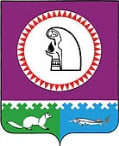 О внесении изменений в постановление администрацииОктябрьского района от 26.11.2018 № 2659В соответствии с решением Думы Октябрьского района от 16.02.2022 № 743                     «О внесении изменений в решение Думы Октябрьского района от 03.12.2021 № 712                            «О бюджете муниципального образования Октябрьский район на 2022 год и плановый период 2023 и 2024 годов»:1. Внести в приложение № 1 к постановлению администрации Октябрьского района               от 26.11.2018 № 2659 «Об утверждении муниципальной программы «Жилищно-коммунальный комплекс и городская среда в муниципальном образовании Октябрьский район»» (далее – Программа) следующие изменения:1.1. Строку «Параметры финансового обеспечения муниципальной программы»,  паспорта Программы изложить в следующей редакции:«».1.2. Таблицу 1 Программы изложить в новой редакции, согласно приложению 1.1.3. Таблицу 2 Программы изложить в новой редакции, согласно приложению 2.2. Опубликовать постановление в официальном сетевом издании «октвести.ру».3. Контроль за выполнением постановления возложить на заместителя главы Октябрьского района по вопросам строительства, жилищно-коммунального хозяйства, транспорта, связи, начальника Управления жилищно-коммунального хозяйства и строительства администрации Октябрьского района Черепкову Л.С.Глава Октябрьского района							                 С.В. ЗаплатинИсполнитель:Главный специалист отдела по вопросам ЖКХ УЖКХиС администрации Октябрьского района вопросам ЖКХКожухаренко Зоя Сергеевна, тел. 28037 (внут. 343)СОГЛАСОВАНО:Первый заместитель главы Октябрьского района по правовому обеспечению, управляющий делами администрации Октябрьского района					        Н.В. Хромовисполняющий обязанности заместителя главы Октябрьского района по вопросам строительства, жилищно-коммунального хозяйства, транспорта, связи, начальника Управления жилищно-коммунального хозяйства и строительства администрации Октябрьского района			       В.В. КарайченцевЗаместитель главы Октябрьского района по экономике, финансам, председатель Комитетапо управлению муниципальными финансами				        Н.Г. КуклинаПредседатель Контрольно-счетной палатыОктябрьского района                                                                                           О.М. БачуринаНачальник Управления экономического развитияадминистрации Октябрьского района					        Е.Н. СтародубцеваЮридический отдел администрации Октябрьского районаСтепень публичности – 1  МНПАРазослать:Куклиной Н.Г. 1 экз. (по эл. почте);КСП Октябрьского района – 1 экз. (по эл. почте);УЭР – 1 экз. (по эл. почте)Главам городских и сельских поселений –  11 экз. (по электронной почте)УЖКХиС администрации Октябрьского района – 1 экз.;Итого:15экз. Приложениек постановлению администрации Октябрьского районаот «_____» _____________ 2022 г. № ________                                                                                                                                                                                                                             «Таблица 1Распределение финансовых ресурсов муниципальной программы (по годам)   ».Приложение №2к постановлению администрации Октябрьского районаот «_____» _____________ 2022 г. № ________ « Таблица 2Перечень структурных элементов (основных мероприятий) муниципальной программы».Муниципальное образование Октябрьский районАДМИНИСТРАЦИЯ ОКТЯБРЬСКОГО РАЙОНАПОСТАНОВЛЕНИЕМуниципальное образование Октябрьский районАДМИНИСТРАЦИЯ ОКТЯБРЬСКОГО РАЙОНАПОСТАНОВЛЕНИЕМуниципальное образование Октябрьский районАДМИНИСТРАЦИЯ ОКТЯБРЬСКОГО РАЙОНАПОСТАНОВЛЕНИЕМуниципальное образование Октябрьский районАДМИНИСТРАЦИЯ ОКТЯБРЬСКОГО РАЙОНАПОСТАНОВЛЕНИЕМуниципальное образование Октябрьский районАДМИНИСТРАЦИЯ ОКТЯБРЬСКОГО РАЙОНАПОСТАНОВЛЕНИЕМуниципальное образование Октябрьский районАДМИНИСТРАЦИЯ ОКТЯБРЬСКОГО РАЙОНАПОСТАНОВЛЕНИЕМуниципальное образование Октябрьский районАДМИНИСТРАЦИЯ ОКТЯБРЬСКОГО РАЙОНАПОСТАНОВЛЕНИЕМуниципальное образование Октябрьский районАДМИНИСТРАЦИЯ ОКТЯБРЬСКОГО РАЙОНАПОСТАНОВЛЕНИЕМуниципальное образование Октябрьский районАДМИНИСТРАЦИЯ ОКТЯБРЬСКОГО РАЙОНАПОСТАНОВЛЕНИЕМуниципальное образование Октябрьский районАДМИНИСТРАЦИЯ ОКТЯБРЬСКОГО РАЙОНАПОСТАНОВЛЕНИЕ«»2022г.№пгт. Октябрьскоепгт. Октябрьскоепгт. Октябрьскоепгт. Октябрьскоепгт. Октябрьскоепгт. Октябрьскоепгт. Октябрьскоепгт. Октябрьскоепгт. Октябрьскоепгт. ОктябрьскоеПараметры финансового обеспечения муниципальной программыИсточники финансированияРасходы по годам (тыс. рублей)Расходы по годам (тыс. рублей)Расходы по годам (тыс. рублей)Расходы по годам (тыс. рублей)Расходы по годам (тыс. рублей)Расходы по годам (тыс. рублей)Параметры финансового обеспечения муниципальной программыИсточники финансированиявсего20222023202420252026-2030Параметры финансового обеспечения муниципальной программыВсего810 576,4418 267,4304 242,888 066,20,00,0Параметры финансового обеспечения муниципальной программыФедеральный бюджет10 012,53 218,33 218,33 575,90,00,0Параметры финансового обеспечения муниципальной программыБюджет автономного округа518 434,3230 627,0253 901,433 905,90,00,0Параметры финансового обеспечения муниципальной программыМестный бюджет282 129,6184 422,147 123,150 584,40,00,0Параметры финансового обеспечения муниципальной программыИные источники финансирования0,00,00,00,00,00,0№ структурного элемента (основного мероприятия)№ структурного элемента (основного мероприятия)Структурный элемент (основное мероприятие) муниципальной программы Ответственный исполнитель/
соисполнительОтветственный исполнитель/
соисполнительИсточники финансирования                                 Источники финансирования                                 Источники финансирования                                 Источники финансирования                                 Источники финансирования                                 Финансовые затраты на реализацию  (тыс. рублей)Финансовые затраты на реализацию  (тыс. рублей)Финансовые затраты на реализацию  (тыс. рублей)Финансовые затраты на реализацию  (тыс. рублей)Финансовые затраты на реализацию  (тыс. рублей)Финансовые затраты на реализацию  (тыс. рублей)Финансовые затраты на реализацию  (тыс. рублей)Финансовые затраты на реализацию  (тыс. рублей)Финансовые затраты на реализацию  (тыс. рублей)Финансовые затраты на реализацию  (тыс. рублей)Финансовые затраты на реализацию  (тыс. рублей)№ структурного элемента (основного мероприятия)№ структурного элемента (основного мероприятия)Структурный элемент (основное мероприятие) муниципальной программы Ответственный исполнитель/
соисполнительОтветственный исполнитель/
соисполнительИсточники финансирования                                 Источники финансирования                                 Источники финансирования                                 Источники финансирования                                 Источники финансирования                                 ВсегоВ том числеВ том числеВ том числеВ том числеВ том числеВ том числеВ том числеВ том числеВ том числеВ том числе№ структурного элемента (основного мероприятия)№ структурного элемента (основного мероприятия)Структурный элемент (основное мероприятие) муниципальной программы Ответственный исполнитель/
соисполнительОтветственный исполнитель/
соисполнительИсточники финансирования                                 Источники финансирования                                 Источники финансирования                                 Источники финансирования                                 Источники финансирования                                 Всего202220222023202320242024202520252026-20302026-203011233444445667788991010Подпрограмма 1. «Создание условий для обеспечения качественными коммунальными услугами»Подпрограмма 1. «Создание условий для обеспечения качественными коммунальными услугами»Подпрограмма 1. «Создание условий для обеспечения качественными коммунальными услугами»Подпрограмма 1. «Создание условий для обеспечения качественными коммунальными услугами»Подпрограмма 1. «Создание условий для обеспечения качественными коммунальными услугами»Подпрограмма 1. «Создание условий для обеспечения качественными коммунальными услугами»Подпрограмма 1. «Создание условий для обеспечения качественными коммунальными услугами»Подпрограмма 1. «Создание условий для обеспечения качественными коммунальными услугами»Подпрограмма 1. «Создание условий для обеспечения качественными коммунальными услугами»Подпрограмма 1. «Создание условий для обеспечения качественными коммунальными услугами»Подпрограмма 1. «Создание условий для обеспечения качественными коммунальными услугами»Подпрограмма 1. «Создание условий для обеспечения качественными коммунальными услугами»Подпрограмма 1. «Создание условий для обеспечения качественными коммунальными услугами»Подпрограмма 1. «Создание условий для обеспечения качественными коммунальными услугами»Подпрограмма 1. «Создание условий для обеспечения качественными коммунальными услугами»Подпрограмма 1. «Создание условий для обеспечения качественными коммунальными услугами»Подпрограмма 1. «Создание условий для обеспечения качественными коммунальными услугами»Подпрограмма 1. «Создание условий для обеспечения качественными коммунальными услугами»Подпрограмма 1. «Создание условий для обеспечения качественными коммунальными услугами»Подпрограмма 1. «Создание условий для обеспечения качественными коммунальными услугами»Подпрограмма 1. «Создание условий для обеспечения качественными коммунальными услугами»1.1.Основное мероприятие  «Реализация мероприятий обеспечения качественными коммунальными услугами»УЖКХиС администрации Октябрьского района Администрации городских и сельских поселений          УЖКХиС администрации Октябрьского района Администрации городских и сельских поселений          ВсегоВсегоВсегоВсегоВсего175 109,2126 657,1126 657,111 098,311 098,337 353,837 353,80,00,00,00,01.1.Основное мероприятие  «Реализация мероприятий обеспечения качественными коммунальными услугами»УЖКХиС администрации Октябрьского района Администрации городских и сельских поселений          УЖКХиС администрации Октябрьского района Администрации городских и сельских поселений          Федеральный бюджетФедеральный бюджетФедеральный бюджетФедеральный бюджетФедеральный бюджет0,00,00,00,00,00,00,00,00,00,00,01.1.Основное мероприятие  «Реализация мероприятий обеспечения качественными коммунальными услугами»УЖКХиС администрации Октябрьского района Администрации городских и сельских поселений          УЖКХиС администрации Октябрьского района Администрации городских и сельских поселений          Бюджет автономного округаБюджет автономного округаБюджет автономного округаБюджет автономного округаБюджет автономного округа43 587,812 944,812 944,86 943,56 943,523 699,523 699,50,00,00,00,01.1.Основное мероприятие  «Реализация мероприятий обеспечения качественными коммунальными услугами»УЖКХиС администрации Октябрьского района Администрации городских и сельских поселений          УЖКХиС администрации Октябрьского района Администрации городских и сельских поселений          Местный бюджетМестный бюджетМестный бюджетМестный бюджетМестный бюджет131 521,4113 712,3113 712,34 154,84 154,813 654,313 654,30,00,00,00,01.1.Основное мероприятие  «Реализация мероприятий обеспечения качественными коммунальными услугами»УЖКХиС администрации Октябрьского района Администрации городских и сельских поселений          УЖКХиС администрации Октябрьского района Администрации городских и сельских поселений          Иные источники финансированияИные источники финансированияИные источники финансированияИные источники финансированияИные источники финансирования0,00,00,00,00,00,00,00,00,00,00,0Расходы на реализацию полномочий в сфере жилищно-коммунального комплекса (1;1,2,3,5,6, 7 из таблицы 4)УЖКХиС администрации Октябрьского района Администрации городских и сельских поселений      УЖКХиС администрации Октябрьского района Администрации городских и сельских поселений      ВсегоВсегоВсегоВсегоВсего65 524,629 474,029 474,08 168,88 168,827 881,827 881,80,00,00,00,0Расходы на реализацию полномочий в сфере жилищно-коммунального комплекса (1;1,2,3,5,6, 7 из таблицы 4)УЖКХиС администрации Октябрьского района Администрации городских и сельских поселений      УЖКХиС администрации Октябрьского района Администрации городских и сельских поселений      Федеральный бюджетФедеральный бюджетФедеральный бюджетФедеральный бюджетФедеральный бюджет0,00,00,00,00,00,00,00,00,00,00,0Расходы на реализацию полномочий в сфере жилищно-коммунального комплекса (1;1,2,3,5,6, 7 из таблицы 4)УЖКХиС администрации Октябрьского района Администрации городских и сельских поселений      УЖКХиС администрации Октябрьского района Администрации городских и сельских поселений      Бюджет автономного округаБюджет автономного округаБюджет автономного округаБюджет автономного округаБюджет автономного округа43 587,812 944,812 944,86 943,56 943,523 699,523 699,50,00,00,00,0Расходы на реализацию полномочий в сфере жилищно-коммунального комплекса (1;1,2,3,5,6, 7 из таблицы 4)УЖКХиС администрации Октябрьского района Администрации городских и сельских поселений      УЖКХиС администрации Октябрьского района Администрации городских и сельских поселений      Местный бюджетМестный бюджетМестный бюджетМестный бюджетМестный бюджет21 936,816 529,216 529,21 225,31 225,34 182,34 182,30,00,00,00,0Расходы на реализацию полномочий в сфере жилищно-коммунального комплекса (1;1,2,3,5,6, 7 из таблицы 4)УЖКХиС администрации Октябрьского района Администрации городских и сельских поселений      УЖКХиС администрации Октябрьского района Администрации городских и сельских поселений      Иные источники финансированияИные источники финансированияИные источники финансированияИные источники финансированияИные источники финансирования0,00,00,00,00,00,00,00,00,00,00,01.11.1Расходы на реализацию полномочий в сфере жилищно-коммунального комплекса (1;1,2,3,5,6, 7 из таблицы 4)УЖКХиС администрации Октябрьского районаУЖКХиС администрации Октябрьского районаВсегоВсегоВсегоВсегоВсего61 150,825 100,225 100,28 168,88 168,827 881,827 881,80,00,00,00,01.11.1Расходы на реализацию полномочий в сфере жилищно-коммунального комплекса (1;1,2,3,5,6, 7 из таблицы 4)УЖКХиС администрации Октябрьского районаУЖКХиС администрации Октябрьского районаФедеральный бюджетФедеральный бюджетФедеральный бюджетФедеральный бюджетФедеральный бюджет0,00,00,00,00,00,00,00,00,00,00,01.11.1Расходы на реализацию полномочий в сфере жилищно-коммунального комплекса (1;1,2,3,5,6, 7 из таблицы 4)УЖКХиС администрации Октябрьского районаУЖКХиС администрации Октябрьского районаБюджет автономного округаБюджет автономного округаБюджет автономного округаБюджет автономного округаБюджет автономного округа40 109,89 466,89 466,86 943,56 943,523 699,523 699,50,00,00,00,01.11.1Расходы на реализацию полномочий в сфере жилищно-коммунального комплекса (1;1,2,3,5,6, 7 из таблицы 4)УЖКХиС администрации Октябрьского районаУЖКХиС администрации Октябрьского районаМестный бюджетМестный бюджетМестный бюджетМестный бюджетМестный бюджет21 041,015 633,415 633,41 225,31 225,34 182,34 182,30,00,00,00,01.11.1Расходы на реализацию полномочий в сфере жилищно-коммунального комплекса (1;1,2,3,5,6, 7 из таблицы 4)УЖКХиС администрации Октябрьского районаУЖКХиС администрации Октябрьского районаИные источники финансированияИные источники финансированияИные источники финансированияИные источники финансированияИные источники финансирования0,00,00,00,00,00,00,00,00,00,00,01.11.1Расходы на реализацию полномочий в сфере жилищно-коммунального комплекса (1;1,2,3,5,6, 7 из таблицы 4)Администрация городского поселения ПриобьеАдминистрация городского поселения ПриобьеВсегоВсегоВсегоВсегоВсего0,00,00,00,00,00,00,00,00,00,00,01.11.1Расходы на реализацию полномочий в сфере жилищно-коммунального комплекса (1;1,2,3,5,6, 7 из таблицы 4)Администрация городского поселения ПриобьеАдминистрация городского поселения ПриобьеФедеральный бюджетФедеральный бюджетФедеральный бюджетФедеральный бюджетФедеральный бюджет0,00,00,00,00,00,00,00,00,00,00,01.11.1Расходы на реализацию полномочий в сфере жилищно-коммунального комплекса (1;1,2,3,5,6, 7 из таблицы 4)Администрация городского поселения ПриобьеАдминистрация городского поселения ПриобьеБюджет автономного округаБюджет автономного округаБюджет автономного округаБюджет автономного округаБюджет автономного округа0,00,00,00,00,00,00,00,00,00,00,01.11.1Расходы на реализацию полномочий в сфере жилищно-коммунального комплекса (1;1,2,3,5,6, 7 из таблицы 4)Администрация городского поселения ПриобьеАдминистрация городского поселения ПриобьеМестный бюджетМестный бюджетМестный бюджетМестный бюджетМестный бюджет0,00,00,00,00,00,00,00,00,00,00,01.11.1Расходы на реализацию полномочий в сфере жилищно-коммунального комплекса (1;1,2,3,5,6, 7 из таблицы 4)Администрация городского поселения ПриобьеАдминистрация городского поселения ПриобьеИные источники финансированияИные источники финансированияИные источники финансированияИные источники финансированияИные источники финансирования0,00,00,00,00,00,00,00,00,00,00,01.11.1Расходы на реализацию полномочий в сфере жилищно-коммунального комплекса (1;1,2,3,5,6, 7 из таблицы 4)Администрация городского поселения ТалинкаАдминистрация городского поселения ТалинкаВсегоВсегоВсегоВсегоВсего4 373,84 373,84 373,80,00,00,00,00,00,00,00,01.11.1Расходы на реализацию полномочий в сфере жилищно-коммунального комплекса (1;1,2,3,5,6, 7 из таблицы 4)Администрация городского поселения ТалинкаАдминистрация городского поселения ТалинкаФедеральный бюджетФедеральный бюджетФедеральный бюджетФедеральный бюджетФедеральный бюджет0,00,00,00,00,00,00,00,00,00,00,01.11.1Расходы на реализацию полномочий в сфере жилищно-коммунального комплекса (1;1,2,3,5,6, 7 из таблицы 4)Администрация городского поселения ТалинкаАдминистрация городского поселения ТалинкаБюджет автономного округаБюджет автономного округаБюджет автономного округаБюджет автономного округаБюджет автономного округа3 478,03 478,03 478,00,00,00,00,00,00,00,00,01.11.1Расходы на реализацию полномочий в сфере жилищно-коммунального комплекса (1;1,2,3,5,6, 7 из таблицы 4)Администрация городского поселения ТалинкаАдминистрация городского поселения ТалинкаМестный бюджетМестный бюджетМестный бюджетМестный бюджетМестный бюджет895,8895,8895,80,00,00,00,00,00,00,00,01.11.1Расходы на реализацию полномочий в сфере жилищно-коммунального комплекса (1;1,2,3,5,6, 7 из таблицы 4)Администрация городского поселения ТалинкаАдминистрация городского поселения ТалинкаИные источники финансированияИные источники финансированияИные источники финансированияИные источники финансированияИные источники финансирования0,00,00,00,00,00,00,00,00,00,00,01.11.1Расходы на реализацию полномочий в сфере жилищно-коммунального комплекса (1;1,2,3,5,6, 7 из таблицы 4)Администрация городского поселения АндраАдминистрация городского поселения АндраВсегоВсегоВсегоВсегоВсего0,00,00,00,00,00,00,00,00,00,00,01.11.1Расходы на реализацию полномочий в сфере жилищно-коммунального комплекса (1;1,2,3,5,6, 7 из таблицы 4)Администрация городского поселения АндраАдминистрация городского поселения АндраФедеральный бюджетФедеральный бюджетФедеральный бюджетФедеральный бюджетФедеральный бюджет0,00,00,00,00,00,00,00,00,00,00,01.11.1Расходы на реализацию полномочий в сфере жилищно-коммунального комплекса (1;1,2,3,5,6, 7 из таблицы 4)Администрация городского поселения АндраАдминистрация городского поселения АндраБюджет автономного округаБюджет автономного округаБюджет автономного округаБюджет автономного округаБюджет автономного округа0,00,00,00,00,00,00,00,00,00,00,01.11.1Расходы на реализацию полномочий в сфере жилищно-коммунального комплекса (1;1,2,3,5,6, 7 из таблицы 4)Администрация городского поселения АндраАдминистрация городского поселения АндраМестный бюджетМестный бюджетМестный бюджетМестный бюджетМестный бюджет0,00,00,00,00,00,00,00,00,00,00,01.11.1Расходы на реализацию полномочий в сфере жилищно-коммунального комплекса (1;1,2,3,5,6, 7 из таблицы 4)Администрация городского поселения АндраАдминистрация городского поселения АндраИные источники финансированияИные источники финансированияИные источники финансированияИные источники финансированияИные источники финансирования0,00,00,00,00,00,00,00,00,00,00,01.11.1Расходы на реализацию полномочий в сфере жилищно-коммунального комплекса (1;1,2,3,5,6, 7 из таблицы 4)Администрация сельского поселения ПерегребноеАдминистрация сельского поселения ПерегребноеВсегоВсегоВсегоВсегоВсего0,00,00,00,00,00,00,00,00,00,00,01.11.1Расходы на реализацию полномочий в сфере жилищно-коммунального комплекса (1;1,2,3,5,6, 7 из таблицы 4)Администрация сельского поселения ПерегребноеАдминистрация сельского поселения ПерегребноеФедеральный бюджетФедеральный бюджетФедеральный бюджетФедеральный бюджетФедеральный бюджет0,00,00,00,00,00,00,00,00,00,00,01.11.1Расходы на реализацию полномочий в сфере жилищно-коммунального комплекса (1;1,2,3,5,6, 7 из таблицы 4)Администрация сельского поселения ПерегребноеАдминистрация сельского поселения ПерегребноеБюджет автономного округаБюджет автономного округаБюджет автономного округаБюджет автономного округаБюджет автономного округа0,00,00,00,00,00,00,00,00,00,00,01.11.1Расходы на реализацию полномочий в сфере жилищно-коммунального комплекса (1;1,2,3,5,6, 7 из таблицы 4)Администрация сельского поселения ПерегребноеАдминистрация сельского поселения ПерегребноеМестный бюджетМестный бюджетМестный бюджетМестный бюджетМестный бюджет0,00,00,00,00,00,00,00,00,00,00,01.11.1Расходы на реализацию полномочий в сфере жилищно-коммунального комплекса (1;1,2,3,5,6, 7 из таблицы 4)Администрация сельского поселения ПерегребноеАдминистрация сельского поселения ПерегребноеИные источники финансированияИные источники финансированияИные источники финансированияИные источники финансированияИные источники финансирования0,00,00,00,00,00,00,00,00,00,00,01.11.1Расходы на реализацию полномочий в сфере жилищно-коммунального комплекса (1;1,2,3,5,6, 7 из таблицы 4)Администрация сельского поселения КаменноеАдминистрация сельского поселения КаменноеВсегоВсегоВсегоВсегоВсего0,00,00,00,00,00,00,00,00,00,00,01.11.1Расходы на реализацию полномочий в сфере жилищно-коммунального комплекса (1;1,2,3,5,6, 7 из таблицы 4)Администрация сельского поселения КаменноеАдминистрация сельского поселения КаменноеФедеральный бюджетФедеральный бюджетФедеральный бюджетФедеральный бюджетФедеральный бюджет0,00,00,00,00,00,00,00,00,00,00,01.11.1Расходы на реализацию полномочий в сфере жилищно-коммунального комплекса (1;1,2,3,5,6, 7 из таблицы 4)Администрация сельского поселения КаменноеАдминистрация сельского поселения КаменноеБюджет автономного округаБюджет автономного округаБюджет автономного округаБюджет автономного округаБюджет автономного округа0,00,00,00,00,00,00,00,00,00,00,01.11.1Расходы на реализацию полномочий в сфере жилищно-коммунального комплекса (1;1,2,3,5,6, 7 из таблицы 4)Администрация сельского поселения КаменноеАдминистрация сельского поселения КаменноеМестный бюджетМестный бюджетМестный бюджетМестный бюджетМестный бюджет0,00,00,00,00,00,00,00,00,00,00,01.11.1Расходы на реализацию полномочий в сфере жилищно-коммунального комплекса (1;1,2,3,5,6, 7 из таблицы 4)Администрация сельского поселения КаменноеАдминистрация сельского поселения КаменноеИные источники финансированияИные источники финансированияИные источники финансированияИные источники финансированияИные источники финансирования0,00,00,00,00,00,00,00,00,00,00,01.11.1Расходы на реализацию полномочий в сфере жилищно-коммунального комплекса (1;1,2,3,5,6, 7 из таблицы 4)Администрация сельского поселения УнъюганАдминистрация сельского поселения УнъюганВсегоВсегоВсегоВсегоВсего0,00,00,00,00,00,00,00,00,00,00,01.11.1Расходы на реализацию полномочий в сфере жилищно-коммунального комплекса (1;1,2,3,5,6, 7 из таблицы 4)Администрация сельского поселения УнъюганАдминистрация сельского поселения УнъюганФедеральный бюджетФедеральный бюджетФедеральный бюджетФедеральный бюджетФедеральный бюджет0,00,00,00,00,00,00,00,00,00,00,01.11.1Расходы на реализацию полномочий в сфере жилищно-коммунального комплекса (1;1,2,3,5,6, 7 из таблицы 4)Администрация сельского поселения УнъюганАдминистрация сельского поселения УнъюганБюджет автономного округаБюджет автономного округаБюджет автономного округаБюджет автономного округаБюджет автономного округа0,00,00,00,00,00,00,00,00,00,00,01.11.1Расходы на реализацию полномочий в сфере жилищно-коммунального комплекса (1;1,2,3,5,6, 7 из таблицы 4)Администрация сельского поселения УнъюганАдминистрация сельского поселения УнъюганМестный бюджетМестный бюджетМестный бюджетМестный бюджетМестный бюджет0,00,00,00,00,00,00,00,00,00,00,01.11.1Расходы на реализацию полномочий в сфере жилищно-коммунального комплекса (1;1,2,3,5,6, 7 из таблицы 4)Администрация сельского поселения УнъюганАдминистрация сельского поселения УнъюганИные источники финансированияИные источники финансированияИные источники финансированияИные источники финансированияИные источники финансирования0,00,00,00,00,00,00,00,00,00,00,01.11.1Расходы на реализацию полномочий в сфере жилищно-коммунального комплекса (1;1,2,3,5,6, 7 из таблицы 4)Администрация сельского поселения ШеркалыАдминистрация сельского поселения ШеркалыВсегоВсегоВсегоВсегоВсего0,00,00,00,00,00,00,00,00,00,00,01.11.1Расходы на реализацию полномочий в сфере жилищно-коммунального комплекса (1;1,2,3,5,6, 7 из таблицы 4)Администрация сельского поселения ШеркалыАдминистрация сельского поселения ШеркалыФедеральный бюджетФедеральный бюджетФедеральный бюджетФедеральный бюджетФедеральный бюджет0,00,00,00,00,00,00,00,00,00,00,01.11.1Расходы на реализацию полномочий в сфере жилищно-коммунального комплекса (1;1,2,3,5,6, 7 из таблицы 4)Администрация сельского поселения ШеркалыАдминистрация сельского поселения ШеркалыБюджет автономного округаБюджет автономного округаБюджет автономного округаБюджет автономного округаБюджет автономного округа0,00,00,00,00,00,00,00,00,00,00,01.11.1Расходы на реализацию полномочий в сфере жилищно-коммунального комплекса (1;1,2,3,5,6, 7 из таблицы 4)Администрация сельского поселения ШеркалыАдминистрация сельского поселения ШеркалыМестный бюджетМестный бюджетМестный бюджетМестный бюджетМестный бюджет0,00,00,00,00,00,00,00,00,00,00,01.11.1Расходы на реализацию полномочий в сфере жилищно-коммунального комплекса (1;1,2,3,5,6, 7 из таблицы 4)Администрация сельского поселения ШеркалыАдминистрация сельского поселения ШеркалыИные источники финансированияИные источники финансированияИные источники финансированияИные источники финансированияИные источники финансирования0,00,00,00,00,00,00,00,00,00,00,01.11.1Расходы на реализацию полномочий в сфере жилищно-коммунального комплекса (1;1,2,3,5,6, 7 из таблицы 4)Администрация сельского поселения СергиноАдминистрация сельского поселения СергиноВсего Всего Всего Всего Всего 0,00,00,00,00,00,00,00,00,00,00,01.11.1Расходы на реализацию полномочий в сфере жилищно-коммунального комплекса (1;1,2,3,5,6, 7 из таблицы 4)Администрация сельского поселения СергиноАдминистрация сельского поселения СергиноФедеральный бюджетФедеральный бюджетФедеральный бюджетФедеральный бюджетФедеральный бюджет0,00,00,00,00,00,00,00,00,00,00,01.11.1Расходы на реализацию полномочий в сфере жилищно-коммунального комплекса (1;1,2,3,5,6, 7 из таблицы 4)Администрация сельского поселения СергиноАдминистрация сельского поселения СергиноБюджет автономного округаБюджет автономного округаБюджет автономного округаБюджет автономного округаБюджет автономного округа0,00,00,00,00,00,00,00,00,00,00,01.11.1Расходы на реализацию полномочий в сфере жилищно-коммунального комплекса (1;1,2,3,5,6, 7 из таблицы 4)Администрация сельского поселения СергиноАдминистрация сельского поселения СергиноМестный бюджетМестный бюджетМестный бюджетМестный бюджетМестный бюджет0,00,00,00,00,00,00,00,00,00,00,01.11.1Расходы на реализацию полномочий в сфере жилищно-коммунального комплекса (1;1,2,3,5,6, 7 из таблицы 4)Администрация сельского поселения СергиноАдминистрация сельского поселения СергиноИные источники финансированияИные источники финансированияИные источники финансированияИные источники финансированияИные источники финансирования0,00,00,00,00,00,00,00,00,00,00,01.11.1Расходы на реализацию полномочий в сфере жилищно-коммунального комплекса (1;1,2,3,5,6, 7 из таблицы 4)Администрация сельского поселения КарымкарыАдминистрация сельского поселения КарымкарыВсего Всего Всего Всего Всего 0,00,00,00,00,00,00,00,00,00,00,01.11.1Расходы на реализацию полномочий в сфере жилищно-коммунального комплекса (1;1,2,3,5,6, 7 из таблицы 4)Администрация сельского поселения КарымкарыАдминистрация сельского поселения КарымкарыФедеральный бюджетФедеральный бюджетФедеральный бюджетФедеральный бюджетФедеральный бюджет0,00,00,00,00,00,00,00,00,00,00,01.11.1Расходы на реализацию полномочий в сфере жилищно-коммунального комплекса (1;1,2,3,5,6, 7 из таблицы 4)Администрация сельского поселения КарымкарыАдминистрация сельского поселения КарымкарыБюджет автономного округаБюджет автономного округаБюджет автономного округаБюджет автономного округаБюджет автономного округа0,00,00,00,00,00,00,00,00,00,00,01.11.1Расходы на реализацию полномочий в сфере жилищно-коммунального комплекса (1;1,2,3,5,6, 7 из таблицы 4)Администрация сельского поселения КарымкарыАдминистрация сельского поселения КарымкарыМестный бюджетМестный бюджетМестный бюджетМестный бюджетМестный бюджет0,00,00,00,00,00,00,00,00,00,00,01.11.1Расходы на реализацию полномочий в сфере жилищно-коммунального комплекса (1;1,2,3,5,6, 7 из таблицы 4)Администрация сельского поселения КарымкарыАдминистрация сельского поселения КарымкарыИные источники финансированияИные источники финансированияИные источники финансированияИные источники финансированияИные источники финансирования0,00,00,00,00,00,00,00,00,00,00,01.2.1.2.Уставной капитал муниципального предприятия муниципального образования Октябрьский район "Объединенные коммунальные системы"Комитет по управлению муниципальной собственностью администрации Октябрьского районаКомитет по управлению муниципальной собственностью администрации Октябрьского районаВсего Всего Всего Всего Всего 7 500,07 500,07 500,00,00,00,00,00,00,00,00,01.2.1.2.Уставной капитал муниципального предприятия муниципального образования Октябрьский район "Объединенные коммунальные системы"Комитет по управлению муниципальной собственностью администрации Октябрьского районаКомитет по управлению муниципальной собственностью администрации Октябрьского районаФедеральный бюджетФедеральный бюджетФедеральный бюджетФедеральный бюджетФедеральный бюджет0,00,00,00,00,00,00,00,00,00,00,01.2.1.2.Уставной капитал муниципального предприятия муниципального образования Октябрьский район "Объединенные коммунальные системы"Комитет по управлению муниципальной собственностью администрации Октябрьского районаКомитет по управлению муниципальной собственностью администрации Октябрьского районаБюджет автономного округаБюджет автономного округаБюджет автономного округаБюджет автономного округаБюджет автономного округа0,00,00,00,00,00,00,00,00,00,00,01.2.1.2.Уставной капитал муниципального предприятия муниципального образования Октябрьский район "Объединенные коммунальные системы"Комитет по управлению муниципальной собственностью администрации Октябрьского районаКомитет по управлению муниципальной собственностью администрации Октябрьского районаМестный бюджетМестный бюджетМестный бюджетМестный бюджетМестный бюджет7 500,07 500,07 500,00,00,00,00,00,00,00,00,01.2.1.2.Уставной капитал муниципального предприятия муниципального образования Октябрьский район "Объединенные коммунальные системы"Комитет по управлению муниципальной собственностью администрации Октябрьского районаКомитет по управлению муниципальной собственностью администрации Октябрьского районаИные источники финансированияИные источники финансированияИные источники финансированияИные источники финансированияИные источники финансирования0,00,00,00,00,00,00,00,00,00,00,01.3.1.3.Капитальные вложения в объекты государственной (муниципальной) собственности(1; 1,2,3,5,6, 7 из таблицы 4)УЖКХиС администрации Октябрьского районаАдминистрации городских и сельских поселенийУЖКХиС администрации Октябрьского районаАдминистрации городских и сельских поселенийВсегоВсегоВсегоВсегоВсего95 320,686 919,186 919,1929,5929,57 472,07 472,00,00,00,00,01.3.1.3.Капитальные вложения в объекты государственной (муниципальной) собственности(1; 1,2,3,5,6, 7 из таблицы 4)УЖКХиС администрации Октябрьского районаАдминистрации городских и сельских поселенийУЖКХиС администрации Октябрьского районаАдминистрации городских и сельских поселенийФедеральный бюджетФедеральный бюджетФедеральный бюджетФедеральный бюджетФедеральный бюджет0,00,00,00,00,00,00,00,00,00,00,01.3.1.3.Капитальные вложения в объекты государственной (муниципальной) собственности(1; 1,2,3,5,6, 7 из таблицы 4)УЖКХиС администрации Октябрьского районаАдминистрации городских и сельских поселенийУЖКХиС администрации Октябрьского районаАдминистрации городских и сельских поселенийБюджет автономного округаБюджет автономного округаБюджет автономного округаБюджет автономного округаБюджет автономного округа0,00,00,00,00,00,00,00,00,00,00,01.3.1.3.Капитальные вложения в объекты государственной (муниципальной) собственности(1; 1,2,3,5,6, 7 из таблицы 4)УЖКХиС администрации Октябрьского районаАдминистрации городских и сельских поселенийУЖКХиС администрации Октябрьского районаАдминистрации городских и сельских поселенийМестный бюджетМестный бюджетМестный бюджетМестный бюджетМестный бюджет95 320,686 919,186 919,1929,5929,57 472,07 472,00,00,00,00,01.3.1.3.Капитальные вложения в объекты государственной (муниципальной) собственности(1; 1,2,3,5,6, 7 из таблицы 4)УЖКХиС администрации Октябрьского районаАдминистрации городских и сельских поселенийУЖКХиС администрации Октябрьского районаАдминистрации городских и сельских поселенийИные источники финансированияИные источники финансированияИные источники финансированияИные источники финансированияИные источники финансирования0,00,00,00,00,00,00,00,00,00,00,01.3.1.1.3.1.Строительство водозабора в    п. Карымкары (проведение проектных работ)УЖКХиС администрации Октябрьского районаУЖКХиС администрации Октябрьского районаВсегоВсегоВсегоВсегоВсего0,00,00,00,00,00,00,00,00,00,00,01.3.1.1.3.1.Строительство водозабора в    п. Карымкары (проведение проектных работ)УЖКХиС администрации Октябрьского районаУЖКХиС администрации Октябрьского районаФедеральный бюджетФедеральный бюджетФедеральный бюджетФедеральный бюджетФедеральный бюджет0,00,00,00,00,00,00,00,00,00,00,01.3.1.1.3.1.Строительство водозабора в    п. Карымкары (проведение проектных работ)УЖКХиС администрации Октябрьского районаУЖКХиС администрации Октябрьского районаБюджет автономного округаБюджет автономного округаБюджет автономного округаБюджет автономного округаБюджет автономного округа0,00,00,00,00,00,00,00,00,00,00,01.3.1.1.3.1.Строительство водозабора в    п. Карымкары (проведение проектных работ)УЖКХиС администрации Октябрьского районаУЖКХиС администрации Октябрьского районаМестный бюджетМестный бюджетМестный бюджетМестный бюджетМестный бюджет0,00,00,00,00,00,00,00,00,00,00,01.3.1.1.3.1.Строительство водозабора в    п. Карымкары (проведение проектных работ)УЖКХиС администрации Октябрьского районаУЖКХиС администрации Октябрьского районаИные источники финансированияИные источники финансированияИные источники финансированияИные источники финансированияИные источники финансирования0,00,00,00,00,00,00,00,00,00,00,01.3.2.1.3.2.Проведение поисково-разведочных работ на подземные воды на водозаборе пгт. ОктябрьскоеУЖКХиС администрации Октябрьского районаУЖКХиС администрации Октябрьского районаВсегоВсегоВсегоВсегоВсего12 901,54 500,04 500,0929,5929,57 472,07 472,00,00,00,00,01.3.2.1.3.2.Проведение поисково-разведочных работ на подземные воды на водозаборе пгт. ОктябрьскоеУЖКХиС администрации Октябрьского районаУЖКХиС администрации Октябрьского районаФедеральный бюджетФедеральный бюджетФедеральный бюджетФедеральный бюджетФедеральный бюджет0,00,00,00,00,00,00,00,00,00,00,01.3.2.1.3.2.Проведение поисково-разведочных работ на подземные воды на водозаборе пгт. ОктябрьскоеУЖКХиС администрации Октябрьского районаУЖКХиС администрации Октябрьского районаБюджет автономного округаБюджет автономного округаБюджет автономного округаБюджет автономного округаБюджет автономного округа0,00,00,00,00,00,00,00,00,00,00,01.3.2.1.3.2.Проведение поисково-разведочных работ на подземные воды на водозаборе пгт. ОктябрьскоеУЖКХиС администрации Октябрьского районаУЖКХиС администрации Октябрьского районаМестный бюджетМестный бюджетМестный бюджетМестный бюджетМестный бюджет12 901,54 500,04 500,0929,5929,57 472,07 472,00,00,00,00,01.3.2.1.3.2.Проведение поисково-разведочных работ на подземные воды на водозаборе пгт. ОктябрьскоеУЖКХиС администрации Октябрьского районаУЖКХиС администрации Октябрьского районаИные источники финансированияИные источники финансированияИные источники финансированияИные источники финансированияИные источники финансирования0,00,00,00,00,00,00,00,00,00,00,01.3.3.1.3.3.Разработка ПСД и строительство котельной в пгт.Талинка, ул. Молодежная 5УЖКХиС администрации Октябрьского районаУЖКХиС администрации Октябрьского районаВсегоВсегоВсегоВсегоВсего82 419,182 419,182 419,10,00,00,00,00,00,00,00,01.3.3.1.3.3.Разработка ПСД и строительство котельной в пгт.Талинка, ул. Молодежная 5УЖКХиС администрации Октябрьского районаУЖКХиС администрации Октябрьского районаФедеральный бюджетФедеральный бюджетФедеральный бюджетФедеральный бюджетФедеральный бюджет0,00,00,00,00,00,00,00,00,00,00,01.3.3.1.3.3.Разработка ПСД и строительство котельной в пгт.Талинка, ул. Молодежная 5УЖКХиС администрации Октябрьского районаУЖКХиС администрации Октябрьского районаБюджет автономного округаБюджет автономного округаБюджет автономного округаБюджет автономного округаБюджет автономного округа0,00,00,00,00,00,00,00,00,00,00,01.3.3.1.3.3.Разработка ПСД и строительство котельной в пгт.Талинка, ул. Молодежная 5УЖКХиС администрации Октябрьского районаУЖКХиС администрации Октябрьского районаМестный бюджетМестный бюджетМестный бюджетМестный бюджетМестный бюджет82 419,182 419,182 419,10,00,00,00,00,00,00,00,01.3.3.1.3.3.Разработка ПСД и строительство котельной в пгт.Талинка, ул. Молодежная 5УЖКХиС администрации Октябрьского районаУЖКХиС администрации Октябрьского районаИные источники финансированияИные источники финансированияИные источники финансированияИные источники финансированияИные источники финансирования0,00,00,00,00,00,00,00,00,00,00,01.4.1.4.Региональный проект «Чистая вода»(1; 2,3 из таблицы 4)УЖКХиС администрации Октябрьского районаУЖКХиС администрации Октябрьского районаВсегоВсегоВсегоВсегоВсего469 374,6219 374,6219 374,6250 000,0250 000,00,00,00,00,00,00,01.4.1.4.Региональный проект «Чистая вода»(1; 2,3 из таблицы 4)УЖКХиС администрации Октябрьского районаУЖКХиС администрации Октябрьского районаФедеральный бюджетФедеральный бюджетФедеральный бюджетФедеральный бюджетФедеральный бюджет0,00,00,00,00,00,00,00,00,00,00,01.4.1.4.Региональный проект «Чистая вода»(1; 2,3 из таблицы 4)УЖКХиС администрации Октябрьского районаУЖКХиС администрации Октябрьского районаБюджет автономного округаБюджет автономного округаБюджет автономного округаБюджет автономного округаБюджет автономного округа445 905,9208 405,9208 405,9237 500,0237 500,00,00,00,00,00,00,01.4.1.4.Региональный проект «Чистая вода»(1; 2,3 из таблицы 4)УЖКХиС администрации Октябрьского районаУЖКХиС администрации Октябрьского районаМестный бюджетМестный бюджетМестный бюджетМестный бюджетМестный бюджет23 468,710 968,710 968,712 500,012 500,00,00,00,00,00,00,01.4.1.4.Региональный проект «Чистая вода»(1; 2,3 из таблицы 4)УЖКХиС администрации Октябрьского районаУЖКХиС администрации Октябрьского районаИные источники финансированияИные источники финансированияИные источники финансированияИные источники финансированияИные источники финансирования0,00,00,00,00,00,00,00,00,00,00,01.5.1.5. Содержание резервов материальных ресурсов (запасов) для предупреждения, ликвидации чрезвычайных ситуаций (11) УЖКХиС администрации Октябрьского района Администрации городских и сельских поселенийУЖКХиС администрации Октябрьского района Администрации городских и сельских поселенийВсегоВсегоВсегоВсегоВсего6 764,02 764,02 764,02 000,02 000,02 000,02 000,00,00,00,00,01.5.1.5. Содержание резервов материальных ресурсов (запасов) для предупреждения, ликвидации чрезвычайных ситуаций (11) УЖКХиС администрации Октябрьского района Администрации городских и сельских поселенийУЖКХиС администрации Октябрьского района Администрации городских и сельских поселенийФедеральный бюджетФедеральный бюджетФедеральный бюджетФедеральный бюджетФедеральный бюджет0,00,00,00,00,00,00,00,00,00,00,01.5.1.5. Содержание резервов материальных ресурсов (запасов) для предупреждения, ликвидации чрезвычайных ситуаций (11) УЖКХиС администрации Октябрьского района Администрации городских и сельских поселенийУЖКХиС администрации Октябрьского района Администрации городских и сельских поселенийБюджет автономного округаБюджет автономного округаБюджет автономного округаБюджет автономного округаБюджет автономного округа0,00,00,00,00,00,00,00,00,00,00,01.5.1.5. Содержание резервов материальных ресурсов (запасов) для предупреждения, ликвидации чрезвычайных ситуаций (11) УЖКХиС администрации Октябрьского района Администрации городских и сельских поселенийУЖКХиС администрации Октябрьского района Администрации городских и сельских поселенийМестный бюджетМестный бюджетМестный бюджетМестный бюджетМестный бюджет6 764,02 764,02 764,02 000,02 000,02 000,02 000,00,00,00,00,01.5.1.5. Содержание резервов материальных ресурсов (запасов) для предупреждения, ликвидации чрезвычайных ситуаций (11) УЖКХиС администрации Октябрьского района Администрации городских и сельских поселенийУЖКХиС администрации Октябрьского района Администрации городских и сельских поселенийИные источники финансированияИные источники финансированияИные источники финансированияИные источники финансированияИные источники финансирования0,00,00,00,00,00,00,00,00,00,00,01.5.11.5.1 Содержание резервов материальных ресурсов (запасов) для предупреждения, ликвидации чрезвычайных ситуаций (11) УЖКХиС администрации Октябрьского районаУЖКХиС администрации Октябрьского районаВсегоВсегоВсегоВсегоВсего1 864,01 264,01 264,0300,00300,00300,00300,000,00,00,00,01.5.11.5.1 Содержание резервов материальных ресурсов (запасов) для предупреждения, ликвидации чрезвычайных ситуаций (11) УЖКХиС администрации Октябрьского районаУЖКХиС администрации Октябрьского районаФедеральный бюджетФедеральный бюджетФедеральный бюджетФедеральный бюджетФедеральный бюджет0,00,00,00,000,000,000,000,00,00,00,01.5.11.5.1 Содержание резервов материальных ресурсов (запасов) для предупреждения, ликвидации чрезвычайных ситуаций (11) УЖКХиС администрации Октябрьского районаУЖКХиС администрации Октябрьского районаБюджет автономного округаБюджет автономного округаБюджет автономного округаБюджет автономного округаБюджет автономного округа0,00,00,00,000,000,000,000,00,00,00,01.5.11.5.1 Содержание резервов материальных ресурсов (запасов) для предупреждения, ликвидации чрезвычайных ситуаций (11) УЖКХиС администрации Октябрьского районаУЖКХиС администрации Октябрьского районаМестный бюджетМестный бюджетМестный бюджетМестный бюджетМестный бюджет1 864,01 264,01 264,0300,00300,00300,00300,000,00,00,00,01.5.11.5.1 Содержание резервов материальных ресурсов (запасов) для предупреждения, ликвидации чрезвычайных ситуаций (11) УЖКХиС администрации Октябрьского районаУЖКХиС администрации Октябрьского районаИные источники финансированияИные источники финансированияИные источники финансированияИные источники финансированияИные источники финансирования0,00,00,00,000,000,000,000,00,00,00,01.5.2.1.5.2. Содержание резервов материальных ресурсов (запасов) для предупреждения, ликвидации чрезвычайных ситуаций (11) Администрация городского поселения АндраАдминистрация городского поселения АндраВсегоВсегоВсегоВсегоВсего0,00,00,00,00,00,00,00,00,00,00,01.5.2.1.5.2. Содержание резервов материальных ресурсов (запасов) для предупреждения, ликвидации чрезвычайных ситуаций (11) Администрация городского поселения АндраАдминистрация городского поселения АндраФедеральный бюджетФедеральный бюджетФедеральный бюджетФедеральный бюджетФедеральный бюджет0,00,00,00,00,00,00,00,00,00,00,01.5.2.1.5.2. Содержание резервов материальных ресурсов (запасов) для предупреждения, ликвидации чрезвычайных ситуаций (11) Администрация городского поселения АндраАдминистрация городского поселения АндраБюджет автономного округаБюджет автономного округаБюджет автономного округаБюджет автономного округаБюджет автономного округа0,00,00,00,00,00,00,00,00,00,00,01.5.2.1.5.2. Содержание резервов материальных ресурсов (запасов) для предупреждения, ликвидации чрезвычайных ситуаций (11) Администрация городского поселения АндраАдминистрация городского поселения АндраМестный бюджетМестный бюджетМестный бюджетМестный бюджетМестный бюджет0,00,00,00,00,00,00,00,00,00,00,01.5.2.1.5.2. Содержание резервов материальных ресурсов (запасов) для предупреждения, ликвидации чрезвычайных ситуаций (11) Администрация городского поселения АндраАдминистрация городского поселения АндраИные источники финансированияИные источники финансированияИные источники финансированияИные источники финансированияИные источники финансирования0,00,00,00,00,00,00,00,00,00,00,01.5.3.1.5.3. Содержание резервов материальных ресурсов (запасов) для предупреждения, ликвидации чрезвычайных ситуаций (11) Администрация городского поселения ОктябрьскоеАдминистрация городского поселения ОктябрьскоеВсегоВсегоВсегоВсегоВсего0,00,00,00,00,00,00,00,00,00,00,01.5.3.1.5.3. Содержание резервов материальных ресурсов (запасов) для предупреждения, ликвидации чрезвычайных ситуаций (11) Администрация городского поселения ОктябрьскоеАдминистрация городского поселения ОктябрьскоеФедеральный бюджетФедеральный бюджетФедеральный бюджетФедеральный бюджетФедеральный бюджет0,00,00,00,00,00,00,00,00,00,00,01.5.3.1.5.3. Содержание резервов материальных ресурсов (запасов) для предупреждения, ликвидации чрезвычайных ситуаций (11) Администрация городского поселения ОктябрьскоеАдминистрация городского поселения ОктябрьскоеБюджет автономного округаБюджет автономного округаБюджет автономного округаБюджет автономного округаБюджет автономного округа0,00,00,00,00,00,00,00,00,00,00,01.5.3.1.5.3. Содержание резервов материальных ресурсов (запасов) для предупреждения, ликвидации чрезвычайных ситуаций (11) Администрация городского поселения ОктябрьскоеАдминистрация городского поселения ОктябрьскоеМестный бюджетМестный бюджетМестный бюджетМестный бюджетМестный бюджет0,00,00,00,00,00,00,00,00,00,00,01.5.3.1.5.3. Содержание резервов материальных ресурсов (запасов) для предупреждения, ликвидации чрезвычайных ситуаций (11) Администрация городского поселения ОктябрьскоеАдминистрация городского поселения ОктябрьскоеИные источники финансированияИные источники финансированияИные источники финансированияИные источники финансированияИные источники финансирования0,00,00,00,00,00,00,00,00,00,00,01.5.4.1.5.4. Содержание резервов материальных ресурсов (запасов) для предупреждения, ликвидации чрезвычайных ситуаций (11) Администрация городского поселения ПриобьеАдминистрация городского поселения ПриобьеВсегоВсегоВсегоВсегоВсего912,0304,0304,0304,0304,0304,0304,00,00,00,00,01.5.4.1.5.4. Содержание резервов материальных ресурсов (запасов) для предупреждения, ликвидации чрезвычайных ситуаций (11) Администрация городского поселения ПриобьеАдминистрация городского поселения ПриобьеФедеральный бюджетФедеральный бюджетФедеральный бюджетФедеральный бюджетФедеральный бюджет0,00,00,00,00,00,00,00,00,00,00,01.5.4.1.5.4. Содержание резервов материальных ресурсов (запасов) для предупреждения, ликвидации чрезвычайных ситуаций (11) Администрация городского поселения ПриобьеАдминистрация городского поселения ПриобьеБюджет автономного округаБюджет автономного округаБюджет автономного округаБюджет автономного округаБюджет автономного округа0,00,00,00,00,00,00,00,00,00,00,01.5.4.1.5.4. Содержание резервов материальных ресурсов (запасов) для предупреждения, ликвидации чрезвычайных ситуаций (11) Администрация городского поселения ПриобьеАдминистрация городского поселения ПриобьеМестный бюджетМестный бюджетМестный бюджетМестный бюджетМестный бюджет912,0304,0304,0304,0304,0304,0304,00,00,00,00,01.5.4.1.5.4. Содержание резервов материальных ресурсов (запасов) для предупреждения, ликвидации чрезвычайных ситуаций (11) Администрация городского поселения ПриобьеАдминистрация городского поселения ПриобьеИные источники финансированияИные источники финансированияИные источники финансированияИные источники финансированияИные источники финансирования0,00,00,00,00,00,00,00,00,00,00,01.5.5.1.5.5. Содержание резервов материальных ресурсов (запасов) для предупреждения, ликвидации чрезвычайных ситуаций (11) Администрация городского поселения ТалинкаАдминистрация городского поселения ТалинкаВсегоВсегоВсегоВсегоВсего1 002,0334,0334,0334,0334,0334,0334,00,00,00,00,01.5.5.1.5.5. Содержание резервов материальных ресурсов (запасов) для предупреждения, ликвидации чрезвычайных ситуаций (11) Администрация городского поселения ТалинкаАдминистрация городского поселения ТалинкаФедеральный бюджетФедеральный бюджетФедеральный бюджетФедеральный бюджетФедеральный бюджет0,00,00,00,00,00,00,00,00,00,00,01.5.5.1.5.5. Содержание резервов материальных ресурсов (запасов) для предупреждения, ликвидации чрезвычайных ситуаций (11) Администрация городского поселения ТалинкаАдминистрация городского поселения ТалинкаБюджет автономного округаБюджет автономного округаБюджет автономного округаБюджет автономного округаБюджет автономного округа0,00,00,00,00,00,00,00,00,00,00,01.5.5.1.5.5. Содержание резервов материальных ресурсов (запасов) для предупреждения, ликвидации чрезвычайных ситуаций (11) Администрация городского поселения ТалинкаАдминистрация городского поселения ТалинкаМестный бюджетМестный бюджетМестный бюджетМестный бюджетМестный бюджет1 002,0334,0334,0334,0334,0334,0334,00,00,00,00,01.5.5.1.5.5. Содержание резервов материальных ресурсов (запасов) для предупреждения, ликвидации чрезвычайных ситуаций (11) Администрация городского поселения ТалинкаАдминистрация городского поселения ТалинкаИные источники финансированияИные источники финансированияИные источники финансированияИные источники финансированияИные источники финансирования0,00,00,00,00,00,00,00,00,00,00,01.5.6.1.5.6. Содержание резервов материальных ресурсов (запасов) для предупреждения, ликвидации чрезвычайных ситуаций (11) Администрация сельского поселения КаменноеАдминистрация сельского поселения КаменноеВсегоВсегоВсегоВсегоВсего300,0100,0100,0100,0100,0100,0100,00,00,00,00,01.5.6.1.5.6. Содержание резервов материальных ресурсов (запасов) для предупреждения, ликвидации чрезвычайных ситуаций (11) Администрация сельского поселения КаменноеАдминистрация сельского поселения КаменноеФедеральный бюджетФедеральный бюджетФедеральный бюджетФедеральный бюджетФедеральный бюджет0,00,00,00,00,00,00,00,00,00,00,01.5.6.1.5.6. Содержание резервов материальных ресурсов (запасов) для предупреждения, ликвидации чрезвычайных ситуаций (11) Администрация сельского поселения КаменноеАдминистрация сельского поселения КаменноеБюджет автономного округаБюджет автономного округаБюджет автономного округаБюджет автономного округаБюджет автономного округа0,00,00,00,00,00,00,00,00,00,00,01.5.6.1.5.6. Содержание резервов материальных ресурсов (запасов) для предупреждения, ликвидации чрезвычайных ситуаций (11) Администрация сельского поселения КаменноеАдминистрация сельского поселения КаменноеМестный бюджетМестный бюджетМестный бюджетМестный бюджетМестный бюджет300,0100,0100,0100,0100,0100,0100,00,00,00,00,01.5.6.1.5.6. Содержание резервов материальных ресурсов (запасов) для предупреждения, ликвидации чрезвычайных ситуаций (11) Администрация сельского поселения КаменноеАдминистрация сельского поселения КаменноеИные источники финансированияИные источники финансированияИные источники финансированияИные источники финансированияИные источники финансирования0,00,00,00,00,00,00,00,00,00,00,01.5.7.1.5.7. Содержание резервов материальных ресурсов (запасов) для предупреждения, ликвидации чрезвычайных ситуаций (11) Администрация сельского поселения КарымкарыАдминистрация сельского поселения КарымкарыВсегоВсегоВсегоВсегоВсего200,00,00,0100,0100,0100,0100,00,00,00,00,01.5.7.1.5.7. Содержание резервов материальных ресурсов (запасов) для предупреждения, ликвидации чрезвычайных ситуаций (11) Администрация сельского поселения КарымкарыАдминистрация сельского поселения КарымкарыФедеральный бюджетФедеральный бюджетФедеральный бюджетФедеральный бюджетФедеральный бюджет0,00,00,00,00,00,00,00,00,00,00,01.5.7.1.5.7. Содержание резервов материальных ресурсов (запасов) для предупреждения, ликвидации чрезвычайных ситуаций (11) Администрация сельского поселения КарымкарыАдминистрация сельского поселения КарымкарыБюджет автономного округаБюджет автономного округаБюджет автономного округаБюджет автономного округаБюджет автономного округа0,00,00,00,00,00,00,00,00,00,00,01.5.7.1.5.7. Содержание резервов материальных ресурсов (запасов) для предупреждения, ликвидации чрезвычайных ситуаций (11) Администрация сельского поселения КарымкарыАдминистрация сельского поселения КарымкарыМестный бюджетМестный бюджетМестный бюджетМестный бюджетМестный бюджет200,00,00,0100,0100,0100,0100,00,00,00,00,01.5.7.1.5.7. Содержание резервов материальных ресурсов (запасов) для предупреждения, ликвидации чрезвычайных ситуаций (11) Администрация сельского поселения КарымкарыАдминистрация сельского поселения КарымкарыИные источники финансированияИные источники финансированияИные источники финансированияИные источники финансированияИные источники финансирования0,00,00,00,00,00,00,00,00,00,00,01.5.8.1.5.8. Содержание резервов материальных ресурсов (запасов) для предупреждения, ликвидации чрезвычайных ситуаций (11) Администрация сельского поселения Малый АтлымАдминистрация сельского поселения Малый АтлымВсегоВсегоВсегоВсегоВсего300,0100,0100,0100,0100,0100,0100,00,00,00,00,01.5.8.1.5.8. Содержание резервов материальных ресурсов (запасов) для предупреждения, ликвидации чрезвычайных ситуаций (11) Администрация сельского поселения Малый АтлымАдминистрация сельского поселения Малый АтлымФедеральный бюджетФедеральный бюджетФедеральный бюджетФедеральный бюджетФедеральный бюджет0,00,00,00,00,00,00,00,00,00,00,01.5.8.1.5.8. Содержание резервов материальных ресурсов (запасов) для предупреждения, ликвидации чрезвычайных ситуаций (11) Администрация сельского поселения Малый АтлымАдминистрация сельского поселения Малый АтлымБюджет автономного округаБюджет автономного округаБюджет автономного округаБюджет автономного округаБюджет автономного округа0,00,00,00,00,00,00,00,00,00,00,01.5.8.1.5.8. Содержание резервов материальных ресурсов (запасов) для предупреждения, ликвидации чрезвычайных ситуаций (11) Администрация сельского поселения Малый АтлымАдминистрация сельского поселения Малый АтлымМестный бюджетМестный бюджетМестный бюджетМестный бюджетМестный бюджет300,0100,0100,0100,0100,0100,0100,00,00,00,00,01.5.8.1.5.8. Содержание резервов материальных ресурсов (запасов) для предупреждения, ликвидации чрезвычайных ситуаций (11) Администрация сельского поселения Малый АтлымАдминистрация сельского поселения Малый АтлымИные источники финансированияИные источники финансированияИные источники финансированияИные источники финансированияИные источники финансирования0,00,00,00,00,00,00,00,00,00,00,01.5.9.1.5.9. Содержание резервов материальных ресурсов (запасов) для предупреждения, ликвидации чрезвычайных ситуаций (11) Администрация сельского поселения ПерегребноеАдминистрация сельского поселения ПерегребноеВсегоВсегоВсегоВсегоВсего663,0221,0221,0221,0221,0221,0221,00,00,00,00,01.5.9.1.5.9. Содержание резервов материальных ресурсов (запасов) для предупреждения, ликвидации чрезвычайных ситуаций (11) Администрация сельского поселения ПерегребноеАдминистрация сельского поселения ПерегребноеФедеральный бюджетФедеральный бюджетФедеральный бюджетФедеральный бюджетФедеральный бюджет0,00,00,00,00,00,00,00,00,00,00,01.5.9.1.5.9. Содержание резервов материальных ресурсов (запасов) для предупреждения, ликвидации чрезвычайных ситуаций (11) Администрация сельского поселения ПерегребноеАдминистрация сельского поселения ПерегребноеБюджет автономного округаБюджет автономного округаБюджет автономного округаБюджет автономного округаБюджет автономного округа0,00,00,00,00,00,00,00,00,00,00,01.5.9.1.5.9. Содержание резервов материальных ресурсов (запасов) для предупреждения, ликвидации чрезвычайных ситуаций (11) Администрация сельского поселения ПерегребноеАдминистрация сельского поселения ПерегребноеМестный бюджетМестный бюджетМестный бюджетМестный бюджетМестный бюджет663,0221,0221,0221,0221,0221,0221,00,00,00,00,01.5.9.1.5.9. Содержание резервов материальных ресурсов (запасов) для предупреждения, ликвидации чрезвычайных ситуаций (11) Администрация сельского поселения ПерегребноеАдминистрация сельского поселения ПерегребноеИные источники финансированияИные источники финансированияИные источники финансированияИные источники финансированияИные источники финансирования0,00,00,00,00,00,00,00,00,00,00,01.5.10.1.5.10. Содержание резервов материальных ресурсов (запасов) для предупреждения, ликвидации чрезвычайных ситуаций (11) Администрация сельского поселения СергиноАдминистрация сельского поселения СергиноВсегоВсегоВсегоВсегоВсего200,00,00,0100,0100,0100,0100,00,00,00,00,01.5.10.1.5.10. Содержание резервов материальных ресурсов (запасов) для предупреждения, ликвидации чрезвычайных ситуаций (11) Администрация сельского поселения СергиноАдминистрация сельского поселения СергиноФедеральный бюджетФедеральный бюджетФедеральный бюджетФедеральный бюджетФедеральный бюджет0,00,00,00,00,00,00,00,00,00,00,01.5.10.1.5.10. Содержание резервов материальных ресурсов (запасов) для предупреждения, ликвидации чрезвычайных ситуаций (11) Администрация сельского поселения СергиноАдминистрация сельского поселения СергиноБюджет автономного округаБюджет автономного округаБюджет автономного округаБюджет автономного округаБюджет автономного округа0,00,00,00,00,00,00,00,00,00,00,01.5.10.1.5.10. Содержание резервов материальных ресурсов (запасов) для предупреждения, ликвидации чрезвычайных ситуаций (11) Администрация сельского поселения СергиноАдминистрация сельского поселения СергиноМестный бюджетМестный бюджетМестный бюджетМестный бюджетМестный бюджет200,00,00,0100,0100,0100,0100,00,00,00,00,01.5.10.1.5.10. Содержание резервов материальных ресурсов (запасов) для предупреждения, ликвидации чрезвычайных ситуаций (11) Администрация сельского поселения СергиноАдминистрация сельского поселения СергиноИные источники финансированияИные источники финансированияИные источники финансированияИные источники финансированияИные источники финансирования0,00,00,00,00,00,00,00,00,00,00,01.5.11.1.5.11. Содержание резервов материальных ресурсов (запасов) для предупреждения, ликвидации чрезвычайных ситуаций (11) Администрация сельского поселения УнъюганАдминистрация сельского поселения УнъюганВсегоВсегоВсегоВсегоВсего1 023,0341,0341,0341,0341,0341,0341,00,00,00,00,01.5.11.1.5.11. Содержание резервов материальных ресурсов (запасов) для предупреждения, ликвидации чрезвычайных ситуаций (11) Администрация сельского поселения УнъюганАдминистрация сельского поселения УнъюганФедеральный бюджетФедеральный бюджетФедеральный бюджетФедеральный бюджетФедеральный бюджет0,00,00,00,00,00,00,00,00,00,00,01.5.11.1.5.11. Содержание резервов материальных ресурсов (запасов) для предупреждения, ликвидации чрезвычайных ситуаций (11) Администрация сельского поселения УнъюганАдминистрация сельского поселения УнъюганБюджет автономного округаБюджет автономного округаБюджет автономного округаБюджет автономного округаБюджет автономного округа0,00,00,00,00,00,00,00,00,00,00,01.5.11.1.5.11. Содержание резервов материальных ресурсов (запасов) для предупреждения, ликвидации чрезвычайных ситуаций (11) Администрация сельского поселения УнъюганАдминистрация сельского поселения УнъюганМестный бюджетМестный бюджетМестный бюджетМестный бюджетМестный бюджет1 023,0341,0341,0341,0341,0341,0341,00,00,00,00,01.5.11.1.5.11. Содержание резервов материальных ресурсов (запасов) для предупреждения, ликвидации чрезвычайных ситуаций (11) Администрация сельского поселения УнъюганАдминистрация сельского поселения УнъюганИные источники финансированияИные источники финансированияИные источники финансированияИные источники финансированияИные источники финансирования0,00,00,00,00,00,00,00,00,00,00,01.5.12.1.5.12. Содержание резервов материальных ресурсов (запасов) для предупреждения, ликвидации чрезвычайных ситуаций (11) Администрация сельского поселения ШеркалыАдминистрация сельского поселения ШеркалыВсегоВсегоВсегоВсегоВсего300,0100,0100,0100,0100,0100,0100,00,00,00,00,01.5.12.1.5.12. Содержание резервов материальных ресурсов (запасов) для предупреждения, ликвидации чрезвычайных ситуаций (11) Администрация сельского поселения ШеркалыАдминистрация сельского поселения ШеркалыФедеральный бюджетФедеральный бюджетФедеральный бюджетФедеральный бюджетФедеральный бюджет0,00,00,00,00,00,00,00,00,00,00,01.5.12.1.5.12. Содержание резервов материальных ресурсов (запасов) для предупреждения, ликвидации чрезвычайных ситуаций (11) Администрация сельского поселения ШеркалыАдминистрация сельского поселения ШеркалыБюджет автономного округаБюджет автономного округаБюджет автономного округаБюджет автономного округаБюджет автономного округа0,00,00,00,00,00,00,00,00,00,00,01.5.12.1.5.12. Содержание резервов материальных ресурсов (запасов) для предупреждения, ликвидации чрезвычайных ситуаций (11) Администрация сельского поселения ШеркалыАдминистрация сельского поселения ШеркалыМестный бюджетМестный бюджетМестный бюджетМестный бюджетМестный бюджет300,0100,0100,0100,0100,0100,0100,00,00,00,00,01.5.12.1.5.12. Содержание резервов материальных ресурсов (запасов) для предупреждения, ликвидации чрезвычайных ситуаций (11) Администрация сельского поселения ШеркалыАдминистрация сельского поселения ШеркалыИные источники финансированияИные источники финансированияИные источники финансированияИные источники финансированияИные источники финансирования0,00,00,00,00,00,00,00,00,00,00,0Итого по подпрограмме 1Итого по подпрограмме 1Итого по подпрограмме 1ВсегоВсегоВсегоВсегоВсего644 483,8346 031,7346 031,7261 098,3261 098,337 353,837 353,80,00,00,00,0Итого по подпрограмме 1Итого по подпрограмме 1Итого по подпрограмме 1Федеральный бюджетФедеральный бюджетФедеральный бюджетФедеральный бюджетФедеральный бюджет0,00,00,00,00,00,00,00,00,00,00,0Итого по подпрограмме 1Итого по подпрограмме 1Итого по подпрограмме 1Бюджет автономного округаБюджет автономного округаБюджет автономного округаБюджет автономного округаБюджет автономного округа489 493,7221 350,7221 350,7244 443,5244 443,523 699,523 699,50,00,00,00,0Итого по подпрограмме 1Итого по подпрограмме 1Итого по подпрограмме 1Местный бюджетМестный бюджетМестный бюджетМестный бюджетМестный бюджет154 990,1124 681,0124 681,016 654,816 654,813 654,313 654,30,00,00,00,0Итого по подпрограмме 1Итого по подпрограмме 1Итого по подпрограмме 1Иные источники финансированияИные источники финансированияИные источники финансированияИные источники финансированияИные источники финансирования0,00,00,00,00,00,00,00,00,00,00,0Подпрограмма 2. «Обеспечение равных прав потребителей на получение энергетических ресурсов»Подпрограмма 2. «Обеспечение равных прав потребителей на получение энергетических ресурсов»Подпрограмма 2. «Обеспечение равных прав потребителей на получение энергетических ресурсов»Подпрограмма 2. «Обеспечение равных прав потребителей на получение энергетических ресурсов»Подпрограмма 2. «Обеспечение равных прав потребителей на получение энергетических ресурсов»Подпрограмма 2. «Обеспечение равных прав потребителей на получение энергетических ресурсов»Подпрограмма 2. «Обеспечение равных прав потребителей на получение энергетических ресурсов»Подпрограмма 2. «Обеспечение равных прав потребителей на получение энергетических ресурсов»Подпрограмма 2. «Обеспечение равных прав потребителей на получение энергетических ресурсов»Подпрограмма 2. «Обеспечение равных прав потребителей на получение энергетических ресурсов»Подпрограмма 2. «Обеспечение равных прав потребителей на получение энергетических ресурсов»Подпрограмма 2. «Обеспечение равных прав потребителей на получение энергетических ресурсов»Подпрограмма 2. «Обеспечение равных прав потребителей на получение энергетических ресурсов»Подпрограмма 2. «Обеспечение равных прав потребителей на получение энергетических ресурсов»Подпрограмма 2. «Обеспечение равных прав потребителей на получение энергетических ресурсов»Подпрограмма 2. «Обеспечение равных прав потребителей на получение энергетических ресурсов»Подпрограмма 2. «Обеспечение равных прав потребителей на получение энергетических ресурсов»Подпрограмма 2. «Обеспечение равных прав потребителей на получение энергетических ресурсов»Подпрограмма 2. «Обеспечение равных прав потребителей на получение энергетических ресурсов»Подпрограмма 2. «Обеспечение равных прав потребителей на получение энергетических ресурсов»Подпрограмма 2. «Обеспечение равных прав потребителей на получение энергетических ресурсов»2.2.Основное мероприятие «Реализация мероприятий обеспечения равных прав потребителей на получение энергетических ресурсов»Основное мероприятие «Реализация мероприятий обеспечения равных прав потребителей на получение энергетических ресурсов»УЖКХиС администрации Октябрьского района. Администрация Октябрьского районаВсегоВсегоВсегоВсегоВсего100 272,640 935,240 935,226 424,126 424,126 424,132 913,332 913,30,00,00,02.2.Основное мероприятие «Реализация мероприятий обеспечения равных прав потребителей на получение энергетических ресурсов»Основное мероприятие «Реализация мероприятий обеспечения равных прав потребителей на получение энергетических ресурсов»УЖКХиС администрации Октябрьского района. Администрация Октябрьского районаФедеральный бюджетФедеральный бюджетФедеральный бюджетФедеральный бюджетФедеральный бюджет0,00,00,00,00,00,00,00,00,00,00,02.2.Основное мероприятие «Реализация мероприятий обеспечения равных прав потребителей на получение энергетических ресурсов»Основное мероприятие «Реализация мероприятий обеспечения равных прав потребителей на получение энергетических ресурсов»УЖКХиС администрации Октябрьского района. Администрация Октябрьского районаБюджет автономного округаБюджет автономного округаБюджет автономного округаБюджет автономного округаБюджет автономного округа13 279,94 242,54 242,54 424,14 424,14 424,14 613,34 613,30,00,00,02.2.Основное мероприятие «Реализация мероприятий обеспечения равных прав потребителей на получение энергетических ресурсов»Основное мероприятие «Реализация мероприятий обеспечения равных прав потребителей на получение энергетических ресурсов»УЖКХиС администрации Октябрьского района. Администрация Октябрьского районаМестный бюджетМестный бюджетМестный бюджетМестный бюджетМестный бюджет86 992,736 692,736 692,722 000,022 000,022 000,028 300,028 300,00,00,00,02.2.Основное мероприятие «Реализация мероприятий обеспечения равных прав потребителей на получение энергетических ресурсов»Основное мероприятие «Реализация мероприятий обеспечения равных прав потребителей на получение энергетических ресурсов»УЖКХиС администрации Октябрьского района. Администрация Октябрьского районаИные источники финансированияИные источники финансированияИные источники финансированияИные источники финансированияИные источники финансирования0,00,00,00,00,00,00,00,00,00,00,02.1.2.1.Расходы на возмещение недополученных доходов организациям, осуществляющим реализацию населению сжиженного газа по социально ориентированным розничным ценам (в том числе администрирование) (10)Расходы на возмещение недополученных доходов организациям, осуществляющим реализацию населению сжиженного газа по социально ориентированным розничным ценам (в том числе администрирование) (10)УЖКХиС администрации Октябрьского района.Администрация Октябрьского районаВсегоВсегоВсегоВсегоВсего13 279,94 242,54 242,54 424,14 424,14 424,14 613,34 613,30,00,00,02.1.2.1.Расходы на возмещение недополученных доходов организациям, осуществляющим реализацию населению сжиженного газа по социально ориентированным розничным ценам (в том числе администрирование) (10)Расходы на возмещение недополученных доходов организациям, осуществляющим реализацию населению сжиженного газа по социально ориентированным розничным ценам (в том числе администрирование) (10)УЖКХиС администрации Октябрьского района.Администрация Октябрьского районаФедеральный бюджетФедеральный бюджетФедеральный бюджетФедеральный бюджетФедеральный бюджет0,00,00,00,00,00,00,00,00,00,00,02.1.2.1.Расходы на возмещение недополученных доходов организациям, осуществляющим реализацию населению сжиженного газа по социально ориентированным розничным ценам (в том числе администрирование) (10)Расходы на возмещение недополученных доходов организациям, осуществляющим реализацию населению сжиженного газа по социально ориентированным розничным ценам (в том числе администрирование) (10)УЖКХиС администрации Октябрьского района.Администрация Октябрьского районаБюджет автономного округаБюджет автономного округаБюджет автономного округаБюджет автономного округаБюджет автономного округа13 279,94 242,54 242,54 424,14 424,14 424,14 613,34 613,30,00,00,02.1.2.1.Расходы на возмещение недополученных доходов организациям, осуществляющим реализацию населению сжиженного газа по социально ориентированным розничным ценам (в том числе администрирование) (10)Расходы на возмещение недополученных доходов организациям, осуществляющим реализацию населению сжиженного газа по социально ориентированным розничным ценам (в том числе администрирование) (10)УЖКХиС администрации Октябрьского района.Администрация Октябрьского районаМестный бюджетМестный бюджетМестный бюджетМестный бюджетМестный бюджет0,00,00,00,00,00,00,00,00,00,00,02.1.2.1.Расходы на возмещение недополученных доходов организациям, осуществляющим реализацию населению сжиженного газа по социально ориентированным розничным ценам (в том числе администрирование) (10)Расходы на возмещение недополученных доходов организациям, осуществляющим реализацию населению сжиженного газа по социально ориентированным розничным ценам (в том числе администрирование) (10)УЖКХиС администрации Октябрьского района.Администрация Октябрьского районаИные источники финансированияИные источники финансированияИные источники финансированияИные источники финансированияИные источники финансирования0,00,00,00,00,00,00,00,00,00,00,02.1.1.2.1.1.Расходы на возмещение недополученных доходов организациям, осуществляющим реализацию населению сжиженного газа по социально-ориентированным розничным ценам (в том числе администрирование) Расходы на возмещение недополученных доходов организациям, осуществляющим реализацию населению сжиженного газа по социально-ориентированным розничным ценам (в том числе администрирование) УЖКХиС администрации Октябрьского района. Администрация Октябрьского районаВсегоВсегоВсегоВсегоВсего13 279,94 242,54 242,54 424,14 424,14 424,14 613,34 613,30,00,00,02.1.1.2.1.1.Расходы на возмещение недополученных доходов организациям, осуществляющим реализацию населению сжиженного газа по социально-ориентированным розничным ценам (в том числе администрирование) Расходы на возмещение недополученных доходов организациям, осуществляющим реализацию населению сжиженного газа по социально-ориентированным розничным ценам (в том числе администрирование) УЖКХиС администрации Октябрьского района. Администрация Октябрьского районаФедеральный бюджетФедеральный бюджетФедеральный бюджетФедеральный бюджетФедеральный бюджет0,00,00,00,00,00,00,00,00,00,00,02.1.1.2.1.1.Расходы на возмещение недополученных доходов организациям, осуществляющим реализацию населению сжиженного газа по социально-ориентированным розничным ценам (в том числе администрирование) Расходы на возмещение недополученных доходов организациям, осуществляющим реализацию населению сжиженного газа по социально-ориентированным розничным ценам (в том числе администрирование) УЖКХиС администрации Октябрьского района. Администрация Октябрьского районаБюджет автономного округаБюджет автономного округаБюджет автономного округаБюджет автономного округаБюджет автономного округа13 272,14 239,94 239,94 421,54 421,54 421,54 610,74 610,70,00,00,02.1.1.2.1.1.Расходы на возмещение недополученных доходов организациям, осуществляющим реализацию населению сжиженного газа по социально-ориентированным розничным ценам (в том числе администрирование) Расходы на возмещение недополученных доходов организациям, осуществляющим реализацию населению сжиженного газа по социально-ориентированным розничным ценам (в том числе администрирование) УЖКХиС администрации Октябрьского района. Администрация Октябрьского районаМестный бюджетМестный бюджетМестный бюджетМестный бюджетМестный бюджет0,00,00,00,00,00,00,00,00,00,00,02.1.1.2.1.1.Расходы на возмещение недополученных доходов организациям, осуществляющим реализацию населению сжиженного газа по социально-ориентированным розничным ценам (в том числе администрирование) Расходы на возмещение недополученных доходов организациям, осуществляющим реализацию населению сжиженного газа по социально-ориентированным розничным ценам (в том числе администрирование) УЖКХиС администрации Октябрьского района. Администрация Октябрьского районаИные источники финансированияИные источники финансированияИные источники финансированияИные источники финансированияИные источники финансирования0,00,00,00,00,00,00,00,00,00,00,02.1.1.2.1.1.Администрирование рабочих мест Администрирование рабочих мест Администрация Октябрьского районаБюджет автономного округаБюджет автономного округаБюджет автономного округаБюджет автономного округаБюджет автономного округа7,82,62,62,62,62,62,62,60,00,00,02.1.1.2.1.1.Администрирование рабочих мест Администрирование рабочих мест Администрация Октябрьского районаМестный бюджетМестный бюджетМестный бюджетМестный бюджетМестный бюджет0,00,00,00,00,00,00,00,00,00,00,02.2.2.2.Субсидия на  возмещение расходов организации за доставку населению сжиженного газа для бытовых нужд (10)Субсидия на  возмещение расходов организации за доставку населению сжиженного газа для бытовых нужд (10)УЖКХиС администрации Октябрьского района. ВсегоВсегоВсегоВсегоВсего0,00,00,00,00,00,00,00,00,00,00,02.2.2.2.Субсидия на  возмещение расходов организации за доставку населению сжиженного газа для бытовых нужд (10)Субсидия на  возмещение расходов организации за доставку населению сжиженного газа для бытовых нужд (10)УЖКХиС администрации Октябрьского района. Федеральный бюджетФедеральный бюджетФедеральный бюджетФедеральный бюджетФедеральный бюджет0,00,00,00,00,00,00,00,00,00,00,02.2.2.2.Субсидия на  возмещение расходов организации за доставку населению сжиженного газа для бытовых нужд (10)Субсидия на  возмещение расходов организации за доставку населению сжиженного газа для бытовых нужд (10)УЖКХиС администрации Октябрьского района. Бюджет автономного округаБюджет автономного округаБюджет автономного округаБюджет автономного округаБюджет автономного округа0,00,00,00,00,00,00,00,00,00,00,02.2.2.2.Субсидия на  возмещение расходов организации за доставку населению сжиженного газа для бытовых нужд (10)Субсидия на  возмещение расходов организации за доставку населению сжиженного газа для бытовых нужд (10)УЖКХиС администрации Октябрьского района. Местный бюджетМестный бюджетМестный бюджетМестный бюджетМестный бюджет0,00,00,00,00,00,00,00,00,00,00,02.2.2.2.Субсидия на  возмещение расходов организации за доставку населению сжиженного газа для бытовых нужд (10)Субсидия на  возмещение расходов организации за доставку населению сжиженного газа для бытовых нужд (10)УЖКХиС администрации Октябрьского района. Иные источники финансированияИные источники финансированияИные источники финансированияИные источники финансированияИные источники финансирования0,00,00,00,00,00,00,00,00,00,00,02.3.2.3.Компенсация недополученных доходов организациям, предоставляющим населению услуги теплоснабжения по тарифам, не обеспечивающим возмещение издержек (10)Компенсация недополученных доходов организациям, предоставляющим населению услуги теплоснабжения по тарифам, не обеспечивающим возмещение издержек (10)УЖКХиС администрации Октябрьского районаВсегоВсегоВсегоВсегоВсего27 430,78 030,78 030,79 500,09 500,09 500,09 900,09 900,00,00,00,02.3.2.3.Компенсация недополученных доходов организациям, предоставляющим населению услуги теплоснабжения по тарифам, не обеспечивающим возмещение издержек (10)Компенсация недополученных доходов организациям, предоставляющим населению услуги теплоснабжения по тарифам, не обеспечивающим возмещение издержек (10)УЖКХиС администрации Октябрьского районаФедеральный бюджетФедеральный бюджетФедеральный бюджетФедеральный бюджетФедеральный бюджет0,00,00,00,00,00,00,00,00,00,00,02.3.2.3.Компенсация недополученных доходов организациям, предоставляющим населению услуги теплоснабжения по тарифам, не обеспечивающим возмещение издержек (10)Компенсация недополученных доходов организациям, предоставляющим населению услуги теплоснабжения по тарифам, не обеспечивающим возмещение издержек (10)УЖКХиС администрации Октябрьского районаБюджет автономного округаБюджет автономного округаБюджет автономного округаБюджет автономного округаБюджет автономного округа0,00,00,00,00,00,00,00,00,00,00,02.3.2.3.Компенсация недополученных доходов организациям, предоставляющим населению услуги теплоснабжения по тарифам, не обеспечивающим возмещение издержек (10)Компенсация недополученных доходов организациям, предоставляющим населению услуги теплоснабжения по тарифам, не обеспечивающим возмещение издержек (10)УЖКХиС администрации Октябрьского районаМестный бюджетМестный бюджетМестный бюджетМестный бюджетМестный бюджет27 430,78 030,78 030,79 500,09 500,09 500,09 900,09 900,00,00,00,02.3.2.3.Компенсация недополученных доходов организациям, предоставляющим населению услуги теплоснабжения по тарифам, не обеспечивающим возмещение издержек (10)Компенсация недополученных доходов организациям, предоставляющим населению услуги теплоснабжения по тарифам, не обеспечивающим возмещение издержек (10)УЖКХиС администрации Октябрьского районаИные источники финансированияИные источники финансированияИные источники финансированияИные источники финансированияИные источники финансирования0,00,00,00,00,00,00,00,00,00,00,02.4.2.4.Компенсация недополученных доходов организациям, предоставляющим населению услуги водоснабжения по тарифам, не обеспечивающим возмещение издержек (10)Компенсация недополученных доходов организациям, предоставляющим населению услуги водоснабжения по тарифам, не обеспечивающим возмещение издержек (10)УЖКХиС администрации Октябрьского района. ВсегоВсегоВсегоВсегоВсего27 900,08 500,08 500,09 500,09 500,09 500,09 900,09 900,00,00,00,02.4.2.4.Компенсация недополученных доходов организациям, предоставляющим населению услуги водоснабжения по тарифам, не обеспечивающим возмещение издержек (10)Компенсация недополученных доходов организациям, предоставляющим населению услуги водоснабжения по тарифам, не обеспечивающим возмещение издержек (10)УЖКХиС администрации Октябрьского района. Федеральный бюджетФедеральный бюджетФедеральный бюджетФедеральный бюджетФедеральный бюджет0,00,00,00,00,00,00,00,00,00,00,02.4.2.4.Компенсация недополученных доходов организациям, предоставляющим населению услуги водоснабжения по тарифам, не обеспечивающим возмещение издержек (10)Компенсация недополученных доходов организациям, предоставляющим населению услуги водоснабжения по тарифам, не обеспечивающим возмещение издержек (10)УЖКХиС администрации Октябрьского района. Бюджет автономного округаБюджет автономного округаБюджет автономного округаБюджет автономного округаБюджет автономного округа0,00,00,00,00,00,00,00,00,00,00,02.4.2.4.Компенсация недополученных доходов организациям, предоставляющим населению услуги водоснабжения по тарифам, не обеспечивающим возмещение издержек (10)Компенсация недополученных доходов организациям, предоставляющим населению услуги водоснабжения по тарифам, не обеспечивающим возмещение издержек (10)УЖКХиС администрации Октябрьского района. Местный бюджетМестный бюджетМестный бюджетМестный бюджетМестный бюджет27 900,08 500,08 500,09 500,09 500,09 500,09 900,09 900,00,00,00,02.4.2.4.Компенсация недополученных доходов организациям, предоставляющим населению услуги водоснабжения по тарифам, не обеспечивающим возмещение издержек (10)Компенсация недополученных доходов организациям, предоставляющим населению услуги водоснабжения по тарифам, не обеспечивающим возмещение издержек (10)УЖКХиС администрации Октябрьского района. Иные источники финансированияИные источники финансированияИные источники финансированияИные источники финансированияИные источники финансирования0,00,00,00,00,00,00,00,00,00,00,02.5.2.5.Расходы на погашение имеющейся задолженности организаций коммунального комплекса за потребленные энергетические ресурсы (10)Расходы на погашение имеющейся задолженности организаций коммунального комплекса за потребленные энергетические ресурсы (10)УЖКХиС администрации Октябрьского района. Администрации городских и сельских поселенийВсегоВсегоВсегоВсегоВсего31 662,020 162,020 162,03 000,03 000,03 000,08 500,08 500,00,00,00,02.5.2.5.Расходы на погашение имеющейся задолженности организаций коммунального комплекса за потребленные энергетические ресурсы (10)Расходы на погашение имеющейся задолженности организаций коммунального комплекса за потребленные энергетические ресурсы (10)УЖКХиС администрации Октябрьского района. Администрации городских и сельских поселенийФедеральный бюджетФедеральный бюджетФедеральный бюджетФедеральный бюджетФедеральный бюджет0,00,00,00,00,00,00,00,00,00,00,02.5.2.5.Расходы на погашение имеющейся задолженности организаций коммунального комплекса за потребленные энергетические ресурсы (10)Расходы на погашение имеющейся задолженности организаций коммунального комплекса за потребленные энергетические ресурсы (10)УЖКХиС администрации Октябрьского района. Администрации городских и сельских поселенийБюджет автономного округаБюджет автономного округаБюджет автономного округаБюджет автономного округаБюджет автономного округа0,00,00,00,00,00,00,00,00,00,00,02.5.2.5.Расходы на погашение имеющейся задолженности организаций коммунального комплекса за потребленные энергетические ресурсы (10)Расходы на погашение имеющейся задолженности организаций коммунального комплекса за потребленные энергетические ресурсы (10)УЖКХиС администрации Октябрьского района. Администрации городских и сельских поселенийМестный бюджетМестный бюджетМестный бюджетМестный бюджетМестный бюджет31 662,020 162,020 162,03 000,03 000,03 000,08 500,08 500,00,00,00,02.5.2.5.Расходы на погашение имеющейся задолженности организаций коммунального комплекса за потребленные энергетические ресурсы (10)Расходы на погашение имеющейся задолженности организаций коммунального комплекса за потребленные энергетические ресурсы (10)УЖКХиС администрации Октябрьского района. Администрации городских и сельских поселенийИные источники финансированияИные источники финансированияИные источники финансированияИные источники финансированияИные источники финансирования0,00,00,00,00,00,00,00,00,00,00,0УЖКХиС администрации Октябрьского районаВсегоВсегоВсегоВсегоВсего31 662,020 162,020 162,03 000,03 000,03 000,08 500,08 500,00,00,00,0УЖКХиС администрации Октябрьского районаФедеральный бюджетФедеральный бюджетФедеральный бюджетФедеральный бюджетФедеральный бюджет0,00,00,00,00,00,00,00,00,00,00,0УЖКХиС администрации Октябрьского районаБюджет автономного округаБюджет автономного округаБюджет автономного округаБюджет автономного округаБюджет автономного округа0,00,00,00,00,00,00,00,00,00,00,0УЖКХиС администрации Октябрьского районаМестный бюджетМестный бюджетМестный бюджетМестный бюджетМестный бюджет31 662,020 162,020 162,03 000,03 000,03 000,08 500,08 500,00,00,00,0УЖКХиС администрации Октябрьского районаИные источники финансированияИные источники финансированияИные источники финансированияИные источники финансированияИные источники финансирования0,00,00,00,00,00,00,00,00,00,00,0Итого по подпрограмме 2Итого по подпрограмме 2Итого по подпрограмме 2ВсегоВсегоВсегоВсегоВсего100 272,640 935,240 935,226 424,126 424,126 424,132 913,332 913,30,00,00,0Итого по подпрограмме 2Итого по подпрограмме 2Итого по подпрограмме 2Федеральный бюджетФедеральный бюджетФедеральный бюджетФедеральный бюджетФедеральный бюджет0,00,00,00,00,00,00,00,00,00,00,0Итого по подпрограмме 2Итого по подпрограмме 2Итого по подпрограмме 2Бюджет автономного округаБюджет автономного округаБюджет автономного округаБюджет автономного округаБюджет автономного округа13 279,94 242,54 242,54 424,14 424,14 424,14 613,34 613,30,00,00,0Итого по подпрограмме 2Итого по подпрограмме 2Итого по подпрограмме 2Местный бюджетМестный бюджетМестный бюджетМестный бюджетМестный бюджет86 992,736 692,736 692,722 000,022 000,022 000,028 300,028 300,00,00,00,0Итого по подпрограмме 2Итого по подпрограмме 2Итого по подпрограмме 2Иные источники финансированияИные источники финансированияИные источники финансированияИные источники финансированияИные источники финансирования0,00,00,00,00,00,00,00,00,00,00,0Подпрограмма 3. «Содействие проведению капитального ремонта муниципального жилищного фонда»Подпрограмма 3. «Содействие проведению капитального ремонта муниципального жилищного фонда»Подпрограмма 3. «Содействие проведению капитального ремонта муниципального жилищного фонда»Подпрограмма 3. «Содействие проведению капитального ремонта муниципального жилищного фонда»Подпрограмма 3. «Содействие проведению капитального ремонта муниципального жилищного фонда»Подпрограмма 3. «Содействие проведению капитального ремонта муниципального жилищного фонда»Подпрограмма 3. «Содействие проведению капитального ремонта муниципального жилищного фонда»Подпрограмма 3. «Содействие проведению капитального ремонта муниципального жилищного фонда»Подпрограмма 3. «Содействие проведению капитального ремонта муниципального жилищного фонда»Подпрограмма 3. «Содействие проведению капитального ремонта муниципального жилищного фонда»Подпрограмма 3. «Содействие проведению капитального ремонта муниципального жилищного фонда»Подпрограмма 3. «Содействие проведению капитального ремонта муниципального жилищного фонда»Подпрограмма 3. «Содействие проведению капитального ремонта муниципального жилищного фонда»Подпрограмма 3. «Содействие проведению капитального ремонта муниципального жилищного фонда»Подпрограмма 3. «Содействие проведению капитального ремонта муниципального жилищного фонда»Подпрограмма 3. «Содействие проведению капитального ремонта муниципального жилищного фонда»Подпрограмма 3. «Содействие проведению капитального ремонта муниципального жилищного фонда»Подпрограмма 3. «Содействие проведению капитального ремонта муниципального жилищного фонда»Подпрограмма 3. «Содействие проведению капитального ремонта муниципального жилищного фонда»Подпрограмма 3. «Содействие проведению капитального ремонта муниципального жилищного фонда»Подпрограмма 3. «Содействие проведению капитального ремонта муниципального жилищного фонда»3.3.Основное мероприятие «Повышение эффективности управления и содержания муниципального жилищного фонда»Основное мероприятие «Повышение эффективности управления и содержания муниципального жилищного фонда»УЖКХиС администрации Октябрьского районаАдминистрации городских и сельских поселенийУЖКХиС администрации Октябрьского районаАдминистрации городских и сельских поселенийВсегоВсегоВсегоВсего32 700,218 676,218 676,27 012,07 012,07 012,07 012,07 012,00,00,00,03.3.Основное мероприятие «Повышение эффективности управления и содержания муниципального жилищного фонда»Основное мероприятие «Повышение эффективности управления и содержания муниципального жилищного фонда»УЖКХиС администрации Октябрьского районаАдминистрации городских и сельских поселенийУЖКХиС администрации Октябрьского районаАдминистрации городских и сельских поселенийФедеральный бюджетФедеральный бюджетФедеральный бюджетФедеральный бюджет0,00,00,00,00,00,00,00,00,00,00,03.3.Основное мероприятие «Повышение эффективности управления и содержания муниципального жилищного фонда»Основное мероприятие «Повышение эффективности управления и содержания муниципального жилищного фонда»УЖКХиС администрации Октябрьского районаАдминистрации городских и сельских поселенийУЖКХиС администрации Октябрьского районаАдминистрации городских и сельских поселенийБюджет автономного округаБюджет автономного округаБюджет автономного округаБюджет автономного округа0,00,00,00,00,00,00,00,00,00,00,03.3.Основное мероприятие «Повышение эффективности управления и содержания муниципального жилищного фонда»Основное мероприятие «Повышение эффективности управления и содержания муниципального жилищного фонда»УЖКХиС администрации Октябрьского районаАдминистрации городских и сельских поселенийУЖКХиС администрации Октябрьского районаАдминистрации городских и сельских поселенийМестный бюджетМестный бюджетМестный бюджетМестный бюджет32 700,218 676,218 676,27 012,07 012,07 012,07 012,07 012,00,00,00,03.3.Основное мероприятие «Повышение эффективности управления и содержания муниципального жилищного фонда»Основное мероприятие «Повышение эффективности управления и содержания муниципального жилищного фонда»УЖКХиС администрации Октябрьского районаАдминистрации городских и сельских поселенийУЖКХиС администрации Октябрьского районаАдминистрации городских и сельских поселенийИные источники финансированияИные источники финансированияИные источники финансированияИные источники финансирования0,00,00,00,00,00,00,00,00,00,00,03.1.3.1.Расходы на капитальный ремонт муниципального жилищного фонда (12) Расходы на капитальный ремонт муниципального жилищного фонда (12) УЖКХиС администрации Октябрьского районаУЖКХиС администрации Октябрьского районаВсегоВсегоВсегоВсего759,2759,2759,20,00,00,00,00,00,00,00,03.1.3.1.Расходы на капитальный ремонт муниципального жилищного фонда (12) Расходы на капитальный ремонт муниципального жилищного фонда (12) УЖКХиС администрации Октябрьского районаУЖКХиС администрации Октябрьского районаФедеральный бюджетФедеральный бюджетФедеральный бюджетФедеральный бюджет0,00,00,00,00,00,00,00,00,00,00,03.1.3.1.Расходы на капитальный ремонт муниципального жилищного фонда (12) Расходы на капитальный ремонт муниципального жилищного фонда (12) УЖКХиС администрации Октябрьского районаУЖКХиС администрации Октябрьского районаБюджет автономного округаБюджет автономного округаБюджет автономного округаБюджет автономного округа0,00,00,00,00,00,00,00,00,00,00,03.1.3.1.Расходы на капитальный ремонт муниципального жилищного фонда (12) Расходы на капитальный ремонт муниципального жилищного фонда (12) УЖКХиС администрации Октябрьского районаУЖКХиС администрации Октябрьского районаМестный бюджетМестный бюджетМестный бюджетМестный бюджет759,2759,2759,20,00,00,00,00,00,00,00,03.1.3.1.Расходы на капитальный ремонт муниципального жилищного фонда (12) Расходы на капитальный ремонт муниципального жилищного фонда (12) УЖКХиС администрации Октябрьского районаУЖКХиС администрации Октябрьского районаИные источники финансированияИные источники финансированияИные источники финансированияИные источники финансирования0,00,00,00,00,00,00,00,00,00,00,03.1.3.1.Расходы на капитальный ремонт муниципального жилищного фонда (12) Расходы на капитальный ремонт муниципального жилищного фонда (12) администрация городского поселения Андраадминистрация городского поселения АндраВсегоВсегоВсегоВсего474,0158,0158,0158,0158,0158,0158,0158,00,00,00,03.1.3.1.Расходы на капитальный ремонт муниципального жилищного фонда (12) Расходы на капитальный ремонт муниципального жилищного фонда (12) администрация городского поселения Андраадминистрация городского поселения АндраФедеральный бюджетФедеральный бюджетФедеральный бюджетФедеральный бюджет0,00,00,00,00,00,00,00,00,00,00,03.1.3.1.Расходы на капитальный ремонт муниципального жилищного фонда (12) Расходы на капитальный ремонт муниципального жилищного фонда (12) администрация городского поселения Андраадминистрация городского поселения АндраБюджет автономного округаБюджет автономного округаБюджет автономного округаБюджет автономного округа0,00,00,00,00,00,00,00,00,00,00,03.1.3.1.Расходы на капитальный ремонт муниципального жилищного фонда (12) Расходы на капитальный ремонт муниципального жилищного фонда (12) администрация городского поселения Андраадминистрация городского поселения АндраМестный бюджетМестный бюджетМестный бюджетМестный бюджет474,0158,0158,0158,0158,0158,0158,0158,00,000,000,003.1.3.1.Расходы на капитальный ремонт муниципального жилищного фонда (12) Расходы на капитальный ремонт муниципального жилищного фонда (12) администрация городского поселения Андраадминистрация городского поселения АндраИные источники финансированияИные источники финансированияИные источники финансированияИные источники финансирования0,00,00,00,00,00,00,00,00,00,00,03.1.3.1.Расходы на капитальный ремонт муниципального жилищного фонда (12) Расходы на капитальный ремонт муниципального жилищного фонда (12) администрация сельского поселения Шеркалыадминистрация сельского поселения ШеркалыВсегоВсегоВсегоВсего4 017,01 339,01 339,01 339,01 339,01 339,01 339,01 339,00,00,00,03.1.3.1.Расходы на капитальный ремонт муниципального жилищного фонда (12) Расходы на капитальный ремонт муниципального жилищного фонда (12) администрация сельского поселения Шеркалыадминистрация сельского поселения ШеркалыФедеральный бюджетФедеральный бюджетФедеральный бюджетФедеральный бюджет0,00,00,00,00,00,00,00,00,00,00,03.1.3.1.Расходы на капитальный ремонт муниципального жилищного фонда (12) Расходы на капитальный ремонт муниципального жилищного фонда (12) администрация сельского поселения Шеркалыадминистрация сельского поселения ШеркалыБюджет автономного округаБюджет автономного округаБюджет автономного округаБюджет автономного округа0,00,00,00,00,00,00,00,00,00,00,03.1.3.1.Расходы на капитальный ремонт муниципального жилищного фонда (12) Расходы на капитальный ремонт муниципального жилищного фонда (12) администрация сельского поселения Шеркалыадминистрация сельского поселения ШеркалыМестный бюджетМестный бюджетМестный бюджетМестный бюджет4 017,01 339,01 339,01 339,01 339,01 339,01 339,01 339,00,00,00,03.1.3.1.Расходы на капитальный ремонт муниципального жилищного фонда (12) Расходы на капитальный ремонт муниципального жилищного фонда (12) администрация сельского поселения Шеркалыадминистрация сельского поселения ШеркалыИные источники финансированияИные источники финансированияИные источники финансированияИные источники финансирования0,00,00,00,00,00,00,00,00,00,00,03.1.3.1.Расходы на капитальный ремонт муниципального жилищного фонда (12) Расходы на капитальный ремонт муниципального жилищного фонда (12) администрация сельского поселения Перегребноеадминистрация сельского поселения ПерегребноеВсегоВсегоВсегоВсего2 000,02 000,02 000,00,00,00,00,00,00,00,00,03.1.3.1.Расходы на капитальный ремонт муниципального жилищного фонда (12) Расходы на капитальный ремонт муниципального жилищного фонда (12) администрация сельского поселения Перегребноеадминистрация сельского поселения ПерегребноеФедеральный бюджетФедеральный бюджетФедеральный бюджетФедеральный бюджет0,00,00,00,00,00,00,00,00,00,00,03.1.3.1.Расходы на капитальный ремонт муниципального жилищного фонда (12) Расходы на капитальный ремонт муниципального жилищного фонда (12) администрация сельского поселения Перегребноеадминистрация сельского поселения ПерегребноеБюджет автономного округаБюджет автономного округаБюджет автономного округаБюджет автономного округа0,00,00,00,00,00,00,00,00,00,00,03.1.3.1.Расходы на капитальный ремонт муниципального жилищного фонда (12) Расходы на капитальный ремонт муниципального жилищного фонда (12) администрация сельского поселения Перегребноеадминистрация сельского поселения ПерегребноеМестный бюджетМестный бюджетМестный бюджетМестный бюджет2 000,02 000,02 000,00,00,00,00,00,00,00,00,03.1.3.1.Расходы на капитальный ремонт муниципального жилищного фонда (12) Расходы на капитальный ремонт муниципального жилищного фонда (12) администрация сельского поселения Перегребноеадминистрация сельского поселения ПерегребноеИные источники финансированияИные источники финансированияИные источники финансированияИные источники финансирования0,00,00,00,00,00,00,00,00,00,00,03.1.3.1.Расходы на капитальный ремонт муниципального жилищного фонда (12) Расходы на капитальный ремонт муниципального жилищного фонда (12) Администрация сельского поселения Малый АтлымАдминистрация сельского поселения Малый АтлымВсегоВсегоВсегоВсего12 342,05 690,05 690,03 326,03 326,03 326,03 326,03 326,00,00,00,03.1.3.1.Расходы на капитальный ремонт муниципального жилищного фонда (12) Расходы на капитальный ремонт муниципального жилищного фонда (12) Администрация сельского поселения Малый АтлымАдминистрация сельского поселения Малый АтлымФедеральный бюджетФедеральный бюджетФедеральный бюджетФедеральный бюджет0,00,00,00,00,00,00,00,00,00,00,03.1.3.1.Расходы на капитальный ремонт муниципального жилищного фонда (12) Расходы на капитальный ремонт муниципального жилищного фонда (12) Администрация сельского поселения Малый АтлымАдминистрация сельского поселения Малый АтлымБюджет автономного округаБюджет автономного округаБюджет автономного округаБюджет автономного округа0,00,00,00,00,00,00,00,00,00,00,03.1.3.1.Расходы на капитальный ремонт муниципального жилищного фонда (12) Расходы на капитальный ремонт муниципального жилищного фонда (12) Администрация сельского поселения Малый АтлымАдминистрация сельского поселения Малый АтлымМестный бюджетМестный бюджетМестный бюджетМестный бюджет12 342,05 690,05 690,03 326,03 326,03 326,03 326,03 326,00,00,00,03.1.3.1.Расходы на капитальный ремонт муниципального жилищного фонда (12) Расходы на капитальный ремонт муниципального жилищного фонда (12) Администрация сельского поселения Малый АтлымАдминистрация сельского поселения Малый АтлымИные источники финансированияИные источники финансированияИные источники финансированияИные источники финансирования0,00,00,00,00,00,00,00,00,00,00,03.1.3.1.Расходы на капитальный ремонт муниципального жилищного фонда (12) Расходы на капитальный ремонт муниципального жилищного фонда (12) Администрация сельского поселения СергиноАдминистрация сельского поселения СергиноВсегоВсегоВсегоВсего0,00,00,00,00,00,00,00,00,00,00,03.1.3.1.Расходы на капитальный ремонт муниципального жилищного фонда (12) Расходы на капитальный ремонт муниципального жилищного фонда (12) Администрация сельского поселения СергиноАдминистрация сельского поселения СергиноФедеральный бюджетФедеральный бюджетФедеральный бюджетФедеральный бюджет0,00,00,00,00,00,00,00,00,00,00,03.1.3.1.Расходы на капитальный ремонт муниципального жилищного фонда (12) Расходы на капитальный ремонт муниципального жилищного фонда (12) Администрация сельского поселения СергиноАдминистрация сельского поселения СергиноБюджет автономного округаБюджет автономного округаБюджет автономного округаБюджет автономного округа0,00,00,00,00,00,00,00,00,00,00,03.1.3.1.Расходы на капитальный ремонт муниципального жилищного фонда (12) Расходы на капитальный ремонт муниципального жилищного фонда (12) Администрация сельского поселения СергиноАдминистрация сельского поселения СергиноМестный бюджетМестный бюджетМестный бюджетМестный бюджет0,00,00,00,00,00,00,00,00,00,00,03.1.3.1.Расходы на капитальный ремонт муниципального жилищного фонда (12) Расходы на капитальный ремонт муниципального жилищного фонда (12) Администрация сельского поселения СергиноАдминистрация сельского поселения СергиноИные источники финансированияИные источники финансированияИные источники финансированияИные источники финансирования0,00,00,00,00,00,00,00,00,00,00,03.1.3.1.Расходы на капитальный ремонт муниципального жилищного фонда (12) Расходы на капитальный ремонт муниципального жилищного фонда (12) Администрация сельского поселения КарымкарыАдминистрация сельского поселения КарымкарыВсегоВсегоВсегоВсего6 567,02 189,02 189,02 189,02 189,02 189,02 189,02 189,00,00,00,03.1.3.1.Расходы на капитальный ремонт муниципального жилищного фонда (12) Расходы на капитальный ремонт муниципального жилищного фонда (12) Администрация сельского поселения КарымкарыАдминистрация сельского поселения КарымкарыФедеральный бюджетФедеральный бюджетФедеральный бюджетФедеральный бюджет0,00,00,00,00,00,00,00,00,00,00,03.1.3.1.Расходы на капитальный ремонт муниципального жилищного фонда (12) Расходы на капитальный ремонт муниципального жилищного фонда (12) Администрация сельского поселения КарымкарыАдминистрация сельского поселения КарымкарыБюджет автономного округаБюджет автономного округаБюджет автономного округаБюджет автономного округа0,00,00,00,00,00,00,00,00,00,00,03.1.3.1.Расходы на капитальный ремонт муниципального жилищного фонда (12) Расходы на капитальный ремонт муниципального жилищного фонда (12) Администрация сельского поселения КарымкарыАдминистрация сельского поселения КарымкарыМестный бюджетМестный бюджетМестный бюджетМестный бюджет6 567,02 189,02 189,02 189,02 189,02 189,02 189,02 189,00,00,00,03.1.3.1.Расходы на капитальный ремонт муниципального жилищного фонда (12) Расходы на капитальный ремонт муниципального жилищного фонда (12) Администрация сельского поселения КарымкарыАдминистрация сельского поселения КарымкарыИные источники финансированияИные источники финансированияИные источники финансированияИные источники финансирования0,00,00,00,00,00,00,00,00,00,00,03.1.3.1.Расходы на капитальный ремонт муниципального жилищного фонда (12) Расходы на капитальный ремонт муниципального жилищного фонда (12) Администрация городского поселения ОктябрьскоеАдминистрация городского поселения ОктябрьскоеВсегоВсегоВсегоВсего1 700,01 700,01 700,00,00,00,00,00,00,00,00,03.1.3.1.Расходы на капитальный ремонт муниципального жилищного фонда (12) Расходы на капитальный ремонт муниципального жилищного фонда (12) Администрация городского поселения ОктябрьскоеАдминистрация городского поселения ОктябрьскоеФедеральный бюджетФедеральный бюджетФедеральный бюджетФедеральный бюджет0,00,00,00,00,00,00,00,00,00,00,03.1.3.1.Расходы на капитальный ремонт муниципального жилищного фонда (12) Расходы на капитальный ремонт муниципального жилищного фонда (12) Администрация городского поселения ОктябрьскоеАдминистрация городского поселения ОктябрьскоеБюджет автономного округаБюджет автономного округаБюджет автономного округаБюджет автономного округа0,00,00,00,00,00,00,00,00,00,00,03.1.3.1.Расходы на капитальный ремонт муниципального жилищного фонда (12) Расходы на капитальный ремонт муниципального жилищного фонда (12) Администрация городского поселения ОктябрьскоеАдминистрация городского поселения ОктябрьскоеМестный бюджетМестный бюджетМестный бюджетМестный бюджет1 700,01 700,01 700,00,00,00,00,00,00,00,00,03.1.3.1.Расходы на капитальный ремонт муниципального жилищного фонда (12) Расходы на капитальный ремонт муниципального жилищного фонда (12) Администрация городского поселения ОктябрьскоеАдминистрация городского поселения ОктябрьскоеИные источники финансированияИные источники финансированияИные источники финансированияИные источники финансирования0,00,00,00,00,00,00,00,00,00,00,03.1.3.1.Расходы на капитальный ремонт муниципального жилищного фонда (12) Расходы на капитальный ремонт муниципального жилищного фонда (12) Администрация городского поселения ПриобьеАдминистрация городского поселения ПриобьеВсегоВсегоВсегоВсего0,00,00,00,00,00,00,00,00,00,00,03.1.3.1.Расходы на капитальный ремонт муниципального жилищного фонда (12) Расходы на капитальный ремонт муниципального жилищного фонда (12) Администрация городского поселения ПриобьеАдминистрация городского поселения ПриобьеФедеральный бюджетФедеральный бюджетФедеральный бюджетФедеральный бюджет0,00,00,00,00,00,00,00,00,00,00,03.1.3.1.Расходы на капитальный ремонт муниципального жилищного фонда (12) Расходы на капитальный ремонт муниципального жилищного фонда (12) Администрация городского поселения ПриобьеАдминистрация городского поселения ПриобьеБюджет автономного округаБюджет автономного округаБюджет автономного округаБюджет автономного округа0,00,00,00,00,00,00,00,00,00,00,03.1.3.1.Расходы на капитальный ремонт муниципального жилищного фонда (12) Расходы на капитальный ремонт муниципального жилищного фонда (12) Администрация городского поселения ПриобьеАдминистрация городского поселения ПриобьеМестный бюджетМестный бюджетМестный бюджетМестный бюджет0,00,00,00,00,00,00,00,00,00,00,03.1.3.1.Расходы на капитальный ремонт муниципального жилищного фонда (12) Расходы на капитальный ремонт муниципального жилищного фонда (12) Администрация городского поселения ПриобьеАдминистрация городского поселения ПриобьеИные источники финансированияИные источники финансированияИные источники финансированияИные источники финансирования0,00,00,00,00,00,00,00,00,00,00,04.4.Основное мероприятие "Признание объектов недвижимости аварийными и проведение мероприятий по их сносу"Основное мероприятие "Признание объектов недвижимости аварийными и проведение мероприятий по их сносу"Администрации городских и сельских поселенийАдминистрации городских и сельских поселенийВсегоВсегоВсегоВсего4 841,04 841,04 841,00,00,00,00,00,00,00,00,04.4.Основное мероприятие "Признание объектов недвижимости аварийными и проведение мероприятий по их сносу"Основное мероприятие "Признание объектов недвижимости аварийными и проведение мероприятий по их сносу"Администрации городских и сельских поселенийАдминистрации городских и сельских поселенийФедеральный бюджетФедеральный бюджетФедеральный бюджетФедеральный бюджет0,00,00,00,00,00,00,00,00,00,00,04.4.Основное мероприятие "Признание объектов недвижимости аварийными и проведение мероприятий по их сносу"Основное мероприятие "Признание объектов недвижимости аварийными и проведение мероприятий по их сносу"Администрации городских и сельских поселенийАдминистрации городских и сельских поселенийБюджет автономного округаБюджет автономного округаБюджет автономного округаБюджет автономного округа0,00,00,00,00,00,00,00,00,00,00,04.4.Основное мероприятие "Признание объектов недвижимости аварийными и проведение мероприятий по их сносу"Основное мероприятие "Признание объектов недвижимости аварийными и проведение мероприятий по их сносу"Администрации городских и сельских поселенийАдминистрации городских и сельских поселенийМестный бюджетМестный бюджетМестный бюджетМестный бюджет4 841,04 841,04 841,00,00,00,00,00,00,00,00,04.4.Основное мероприятие "Признание объектов недвижимости аварийными и проведение мероприятий по их сносу"Основное мероприятие "Признание объектов недвижимости аварийными и проведение мероприятий по их сносу"Администрации городских и сельских поселенийАдминистрации городских и сельских поселенийИные источники финансированияИные источники финансированияИные источники финансированияИные источники финансирования0,00,00,00,00,00,00,00,00,00,00,04.1.4.1.Обследование технического состояния объектов с целью признания их аварийнымОбследование технического состояния объектов с целью признания их аварийнымАдминистрация городского поселения ПриобьеАдминистрация городского поселения ПриобьеВсегоВсегоВсегоВсего1 300,01 300,01 300,00,00,00,00,00,00,00,00,04.1.4.1.Обследование технического состояния объектов с целью признания их аварийнымОбследование технического состояния объектов с целью признания их аварийнымАдминистрация городского поселения ПриобьеАдминистрация городского поселения ПриобьеФедеральный бюджетФедеральный бюджетФедеральный бюджетФедеральный бюджет0,00,00,00,00,00,00,00,00,00,00,04.1.4.1.Обследование технического состояния объектов с целью признания их аварийнымОбследование технического состояния объектов с целью признания их аварийнымАдминистрация городского поселения ПриобьеАдминистрация городского поселения ПриобьеБюджет автономного округаБюджет автономного округаБюджет автономного округаБюджет автономного округа0,00,00,00,00,00,00,00,00,00,00,04.1.4.1.Обследование технического состояния объектов с целью признания их аварийнымОбследование технического состояния объектов с целью признания их аварийнымАдминистрация городского поселения ПриобьеАдминистрация городского поселения ПриобьеМестный бюджетМестный бюджетМестный бюджетМестный бюджет1 300,01 300,01 300,00,00,00,00,00,00,00,00,04.1.4.1.Обследование технического состояния объектов с целью признания их аварийнымОбследование технического состояния объектов с целью признания их аварийнымАдминистрация городского поселения ПриобьеАдминистрация городского поселения ПриобьеИные источники финансированияИные источники финансированияИные источники финансированияИные источники финансирования0,00,00,00,00,00,00,00,00,00,00,04.1.4.1.Обследование технического состояния объектов с целью признания их аварийнымОбследование технического состояния объектов с целью признания их аварийнымАдминистрация сельского поселения ПерегребноеАдминистрация сельского поселения ПерегребноеВсегоВсегоВсегоВсего1 300,01 300,01 300,00,00,00,00,00,00,00,00,04.1.4.1.Обследование технического состояния объектов с целью признания их аварийнымОбследование технического состояния объектов с целью признания их аварийнымАдминистрация сельского поселения ПерегребноеАдминистрация сельского поселения ПерегребноеФедеральный бюджетФедеральный бюджетФедеральный бюджетФедеральный бюджет0,00,00,00,00,00,00,00,00,00,00,04.1.4.1.Обследование технического состояния объектов с целью признания их аварийнымОбследование технического состояния объектов с целью признания их аварийнымАдминистрация сельского поселения ПерегребноеАдминистрация сельского поселения ПерегребноеБюджет автономного округаБюджет автономного округаБюджет автономного округаБюджет автономного округа0,00,00,00,00,00,00,00,00,00,00,04.1.4.1.Обследование технического состояния объектов с целью признания их аварийнымОбследование технического состояния объектов с целью признания их аварийнымАдминистрация сельского поселения ПерегребноеАдминистрация сельского поселения ПерегребноеМестный бюджетМестный бюджетМестный бюджетМестный бюджет1 300,01 300,01 300,00,00,00,00,00,00,00,00,04.1.4.1.Обследование технического состояния объектов с целью признания их аварийнымОбследование технического состояния объектов с целью признания их аварийнымАдминистрация сельского поселения ПерегребноеАдминистрация сельского поселения ПерегребноеИные источники финансированияИные источники финансированияИные источники финансированияИные источники финансирования0,00,00,00,00,00,00,00,00,00,00,04.1.4.1.Обследование технического состояния объектов с целью признания их аварийнымОбследование технического состояния объектов с целью признания их аварийнымАдминистрация сельского поселения Малый АтлымАдминистрация сельского поселения Малый АтлымВсегоВсегоВсегоВсего188,0188,0188,00,00,00,00,00,00,00,00,04.1.4.1.Обследование технического состояния объектов с целью признания их аварийнымОбследование технического состояния объектов с целью признания их аварийнымАдминистрация сельского поселения Малый АтлымАдминистрация сельского поселения Малый АтлымФедеральный бюджетФедеральный бюджетФедеральный бюджетФедеральный бюджет0,00,00,00,00,00,00,00,00,00,00,04.1.4.1.Обследование технического состояния объектов с целью признания их аварийнымОбследование технического состояния объектов с целью признания их аварийнымАдминистрация сельского поселения Малый АтлымАдминистрация сельского поселения Малый АтлымБюджет автономного округаБюджет автономного округаБюджет автономного округаБюджет автономного округа0,00,00,00,00,00,00,00,00,00,00,04.1.4.1.Обследование технического состояния объектов с целью признания их аварийнымОбследование технического состояния объектов с целью признания их аварийнымАдминистрация сельского поселения Малый АтлымАдминистрация сельского поселения Малый АтлымМестный бюджетМестный бюджетМестный бюджетМестный бюджет188,0188,0188,00,00,00,00,00,00,00,00,04.1.4.1.Обследование технического состояния объектов с целью признания их аварийнымОбследование технического состояния объектов с целью признания их аварийнымАдминистрация сельского поселения Малый АтлымАдминистрация сельского поселения Малый АтлымИные источники финансированияИные источники финансированияИные источники финансированияИные источники финансирования0,00,00,00,00,00,00,00,00,00,00,04.2.4.2.Снос объектов принятых аварийнымиСнос объектов принятых аварийнымиАдминистрация сельского поселения УнъюганАдминистрация сельского поселения УнъюганВсегоВсегоВсегоВсего300,0300,0300,00,00,00,00,00,00,00,00,04.2.4.2.Снос объектов принятых аварийнымиСнос объектов принятых аварийнымиАдминистрация сельского поселения УнъюганАдминистрация сельского поселения УнъюганФедеральный бюджетФедеральный бюджетФедеральный бюджетФедеральный бюджет0,00,00,00,00,00,00,00,00,00,00,04.2.4.2.Снос объектов принятых аварийнымиСнос объектов принятых аварийнымиАдминистрация сельского поселения УнъюганАдминистрация сельского поселения УнъюганБюджет автономного округаБюджет автономного округаБюджет автономного округаБюджет автономного округа0,00,00,00,00,00,00,00,00,00,00,04.2.4.2.Снос объектов принятых аварийнымиСнос объектов принятых аварийнымиАдминистрация сельского поселения УнъюганАдминистрация сельского поселения УнъюганМестный бюджетМестный бюджетМестный бюджетМестный бюджет300,0300,0300,00,00,00,00,00,00,00,00,04.2.4.2.Снос объектов принятых аварийнымиСнос объектов принятых аварийнымиАдминистрация сельского поселения УнъюганАдминистрация сельского поселения УнъюганИные источники финансированияИные источники финансированияИные источники финансированияИные источники финансирования0,00,00,00,00,00,00,00,00,00,00,04.2.4.2.Снос объектов принятых аварийнымиСнос объектов принятых аварийнымиАдминистрация городского поселения ПриобьеАдминистрация городского поселения ПриобьеВсегоВсегоВсегоВсего600,0600,0600,00,00,00,00,00,00,00,00,04.2.4.2.Снос объектов принятых аварийнымиСнос объектов принятых аварийнымиАдминистрация городского поселения ПриобьеАдминистрация городского поселения ПриобьеФедеральный бюджетФедеральный бюджетФедеральный бюджетФедеральный бюджет0,00,00,00,00,00,00,00,00,00,00,04.2.4.2.Снос объектов принятых аварийнымиСнос объектов принятых аварийнымиАдминистрация городского поселения ПриобьеАдминистрация городского поселения ПриобьеБюджет автономного округаБюджет автономного округаБюджет автономного округаБюджет автономного округа0,00,00,00,00,00,00,00,00,00,00,04.2.4.2.Снос объектов принятых аварийнымиСнос объектов принятых аварийнымиАдминистрация городского поселения ПриобьеАдминистрация городского поселения ПриобьеМестный бюджетМестный бюджетМестный бюджетМестный бюджет600,0600,0600,00,00,00,00,00,00,00,00,04.2.4.2.Снос объектов принятых аварийнымиСнос объектов принятых аварийнымиАдминистрация городского поселения ПриобьеАдминистрация городского поселения ПриобьеИные источники финансированияИные источники финансированияИные источники финансированияИные источники финансирования0,00,00,00,00,00,00,00,00,00,00,04.2.4.2.Снос объектов принятых аварийнымиСнос объектов принятых аварийнымиадминистрация сельского поселения Шеркалыадминистрация сельского поселения ШеркалыВсегоВсегоВсегоВсего350,0350,0350,00,00,00,00,00,00,00,00,04.2.4.2.Снос объектов принятых аварийнымиСнос объектов принятых аварийнымиадминистрация сельского поселения Шеркалыадминистрация сельского поселения ШеркалыФедеральный бюджетФедеральный бюджетФедеральный бюджетФедеральный бюджет0,00,00,00,00,00,00,00,00,00,00,04.2.4.2.Снос объектов принятых аварийнымиСнос объектов принятых аварийнымиадминистрация сельского поселения Шеркалыадминистрация сельского поселения ШеркалыБюджет автономного округаБюджет автономного округаБюджет автономного округаБюджет автономного округа0,00,00,00,00,00,00,00,00,00,00,04.2.4.2.Снос объектов принятых аварийнымиСнос объектов принятых аварийнымиадминистрация сельского поселения Шеркалыадминистрация сельского поселения ШеркалыМестный бюджетМестный бюджетМестный бюджетМестный бюджет350,0350,0350,00,00,00,00,00,00,00,00,04.2.4.2.Снос объектов принятых аварийнымиСнос объектов принятых аварийнымиадминистрация сельского поселения Шеркалыадминистрация сельского поселения ШеркалыИные источники финансированияИные источники финансированияИные источники финансированияИные источники финансирования0,00,00,00,00,00,00,00,00,00,00,04.2.4.2.Снос объектов принятых аварийнымиСнос объектов принятых аварийнымиАдминистрация сельского поселения Малый АтлымАдминистрация сельского поселения Малый АтлымВсегоВсегоВсегоВсего543,0543,0543,00,00,00,00,00,00,00,00,04.2.4.2.Снос объектов принятых аварийнымиСнос объектов принятых аварийнымиАдминистрация сельского поселения Малый АтлымАдминистрация сельского поселения Малый АтлымФедеральный бюджетФедеральный бюджетФедеральный бюджетФедеральный бюджет0,00,00,00,00,00,00,00,00,00,00,04.2.4.2.Снос объектов принятых аварийнымиСнос объектов принятых аварийнымиАдминистрация сельского поселения Малый АтлымАдминистрация сельского поселения Малый АтлымБюджет автономного округаБюджет автономного округаБюджет автономного округаБюджет автономного округа0,00,00,00,00,00,00,00,00,00,00,04.2.4.2.Снос объектов принятых аварийнымиСнос объектов принятых аварийнымиАдминистрация сельского поселения Малый АтлымАдминистрация сельского поселения Малый АтлымМестный бюджетМестный бюджетМестный бюджетМестный бюджет543,0543,0543,00,00,00,00,00,00,00,00,04.2.4.2.Снос объектов принятых аварийнымиСнос объектов принятых аварийнымиАдминистрация сельского поселения Малый АтлымАдминистрация сельского поселения Малый АтлымИные источники финансированияИные источники финансированияИные источники финансированияИные источники финансирования0,00,00,00,00,00,00,00,00,00,00,04.2.4.2.Снос объектов принятых аварийнымиСнос объектов принятых аварийнымиАдминистрация сельского поселения СергиноАдминистрация сельского поселения СергиноВсегоВсегоВсегоВсего260,0260,0260,00,00,00,00,00,00,00,00,04.2.4.2.Снос объектов принятых аварийнымиСнос объектов принятых аварийнымиАдминистрация сельского поселения СергиноАдминистрация сельского поселения СергиноФедеральный бюджетФедеральный бюджетФедеральный бюджетФедеральный бюджет0,00,00,00,00,00,00,00,00,00,00,04.2.4.2.Снос объектов принятых аварийнымиСнос объектов принятых аварийнымиАдминистрация сельского поселения СергиноАдминистрация сельского поселения СергиноБюджет автономного округаБюджет автономного округаБюджет автономного округаБюджет автономного округа0,00,00,00,00,00,00,00,00,00,00,04.2.4.2.Снос объектов принятых аварийнымиСнос объектов принятых аварийнымиАдминистрация сельского поселения СергиноАдминистрация сельского поселения СергиноМестный бюджетМестный бюджетМестный бюджетМестный бюджет260,0260,0260,00,00,00,00,00,00,00,00,04.2.4.2.Снос объектов принятых аварийнымиСнос объектов принятых аварийнымиАдминистрация сельского поселения СергиноАдминистрация сельского поселения СергиноИные источники финансированияИные источники финансированияИные источники финансированияИные источники финансирования0,00,00,00,00,00,00,00,00,00,00,0Итого по подпрограмме 3 Итого по подпрограмме 3 Итого по подпрограмме 3 Итого по подпрограмме 3 ВсегоВсегоВсегоВсего32 700,218 676,218 676,27 012,07 012,07 012,07 012,07 012,00,00,00,0Итого по подпрограмме 3 Итого по подпрограмме 3 Итого по подпрограмме 3 Итого по подпрограмме 3 Федеральный бюджетФедеральный бюджетФедеральный бюджетФедеральный бюджет0,00,00,00,00,00,00,00,00,00,00,0Итого по подпрограмме 3 Итого по подпрограмме 3 Итого по подпрограмме 3 Итого по подпрограмме 3 Бюджет автономного округаБюджет автономного округаБюджет автономного округаБюджет автономного округа0,00,00,00,00,00,00,00,00,00,00,0Итого по подпрограмме 3 Итого по подпрограмме 3 Итого по подпрограмме 3 Итого по подпрограмме 3 Местный бюджетМестный бюджетМестный бюджетМестный бюджет32 700,218 676,218 676,27 012,07 012,07 012,07 012,07 012,00,00,00,0Итого по подпрограмме 3 Итого по подпрограмме 3 Итого по подпрограмме 3 Итого по подпрограмме 3 Иные источники финансированияИные источники финансированияИные источники финансированияИные источники финансирования0,00,00,00,00,00,00,00,00,00,00,0Подпрограмма 4. «Повышение энергоэффективности в отраслях экономики»Подпрограмма 4. «Повышение энергоэффективности в отраслях экономики»Подпрограмма 4. «Повышение энергоэффективности в отраслях экономики»Подпрограмма 4. «Повышение энергоэффективности в отраслях экономики»Подпрограмма 4. «Повышение энергоэффективности в отраслях экономики»Подпрограмма 4. «Повышение энергоэффективности в отраслях экономики»Подпрограмма 4. «Повышение энергоэффективности в отраслях экономики»Подпрограмма 4. «Повышение энергоэффективности в отраслях экономики»Подпрограмма 4. «Повышение энергоэффективности в отраслях экономики»Подпрограмма 4. «Повышение энергоэффективности в отраслях экономики»Подпрограмма 4. «Повышение энергоэффективности в отраслях экономики»Подпрограмма 4. «Повышение энергоэффективности в отраслях экономики»Подпрограмма 4. «Повышение энергоэффективности в отраслях экономики»Подпрограмма 4. «Повышение энергоэффективности в отраслях экономики»Подпрограмма 4. «Повышение энергоэффективности в отраслях экономики»Подпрограмма 4. «Повышение энергоэффективности в отраслях экономики»Подпрограмма 4. «Повышение энергоэффективности в отраслях экономики»Подпрограмма 4. «Повышение энергоэффективности в отраслях экономики»Подпрограмма 4. «Повышение энергоэффективности в отраслях экономики»Подпрограмма 4. «Повышение энергоэффективности в отраслях экономики»Подпрограмма 4. «Повышение энергоэффективности в отраслях экономики»4.4.Основное мероприятие «Повышение энергетической эффективности при производстве и передаче энергетических ресурсов»Основное мероприятие «Повышение энергетической эффективности при производстве и передаче энергетических ресурсов»УЖКХиС администрации Октябрьского района Администрации городских и сельских поселений            УЖКХиС администрации Октябрьского района Администрации городских и сельских поселений            УЖКХиС администрации Октябрьского района Администрации городских и сельских поселений            ВсегоВсегоВсего491,1491,1491,10,00,00,00,00,00,00,00,04.4.Основное мероприятие «Повышение энергетической эффективности при производстве и передаче энергетических ресурсов»Основное мероприятие «Повышение энергетической эффективности при производстве и передаче энергетических ресурсов»УЖКХиС администрации Октябрьского района Администрации городских и сельских поселений            УЖКХиС администрации Октябрьского района Администрации городских и сельских поселений            УЖКХиС администрации Октябрьского района Администрации городских и сельских поселений            Федеральный бюджетФедеральный бюджетФедеральный бюджет0,00,00,00,00,00,00,00,00,00,00,04.4.Основное мероприятие «Повышение энергетической эффективности при производстве и передаче энергетических ресурсов»Основное мероприятие «Повышение энергетической эффективности при производстве и передаче энергетических ресурсов»УЖКХиС администрации Октябрьского района Администрации городских и сельских поселений            УЖКХиС администрации Октябрьского района Администрации городских и сельских поселений            УЖКХиС администрации Октябрьского района Администрации городских и сельских поселений            Бюджет автономного округаБюджет автономного округаБюджет автономного округа0,00,00,00,00,00,00,00,00,00,00,04.4.Основное мероприятие «Повышение энергетической эффективности при производстве и передаче энергетических ресурсов»Основное мероприятие «Повышение энергетической эффективности при производстве и передаче энергетических ресурсов»УЖКХиС администрации Октябрьского района Администрации городских и сельских поселений            УЖКХиС администрации Октябрьского района Администрации городских и сельских поселений            УЖКХиС администрации Октябрьского района Администрации городских и сельских поселений            Местный бюджетМестный бюджетМестный бюджет491,1491,1491,10,00,00,00,00,00,00,00,04.4.Основное мероприятие «Повышение энергетической эффективности при производстве и передаче энергетических ресурсов»Основное мероприятие «Повышение энергетической эффективности при производстве и передаче энергетических ресурсов»УЖКХиС администрации Октябрьского района Администрации городских и сельских поселений            УЖКХиС администрации Октябрьского района Администрации городских и сельских поселений            УЖКХиС администрации Октябрьского района Администрации городских и сельских поселений            Иные источники финансированияИные источники финансированияИные источники финансирования0,00,00,00,00,00,00,00,00,00,00,04.4.Основное мероприятие «Повышение энергетической эффективности при производстве и передаче энергетических ресурсов»Основное мероприятие «Повышение энергетической эффективности при производстве и передаче энергетических ресурсов»УЖКХиС администрации Октябрьского района Администрации городских и сельских поселений            УЖКХиС администрации Октябрьского района Администрации городских и сельских поселений            УЖКХиС администрации Октябрьского района Администрации городских и сельских поселений            Федеральный бюджетФедеральный бюджетФедеральный бюджет0,00,00,00,00,00,00,00,00,00,00,04.4.Основное мероприятие «Повышение энергетической эффективности при производстве и передаче энергетических ресурсов»Основное мероприятие «Повышение энергетической эффективности при производстве и передаче энергетических ресурсов»УЖКХиС администрации Октябрьского района Администрации городских и сельских поселений            УЖКХиС администрации Октябрьского района Администрации городских и сельских поселений            УЖКХиС администрации Октябрьского района Администрации городских и сельских поселений            Бюджет автономного округаБюджет автономного округаБюджет автономного округа0,00,00,00,00,00,00,00,00,00,00,04.4.Основное мероприятие «Повышение энергетической эффективности при производстве и передаче энергетических ресурсов»Основное мероприятие «Повышение энергетической эффективности при производстве и передаче энергетических ресурсов»УЖКХиС администрации Октябрьского района Администрации городских и сельских поселений            УЖКХиС администрации Октябрьского района Администрации городских и сельских поселений            УЖКХиС администрации Октябрьского района Администрации городских и сельских поселений            Местный бюджетМестный бюджетМестный бюджет0,00,00,00,00,00,00,00,00,00,00,04.4.Основное мероприятие «Повышение энергетической эффективности при производстве и передаче энергетических ресурсов»Основное мероприятие «Повышение энергетической эффективности при производстве и передаче энергетических ресурсов»УЖКХиС администрации Октябрьского района Администрации городских и сельских поселений            УЖКХиС администрации Октябрьского района Администрации городских и сельских поселений            УЖКХиС администрации Октябрьского района Администрации городских и сельских поселений            Иные источники финансированияИные источники финансированияИные источники финансирования0,00,00,00,00,00,00,00,00,00,00,04.1.4.1.Прединвестиционная подготовка проектов и мероприятий в области энергосбережения и повышения энергетической эффективности, включая разработку технико-экономических обоснований, бизнес-планов, разработку схем теплоснабжения, водоснабжения и водоотведения, а также проведение энергетических обследований Прединвестиционная подготовка проектов и мероприятий в области энергосбережения и повышения энергетической эффективности, включая разработку технико-экономических обоснований, бизнес-планов, разработку схем теплоснабжения, водоснабжения и водоотведения, а также проведение энергетических обследований УЖКХиС администрации Октябрьского районаУЖКХиС администрации Октябрьского районаУЖКХиС администрации Октябрьского районаВсегоВсегоВсего0,00,00,00,00,00,00,00,00,00,00,04.1.4.1.Прединвестиционная подготовка проектов и мероприятий в области энергосбережения и повышения энергетической эффективности, включая разработку технико-экономических обоснований, бизнес-планов, разработку схем теплоснабжения, водоснабжения и водоотведения, а также проведение энергетических обследований Прединвестиционная подготовка проектов и мероприятий в области энергосбережения и повышения энергетической эффективности, включая разработку технико-экономических обоснований, бизнес-планов, разработку схем теплоснабжения, водоснабжения и водоотведения, а также проведение энергетических обследований УЖКХиС администрации Октябрьского районаУЖКХиС администрации Октябрьского районаУЖКХиС администрации Октябрьского районаФедеральный бюджетФедеральный бюджетФедеральный бюджет0,00,00,00,00,00,00,00,00,00,00,04.1.4.1.Прединвестиционная подготовка проектов и мероприятий в области энергосбережения и повышения энергетической эффективности, включая разработку технико-экономических обоснований, бизнес-планов, разработку схем теплоснабжения, водоснабжения и водоотведения, а также проведение энергетических обследований Прединвестиционная подготовка проектов и мероприятий в области энергосбережения и повышения энергетической эффективности, включая разработку технико-экономических обоснований, бизнес-планов, разработку схем теплоснабжения, водоснабжения и водоотведения, а также проведение энергетических обследований УЖКХиС администрации Октябрьского районаУЖКХиС администрации Октябрьского районаУЖКХиС администрации Октябрьского районаБюджет автономного округаБюджет автономного округаБюджет автономного округа0,00,00,00,00,00,00,00,00,00,00,04.1.4.1.Прединвестиционная подготовка проектов и мероприятий в области энергосбережения и повышения энергетической эффективности, включая разработку технико-экономических обоснований, бизнес-планов, разработку схем теплоснабжения, водоснабжения и водоотведения, а также проведение энергетических обследований Прединвестиционная подготовка проектов и мероприятий в области энергосбережения и повышения энергетической эффективности, включая разработку технико-экономических обоснований, бизнес-планов, разработку схем теплоснабжения, водоснабжения и водоотведения, а также проведение энергетических обследований УЖКХиС администрации Октябрьского районаУЖКХиС администрации Октябрьского районаУЖКХиС администрации Октябрьского районаМестный бюджетМестный бюджетМестный бюджет0,00,00,00,00,00,00,00,00,00,00,04.1.4.1.Прединвестиционная подготовка проектов и мероприятий в области энергосбережения и повышения энергетической эффективности, включая разработку технико-экономических обоснований, бизнес-планов, разработку схем теплоснабжения, водоснабжения и водоотведения, а также проведение энергетических обследований Прединвестиционная подготовка проектов и мероприятий в области энергосбережения и повышения энергетической эффективности, включая разработку технико-экономических обоснований, бизнес-планов, разработку схем теплоснабжения, водоснабжения и водоотведения, а также проведение энергетических обследований УЖКХиС администрации Октябрьского районаУЖКХиС администрации Октябрьского районаУЖКХиС администрации Октябрьского районаИные источники финансированияИные источники финансированияИные источники финансирования0,00,00,00,00,00,00,00,00,00,00,04.2.4.2.Выполнение работ по разработке документации по анализу показателей работы инженерных систем с разработкой муниципальной геоинформационной системы в сфере ЖКХ для поселений Октябрьского районаВыполнение работ по разработке документации по анализу показателей работы инженерных систем с разработкой муниципальной геоинформационной системы в сфере ЖКХ для поселений Октябрьского районаУЖКХиС администрации Октябрьского районаУЖКХиС администрации Октябрьского районаУЖКХиС администрации Октябрьского районаВсегоВсегоВсего491,1491,1491,10,00,00,00,00,00,00,00,04.2.4.2.Выполнение работ по разработке документации по анализу показателей работы инженерных систем с разработкой муниципальной геоинформационной системы в сфере ЖКХ для поселений Октябрьского районаВыполнение работ по разработке документации по анализу показателей работы инженерных систем с разработкой муниципальной геоинформационной системы в сфере ЖКХ для поселений Октябрьского районаУЖКХиС администрации Октябрьского районаУЖКХиС администрации Октябрьского районаУЖКХиС администрации Октябрьского районаФедеральный бюджетФедеральный бюджетФедеральный бюджет0,00,00,00,00,00,00,00,00,00,00,04.2.4.2.Выполнение работ по разработке документации по анализу показателей работы инженерных систем с разработкой муниципальной геоинформационной системы в сфере ЖКХ для поселений Октябрьского районаВыполнение работ по разработке документации по анализу показателей работы инженерных систем с разработкой муниципальной геоинформационной системы в сфере ЖКХ для поселений Октябрьского районаУЖКХиС администрации Октябрьского районаУЖКХиС администрации Октябрьского районаУЖКХиС администрации Октябрьского районаБюджет автономного округаБюджет автономного округаБюджет автономного округа0,00,00,00,00,00,00,00,00,00,00,04.2.4.2.Выполнение работ по разработке документации по анализу показателей работы инженерных систем с разработкой муниципальной геоинформационной системы в сфере ЖКХ для поселений Октябрьского районаВыполнение работ по разработке документации по анализу показателей работы инженерных систем с разработкой муниципальной геоинформационной системы в сфере ЖКХ для поселений Октябрьского районаУЖКХиС администрации Октябрьского районаУЖКХиС администрации Октябрьского районаУЖКХиС администрации Октябрьского районаМестный бюджетМестный бюджетМестный бюджет491,1491,1491,10,00,00,00,00,00,00,00,04.2.4.2.Выполнение работ по разработке документации по анализу показателей работы инженерных систем с разработкой муниципальной геоинформационной системы в сфере ЖКХ для поселений Октябрьского районаВыполнение работ по разработке документации по анализу показателей работы инженерных систем с разработкой муниципальной геоинформационной системы в сфере ЖКХ для поселений Октябрьского районаУЖКХиС администрации Октябрьского районаУЖКХиС администрации Октябрьского районаУЖКХиС администрации Октябрьского районаИные источники финансированияИные источники финансированияИные источники финансирования0,00,00,00,00,00,00,00,00,00,00,04.34.3Выполнение работ по разработке проекта на проведение поисково-разведочных работ на пресные подземные воды для питьевого и хозяйственно-бытового водоснабжения на участке «Центральный» ул. Сенькина, 120 в пгт. ОктябрьскоеВыполнение работ по разработке проекта на проведение поисково-разведочных работ на пресные подземные воды для питьевого и хозяйственно-бытового водоснабжения на участке «Центральный» ул. Сенькина, 120 в пгт. ОктябрьскоеУЖКХиС администрации Октябрьского районаУЖКХиС администрации Октябрьского районаУЖКХиС администрации Октябрьского районаВсегоВсегоВсего0,00,00,00,00,00,00,00,00,00,00,04.34.3Выполнение работ по разработке проекта на проведение поисково-разведочных работ на пресные подземные воды для питьевого и хозяйственно-бытового водоснабжения на участке «Центральный» ул. Сенькина, 120 в пгт. ОктябрьскоеВыполнение работ по разработке проекта на проведение поисково-разведочных работ на пресные подземные воды для питьевого и хозяйственно-бытового водоснабжения на участке «Центральный» ул. Сенькина, 120 в пгт. ОктябрьскоеУЖКХиС администрации Октябрьского районаУЖКХиС администрации Октябрьского районаУЖКХиС администрации Октябрьского районаФедеральный бюджетФедеральный бюджетФедеральный бюджет0,00,00,00,00,00,00,00,00,00,00,04.34.3Выполнение работ по разработке проекта на проведение поисково-разведочных работ на пресные подземные воды для питьевого и хозяйственно-бытового водоснабжения на участке «Центральный» ул. Сенькина, 120 в пгт. ОктябрьскоеВыполнение работ по разработке проекта на проведение поисково-разведочных работ на пресные подземные воды для питьевого и хозяйственно-бытового водоснабжения на участке «Центральный» ул. Сенькина, 120 в пгт. ОктябрьскоеУЖКХиС администрации Октябрьского районаУЖКХиС администрации Октябрьского районаУЖКХиС администрации Октябрьского районаБюджет автономного округаБюджет автономного округаБюджет автономного округа0,00,00,00,00,00,00,00,00,00,00,04.34.3Выполнение работ по разработке проекта на проведение поисково-разведочных работ на пресные подземные воды для питьевого и хозяйственно-бытового водоснабжения на участке «Центральный» ул. Сенькина, 120 в пгт. ОктябрьскоеВыполнение работ по разработке проекта на проведение поисково-разведочных работ на пресные подземные воды для питьевого и хозяйственно-бытового водоснабжения на участке «Центральный» ул. Сенькина, 120 в пгт. ОктябрьскоеУЖКХиС администрации Октябрьского районаУЖКХиС администрации Октябрьского районаУЖКХиС администрации Октябрьского районаМестный бюджетМестный бюджетМестный бюджет0,00,00,00,00,00,00,00,00,00,00,04.34.3Выполнение работ по разработке проекта на проведение поисково-разведочных работ на пресные подземные воды для питьевого и хозяйственно-бытового водоснабжения на участке «Центральный» ул. Сенькина, 120 в пгт. ОктябрьскоеВыполнение работ по разработке проекта на проведение поисково-разведочных работ на пресные подземные воды для питьевого и хозяйственно-бытового водоснабжения на участке «Центральный» ул. Сенькина, 120 в пгт. ОктябрьскоеУЖКХиС администрации Октябрьского районаУЖКХиС администрации Октябрьского районаУЖКХиС администрации Октябрьского районаИные источники финансированияИные источники финансированияИные источники финансирования0,00,00,00,00,00,00,00,00,00,00,04.4.4.4.Разработка проекта зон санитарной охраны (ЗСО) источников хозяйственно-питьевого водоснабжения г.п. ОктябрьскоеРазработка проекта зон санитарной охраны (ЗСО) источников хозяйственно-питьевого водоснабжения г.п. ОктябрьскоеУЖКХиС администрации Октябрьского районаУЖКХиС администрации Октябрьского районаУЖКХиС администрации Октябрьского районаВсегоВсегоВсего0,00,00,00,00,00,00,00,00,00,00,04.4.4.4.Разработка проекта зон санитарной охраны (ЗСО) источников хозяйственно-питьевого водоснабжения г.п. ОктябрьскоеРазработка проекта зон санитарной охраны (ЗСО) источников хозяйственно-питьевого водоснабжения г.п. ОктябрьскоеУЖКХиС администрации Октябрьского районаУЖКХиС администрации Октябрьского районаУЖКХиС администрации Октябрьского районаФедеральный бюджетФедеральный бюджетФедеральный бюджет0,00,00,00,00,00,00,00,00,00,00,04.4.4.4.Разработка проекта зон санитарной охраны (ЗСО) источников хозяйственно-питьевого водоснабжения г.п. ОктябрьскоеРазработка проекта зон санитарной охраны (ЗСО) источников хозяйственно-питьевого водоснабжения г.п. ОктябрьскоеУЖКХиС администрации Октябрьского районаУЖКХиС администрации Октябрьского районаУЖКХиС администрации Октябрьского районаБюджет автономного округаБюджет автономного округаБюджет автономного округа0,00,00,00,00,00,00,00,00,00,00,04.4.4.4.Разработка проекта зон санитарной охраны (ЗСО) источников хозяйственно-питьевого водоснабжения г.п. ОктябрьскоеРазработка проекта зон санитарной охраны (ЗСО) источников хозяйственно-питьевого водоснабжения г.п. ОктябрьскоеУЖКХиС администрации Октябрьского районаУЖКХиС администрации Октябрьского районаУЖКХиС администрации Октябрьского районаМестный бюджетМестный бюджетМестный бюджет0,00,00,00,00,00,00,00,00,00,00,04.4.4.4.Разработка проекта зон санитарной охраны (ЗСО) источников хозяйственно-питьевого водоснабжения г.п. ОктябрьскоеРазработка проекта зон санитарной охраны (ЗСО) источников хозяйственно-питьевого водоснабжения г.п. ОктябрьскоеУЖКХиС администрации Октябрьского районаУЖКХиС администрации Октябрьского районаУЖКХиС администрации Октябрьского районаИные источники финансированияИные источники финансированияИные источники финансирования0,00,00,00,00,00,00,00,00,00,00,0Итого по подпрограмме 4Итого по подпрограмме 4Итого по подпрограмме 4Итого по подпрограмме 4Итого по подпрограмме 4ВсегоВсегоВсего491,1491,1491,10,00,00,00,00,00,00,00,0Итого по подпрограмме 4Итого по подпрограмме 4Итого по подпрограмме 4Итого по подпрограмме 4Итого по подпрограмме 4Федеральный бюджетФедеральный бюджетФедеральный бюджет0,00,00,00,00,00,00,00,00,00,00,0Итого по подпрограмме 4Итого по подпрограмме 4Итого по подпрограмме 4Итого по подпрограмме 4Итого по подпрограмме 4Бюджет автономного округаБюджет автономного округаБюджет автономного округа0,00,00,00,00,00,00,00,00,00,00,0Итого по подпрограмме 4Итого по подпрограмме 4Итого по подпрограмме 4Итого по подпрограмме 4Итого по подпрограмме 4Местный бюджетМестный бюджетМестный бюджет491,1491,1491,10,00,00,00,00,00,00,00,0Итого по подпрограмме 4Итого по подпрограмме 4Итого по подпрограмме 4Итого по подпрограмме 4Итого по подпрограмме 4Иные источники финансированияИные источники финансированияИные источники финансирования0,00,00,00,00,00,00,00,00,00,00,0Подпрограмма 5. «Формирование комфортной городской среды»Подпрограмма 5. «Формирование комфортной городской среды»Подпрограмма 5. «Формирование комфортной городской среды»Подпрограмма 5. «Формирование комфортной городской среды»Подпрограмма 5. «Формирование комфортной городской среды»Подпрограмма 5. «Формирование комфортной городской среды»Подпрограмма 5. «Формирование комфортной городской среды»Подпрограмма 5. «Формирование комфортной городской среды»Подпрограмма 5. «Формирование комфортной городской среды»Подпрограмма 5. «Формирование комфортной городской среды»Подпрограмма 5. «Формирование комфортной городской среды»Подпрограмма 5. «Формирование комфортной городской среды»Подпрограмма 5. «Формирование комфортной городской среды»Подпрограмма 5. «Формирование комфортной городской среды»Подпрограмма 5. «Формирование комфортной городской среды»Подпрограмма 5. «Формирование комфортной городской среды»Подпрограмма 5. «Формирование комфортной городской среды»Подпрограмма 5. «Формирование комфортной городской среды»Подпрограмма 5. «Формирование комфортной городской среды»Подпрограмма 5. «Формирование комфортной городской среды»Подпрограмма 5. «Формирование комфортной городской среды»5. 5. Региональный проект «Формирование комфортной городской среды» (2; 9 из таблицы 4)Региональный проект «Формирование комфортной городской среды» (2; 9 из таблицы 4)УЖКХиС администрации Октябрьского района Администрации городских и сельских поселенийУЖКХиС администрации Октябрьского района Администрации городских и сельских поселенийУЖКХиС администрации Октябрьского района Администрации городских и сельских поселенийУЖКХиС администрации Октябрьского района Администрации городских и сельских поселенийВсего32 628,732 628,732 628,712 133,212 133,29 708,49 708,410 787,110 787,10,00,00,05. 5. Региональный проект «Формирование комфортной городской среды» (2; 9 из таблицы 4)Региональный проект «Формирование комфортной городской среды» (2; 9 из таблицы 4)УЖКХиС администрации Октябрьского района Администрации городских и сельских поселенийУЖКХиС администрации Октябрьского района Администрации городских и сельских поселенийУЖКХиС администрации Октябрьского района Администрации городских и сельских поселенийУЖКХиС администрации Октябрьского района Администрации городских и сельских поселенийФедеральный бюджет10 012,510 012,510 012,53 218,33 218,33 218,33 218,33 575,93 575,90,00,00,05. 5. Региональный проект «Формирование комфортной городской среды» (2; 9 из таблицы 4)Региональный проект «Формирование комфортной городской среды» (2; 9 из таблицы 4)УЖКХиС администрации Октябрьского района Администрации городских и сельских поселенийУЖКХиС администрации Октябрьского района Администрации городских и сельских поселенийУЖКХиС администрации Октябрьского района Администрации городских и сельских поселенийУЖКХиС администрации Октябрьского района Администрации городских и сельских поселенийБюджет автономного округа15 660,715 660,715 660,75 033,85 033,85 033,85 033,85 593,15 593,10,00,00,05. 5. Региональный проект «Формирование комфортной городской среды» (2; 9 из таблицы 4)Региональный проект «Формирование комфортной городской среды» (2; 9 из таблицы 4)УЖКХиС администрации Октябрьского района Администрации городских и сельских поселенийУЖКХиС администрации Октябрьского района Администрации городских и сельских поселенийУЖКХиС администрации Октябрьского района Администрации городских и сельских поселенийУЖКХиС администрации Октябрьского района Администрации городских и сельских поселенийМестный бюджет 6 955,56 955,56 955,53 881,13 881,11 456,31 456,31 618,11 618,10,00,00,05. 5. Региональный проект «Формирование комфортной городской среды» (2; 9 из таблицы 4)Региональный проект «Формирование комфортной городской среды» (2; 9 из таблицы 4)УЖКХиС администрации Октябрьского района Администрации городских и сельских поселенийУЖКХиС администрации Октябрьского района Администрации городских и сельских поселенийУЖКХиС администрации Октябрьского района Администрации городских и сельских поселенийУЖКХиС администрации Октябрьского района Администрации городских и сельских поселенийИные источники финансирования0,00,00,00,00,00,00,00,00,00,00,00,05.1.5.1.Формирование современной городской средыФормирование современной городской средыУЖКХиС администрации Октябрьского районаУЖКХиС администрации Октябрьского районаУЖКХиС администрации Октябрьского районаУЖКХиС администрации Октябрьского районаВсего20 495,520 495,520 495,50,00,09 708,49 708,410 787,110 787,10,00,00,05.1.5.1.Формирование современной городской средыФормирование современной городской средыУЖКХиС администрации Октябрьского районаУЖКХиС администрации Октябрьского районаУЖКХиС администрации Октябрьского районаУЖКХиС администрации Октябрьского районаФедеральный бюджет6 794,26 794,26 794,20,00,03 218,33 218,33 575,93 575,90,00,00,05.1.5.1.Формирование современной городской средыФормирование современной городской средыУЖКХиС администрации Октябрьского районаУЖКХиС администрации Октябрьского районаУЖКХиС администрации Октябрьского районаУЖКХиС администрации Октябрьского районаБюджет автономного округа10 626,910 626,910 626,90,00,05 033,85 033,85 593,15 593,10,00,00,05.1.5.1.Формирование современной городской средыФормирование современной городской средыУЖКХиС администрации Октябрьского районаУЖКХиС администрации Октябрьского районаУЖКХиС администрации Октябрьского районаУЖКХиС администрации Октябрьского районаМестный бюджет 3 074,43 074,43 074,40,00,01 456,31 456,31 618,11 618,10,00,00,05.1.5.1.Формирование современной городской средыФормирование современной городской средыУЖКХиС администрации Октябрьского районаУЖКХиС администрации Октябрьского районаУЖКХиС администрации Октябрьского районаУЖКХиС администрации Октябрьского районаИные источники финансирования0,00,00,00,00,00,00,00,00,00,00,00,05.1.5.1.Формирование современной городской средыФормирование современной городской средыАдминистрация сельского поселения ПерегребноеАдминистрация сельского поселения ПерегребноеАдминистрация сельского поселения ПерегребноеАдминистрация сельского поселения ПерегребноеВсего0,00,00,00,00,00,00,00,00,00,00,00,05.1.5.1.Формирование современной городской средыФормирование современной городской средыАдминистрация сельского поселения ПерегребноеАдминистрация сельского поселения ПерегребноеАдминистрация сельского поселения ПерегребноеАдминистрация сельского поселения ПерегребноеФедеральный бюджет0,00,00,00,00,00,00,00,00,00,00,00,05.1.5.1.Формирование современной городской средыФормирование современной городской средыАдминистрация сельского поселения ПерегребноеАдминистрация сельского поселения ПерегребноеАдминистрация сельского поселения ПерегребноеАдминистрация сельского поселения ПерегребноеБюджет автономного округа0,00,00,00,00,00,00,00,00,00,00,00,05.1.5.1.Формирование современной городской средыФормирование современной городской средыАдминистрация сельского поселения ПерегребноеАдминистрация сельского поселения ПерегребноеАдминистрация сельского поселения ПерегребноеАдминистрация сельского поселения ПерегребноеМестный бюджет 0,00,00,00,00,00,00,00,00,00,00,00,05.1.5.1.Формирование современной городской средыФормирование современной городской средыАдминистрация сельского поселения ПерегребноеАдминистрация сельского поселения ПерегребноеАдминистрация сельского поселения ПерегребноеАдминистрация сельского поселения ПерегребноеИные источники финансирования0,00,00,00,00,00,00,00,00,00,00,00,05.1.5.1.Формирование современной городской средыФормирование современной городской средыАдминистрация городского поселения ТалинкаАдминистрация городского поселения ТалинкаАдминистрация городского поселения ТалинкаАдминистрация городского поселения ТалинкаВсего9 708,49 708,49 708,49 708,49 708,40,00,00,00,00,00,00,05.1.5.1.Формирование современной городской средыФормирование современной городской средыАдминистрация городского поселения ТалинкаАдминистрация городского поселения ТалинкаАдминистрация городского поселения ТалинкаАдминистрация городского поселения ТалинкаФедеральный бюджет3 218,33 218,33 218,33 218,33 218,30,00,00,00,00,00,00,05.1.5.1.Формирование современной городской средыФормирование современной городской средыАдминистрация городского поселения ТалинкаАдминистрация городского поселения ТалинкаАдминистрация городского поселения ТалинкаАдминистрация городского поселения ТалинкаБюджет автономного округа5 033,85 033,85 033,85 033,85 033,80,00,00,00,00,00,00,05.1.5.1.Формирование современной городской средыФормирование современной городской средыАдминистрация городского поселения ТалинкаАдминистрация городского поселения ТалинкаАдминистрация городского поселения ТалинкаАдминистрация городского поселения ТалинкаМестный бюджет 1 456,31 456,31 456,31 456,31 456,30,00,00,00,00,00,00,05.1.5.1.Формирование современной городской средыФормирование современной городской средыАдминистрация городского поселения ТалинкаАдминистрация городского поселения ТалинкаАдминистрация городского поселения ТалинкаАдминистрация городского поселения ТалинкаИные источники финансирования0,00,00,00,00,00,00,00,00,00,00,00,05.1.5.1.Формирование современной городской средыФормирование современной городской средыАдминистрация сельского поселения Малый АтлымАдминистрация сельского поселения Малый АтлымАдминистрация сельского поселения Малый АтлымАдминистрация сельского поселения Малый АтлымВсего0,00,00,00,00,00,00,00,00,00,00,00,05.1.5.1.Формирование современной городской средыФормирование современной городской средыАдминистрация сельского поселения Малый АтлымАдминистрация сельского поселения Малый АтлымАдминистрация сельского поселения Малый АтлымАдминистрация сельского поселения Малый АтлымФедеральный бюджет0,00,00,00,00,00,00,00,00,00,00,00,05.1.5.1.Формирование современной городской средыФормирование современной городской средыАдминистрация сельского поселения Малый АтлымАдминистрация сельского поселения Малый АтлымАдминистрация сельского поселения Малый АтлымАдминистрация сельского поселения Малый АтлымБюджет автономного округа0,00,00,00,00,00,00,00,00,00,00,00,05.1.5.1.Формирование современной городской средыФормирование современной городской средыАдминистрация сельского поселения Малый АтлымАдминистрация сельского поселения Малый АтлымАдминистрация сельского поселения Малый АтлымАдминистрация сельского поселения Малый АтлымМестный бюджет 0,00,00,00,00,00,00,00,00,00,00,00,05.1.5.1.Формирование современной городской средыФормирование современной городской средыАдминистрация сельского поселения Малый АтлымАдминистрация сельского поселения Малый АтлымАдминистрация сельского поселения Малый АтлымАдминистрация сельского поселения Малый АтлымИные источники финансирования0,00,00,00,00,00,00,00,00,00,00,00,05.1.5.1.Формирование современной городской средыФормирование современной городской средыАдминистрация сельского поселения СергиноАдминистрация сельского поселения СергиноАдминистрация сельского поселения СергиноАдминистрация сельского поселения СергиноВсего0,00,00,00,00,00,00,00,00,00,00,00,05.1.5.1.Формирование современной городской средыФормирование современной городской средыАдминистрация сельского поселения СергиноАдминистрация сельского поселения СергиноАдминистрация сельского поселения СергиноАдминистрация сельского поселения СергиноФедеральный бюджет0,00,00,00,00,00,00,00,00,00,00,00,05.1.5.1.Формирование современной городской средыФормирование современной городской средыАдминистрация сельского поселения СергиноАдминистрация сельского поселения СергиноАдминистрация сельского поселения СергиноАдминистрация сельского поселения СергиноБюджет автономного округа0,00,00,00,00,00,00,00,00,00,00,00,05.1.5.1.Формирование современной городской средыФормирование современной городской средыАдминистрация сельского поселения СергиноАдминистрация сельского поселения СергиноАдминистрация сельского поселения СергиноАдминистрация сельского поселения СергиноМестный бюджет 0,00,00,00,00,00,00,00,00,00,00,00,05.1.5.1.Формирование современной городской средыФормирование современной городской средыАдминистрация сельского поселения СергиноАдминистрация сельского поселения СергиноАдминистрация сельского поселения СергиноАдминистрация сельского поселения СергиноИные источники финансирования0,00,00,00,00,00,00,00,00,00,00,00,05.1.5.1.Формирование современной городской средыФормирование современной городской средыАдминистрация сельского поселения КаменноеАдминистрация сельского поселения КаменноеАдминистрация сельского поселения КаменноеАдминистрация сельского поселения КаменноеВсего0,00,00,00,00,00,00,00,00,00,00,00,05.1.5.1.Формирование современной городской средыФормирование современной городской средыАдминистрация сельского поселения КаменноеАдминистрация сельского поселения КаменноеАдминистрация сельского поселения КаменноеАдминистрация сельского поселения КаменноеФедеральный бюджет0,00,00,00,00,00,00,00,00,00,00,00,05.1.5.1.Формирование современной городской средыФормирование современной городской средыАдминистрация сельского поселения КаменноеАдминистрация сельского поселения КаменноеАдминистрация сельского поселения КаменноеАдминистрация сельского поселения КаменноеБюджет автономного округа0,00,00,00,00,00,00,00,00,00,00,00,05.1.5.1.Формирование современной городской средыФормирование современной городской средыАдминистрация сельского поселения КаменноеАдминистрация сельского поселения КаменноеАдминистрация сельского поселения КаменноеАдминистрация сельского поселения КаменноеМестный бюджет 0,00,00,00,00,00,00,00,00,00,00,00,05.1.5.1.Формирование современной городской средыФормирование современной городской средыАдминистрация сельского поселения КаменноеАдминистрация сельского поселения КаменноеАдминистрация сельского поселения КаменноеАдминистрация сельского поселения КаменноеИные источники финансирования0,00,00,00,00,00,00,00,00,00,00,00,05.1.5.1.Формирование современной городской средыФормирование современной городской средыАдминистрация сельского поселения УнъюганАдминистрация сельского поселения УнъюганАдминистрация сельского поселения УнъюганАдминистрация сельского поселения УнъюганВсего0,00,00,00,00,00,00,00,00,00,00,00,05.1.5.1.Формирование современной городской средыФормирование современной городской средыАдминистрация сельского поселения УнъюганАдминистрация сельского поселения УнъюганАдминистрация сельского поселения УнъюганАдминистрация сельского поселения УнъюганФедеральный бюджет0,00,00,00,00,00,00,00,00,00,00,00,05.1.5.1.Формирование современной городской средыФормирование современной городской средыАдминистрация сельского поселения УнъюганАдминистрация сельского поселения УнъюганАдминистрация сельского поселения УнъюганАдминистрация сельского поселения УнъюганБюджет автономного округа0,00,00,00,00,00,00,00,00,00,00,00,05.1.5.1.Формирование современной городской средыФормирование современной городской средыАдминистрация сельского поселения УнъюганАдминистрация сельского поселения УнъюганАдминистрация сельского поселения УнъюганАдминистрация сельского поселения УнъюганМестный бюджет 0,00,00,00,00,00,00,00,00,00,00,00,05.1.5.1.Формирование современной городской средыФормирование современной городской средыАдминистрация сельского поселения УнъюганАдминистрация сельского поселения УнъюганАдминистрация сельского поселения УнъюганАдминистрация сельского поселения УнъюганИные источники финансирования0,00,00,00,00,00,00,00,00,00,00,00,05.1.5.1.Формирование современной городской средыФормирование современной городской средыАдминистрация сельского поселения ШеркалыАдминистрация сельского поселения ШеркалыАдминистрация сельского поселения ШеркалыАдминистрация сельского поселения ШеркалыВсего0,00,00,00,00,00,00,00,00,00,00,00,05.1.5.1.Формирование современной городской средыФормирование современной городской средыАдминистрация сельского поселения ШеркалыАдминистрация сельского поселения ШеркалыАдминистрация сельского поселения ШеркалыАдминистрация сельского поселения ШеркалыФедеральный бюджет0,00,00,00,00,00,00,00,00,00,00,00,05.1.5.1.Формирование современной городской средыФормирование современной городской средыАдминистрация сельского поселения ШеркалыАдминистрация сельского поселения ШеркалыАдминистрация сельского поселения ШеркалыАдминистрация сельского поселения ШеркалыБюджет автономного округа0,00,00,00,00,00,00,00,00,00,00,00,05.1.5.1.Формирование современной городской средыФормирование современной городской средыАдминистрация сельского поселения ШеркалыАдминистрация сельского поселения ШеркалыАдминистрация сельского поселения ШеркалыАдминистрация сельского поселения ШеркалыМестный бюджет 0,00,00,00,00,00,00,00,00,00,00,00,05.1.5.1.Формирование современной городской средыФормирование современной городской средыАдминистрация сельского поселения ШеркалыАдминистрация сельского поселения ШеркалыАдминистрация сельского поселения ШеркалыАдминистрация сельского поселения ШеркалыИные источники финансирования0,00,00,00,00,00,00,00,00,00,00,00,05.1.5.1.Формирование современной городской средыФормирование современной городской средыАдминистрация сельского поселения КарымкарыАдминистрация сельского поселения КарымкарыАдминистрация сельского поселения КарымкарыАдминистрация сельского поселения КарымкарыВсего0,00,00,00,00,00,00,00,00,00,00,00,05.1.5.1.Формирование современной городской средыФормирование современной городской средыАдминистрация сельского поселения КарымкарыАдминистрация сельского поселения КарымкарыАдминистрация сельского поселения КарымкарыАдминистрация сельского поселения КарымкарыФедеральный бюджет0,00,00,00,00,00,00,00,00,00,00,00,05.1.5.1.Формирование современной городской средыФормирование современной городской средыАдминистрация сельского поселения КарымкарыАдминистрация сельского поселения КарымкарыАдминистрация сельского поселения КарымкарыАдминистрация сельского поселения КарымкарыБюджет автономного округа0,00,00,00,00,00,00,00,00,00,00,00,05.1.5.1.Формирование современной городской средыФормирование современной городской средыАдминистрация сельского поселения КарымкарыАдминистрация сельского поселения КарымкарыАдминистрация сельского поселения КарымкарыАдминистрация сельского поселения КарымкарыМестный бюджет 0,00,00,00,00,00,00,00,00,00,00,00,05.1.5.1.Формирование современной городской средыФормирование современной городской средыАдминистрация сельского поселения КарымкарыАдминистрация сельского поселения КарымкарыАдминистрация сельского поселения КарымкарыАдминистрация сельского поселения КарымкарыИные источники финансирования0,00,00,00,00,00,00,00,00,00,00,00,06.6.Основное мероприятие "Увеличение количества благоустроенных дворовых территорий и мест общего пользования" (9 из таблицы 4)Основное мероприятие "Увеличение количества благоустроенных дворовых территорий и мест общего пользования" (9 из таблицы 4)УЖКХиС администрации Октябрьского района Администрации городских и сельских поселенийУЖКХиС администрации Октябрьского района Администрации городских и сельских поселенийУЖКХиС администрации Октябрьского района Администрации городских и сельских поселенийУЖКХиС администрации Октябрьского района Администрации городских и сельских поселенийВсего2424,82424,82424,82424,82424,80,00,00,00,00,00,00,06.6.Основное мероприятие "Увеличение количества благоустроенных дворовых территорий и мест общего пользования" (9 из таблицы 4)Основное мероприятие "Увеличение количества благоустроенных дворовых территорий и мест общего пользования" (9 из таблицы 4)УЖКХиС администрации Октябрьского района Администрации городских и сельских поселенийУЖКХиС администрации Октябрьского района Администрации городских и сельских поселенийУЖКХиС администрации Октябрьского района Администрации городских и сельских поселенийУЖКХиС администрации Октябрьского района Администрации городских и сельских поселенийФедеральный бюджет0,00,00,00,00,00,00,00,00,00,00,00,06.6.Основное мероприятие "Увеличение количества благоустроенных дворовых территорий и мест общего пользования" (9 из таблицы 4)Основное мероприятие "Увеличение количества благоустроенных дворовых территорий и мест общего пользования" (9 из таблицы 4)УЖКХиС администрации Октябрьского района Администрации городских и сельских поселенийУЖКХиС администрации Октябрьского района Администрации городских и сельских поселенийУЖКХиС администрации Октябрьского района Администрации городских и сельских поселенийУЖКХиС администрации Октябрьского района Администрации городских и сельских поселенийБюджет автономного округа0,00,00,00,00,00,00,00,00,00,00,00,06.6.Основное мероприятие "Увеличение количества благоустроенных дворовых территорий и мест общего пользования" (9 из таблицы 4)Основное мероприятие "Увеличение количества благоустроенных дворовых территорий и мест общего пользования" (9 из таблицы 4)УЖКХиС администрации Октябрьского района Администрации городских и сельских поселенийУЖКХиС администрации Октябрьского района Администрации городских и сельских поселенийУЖКХиС администрации Октябрьского района Администрации городских и сельских поселенийУЖКХиС администрации Октябрьского района Администрации городских и сельских поселенийМестный бюджет 2424,82424,82424,82424,82424,80,00,00,00,00,00,00,06.6.Основное мероприятие "Увеличение количества благоустроенных дворовых территорий и мест общего пользования" (9 из таблицы 4)Основное мероприятие "Увеличение количества благоустроенных дворовых территорий и мест общего пользования" (9 из таблицы 4)УЖКХиС администрации Октябрьского района Администрации городских и сельских поселенийУЖКХиС администрации Октябрьского района Администрации городских и сельских поселенийУЖКХиС администрации Октябрьского района Администрации городских и сельских поселенийУЖКХиС администрации Октябрьского района Администрации городских и сельских поселенийИные источники финансирования0,00,00,00,00,00,00,00,00,00,00,00,06.1.6.1.Проведение мероприятий по благоустройству дворовых территорий и мест общего пользованияПроведение мероприятий по благоустройству дворовых территорий и мест общего пользованияАдминистрация сельского поселения КарымкарыАдминистрация сельского поселения КарымкарыАдминистрация сельского поселения КарымкарыАдминистрация сельского поселения КарымкарыВсего1 800,01 800,01 800,01 800,01 800,00,00,00,00,00,00,00,06.1.6.1.Проведение мероприятий по благоустройству дворовых территорий и мест общего пользованияПроведение мероприятий по благоустройству дворовых территорий и мест общего пользованияАдминистрация сельского поселения КарымкарыАдминистрация сельского поселения КарымкарыАдминистрация сельского поселения КарымкарыАдминистрация сельского поселения КарымкарыФедеральный бюджет0,00,00,00,00,00,00,00,00,00,00,00,06.1.6.1.Проведение мероприятий по благоустройству дворовых территорий и мест общего пользованияПроведение мероприятий по благоустройству дворовых территорий и мест общего пользованияАдминистрация сельского поселения КарымкарыАдминистрация сельского поселения КарымкарыАдминистрация сельского поселения КарымкарыАдминистрация сельского поселения КарымкарыБюджет автономного округа0,00,00,00,00,00,00,00,00,00,00,00,06.1.6.1.Проведение мероприятий по благоустройству дворовых территорий и мест общего пользованияПроведение мероприятий по благоустройству дворовых территорий и мест общего пользованияАдминистрация сельского поселения КарымкарыАдминистрация сельского поселения КарымкарыАдминистрация сельского поселения КарымкарыАдминистрация сельского поселения КарымкарыМестный бюджет 1 800,01 800,01 800,01 800,01 800,00,00,00,00,00,00,00,06.1.6.1.Проведение мероприятий по благоустройству дворовых территорий и мест общего пользованияПроведение мероприятий по благоустройству дворовых территорий и мест общего пользованияАдминистрация сельского поселения КарымкарыАдминистрация сельского поселения КарымкарыАдминистрация сельского поселения КарымкарыАдминистрация сельского поселения КарымкарыИные источники финансирования0,00,00,00,00,00,00,00,00,00,00,00,06.1.6.1.Проведение мероприятий по благоустройству дворовых территорий и мест общего пользованияПроведение мероприятий по благоустройству дворовых территорий и мест общего пользованияАдминистрация городского поселения ПриобьеАдминистрация городского поселения ПриобьеАдминистрация городского поселения ПриобьеАдминистрация городского поселения ПриобьеВсего344,0344,0344,0344,0344,00,00,00,00,00,00,00,06.1.6.1.Проведение мероприятий по благоустройству дворовых территорий и мест общего пользованияПроведение мероприятий по благоустройству дворовых территорий и мест общего пользованияАдминистрация городского поселения ПриобьеАдминистрация городского поселения ПриобьеАдминистрация городского поселения ПриобьеАдминистрация городского поселения ПриобьеФедеральный бюджет0,00,00,00,00,00,00,00,00,00,00,00,06.1.6.1.Проведение мероприятий по благоустройству дворовых территорий и мест общего пользованияПроведение мероприятий по благоустройству дворовых территорий и мест общего пользованияАдминистрация городского поселения ПриобьеАдминистрация городского поселения ПриобьеАдминистрация городского поселения ПриобьеАдминистрация городского поселения ПриобьеБюджет автономного округа0,00,00,00,00,00,00,00,00,00,00,00,06.1.6.1.Проведение мероприятий по благоустройству дворовых территорий и мест общего пользованияПроведение мероприятий по благоустройству дворовых территорий и мест общего пользованияАдминистрация городского поселения ПриобьеАдминистрация городского поселения ПриобьеАдминистрация городского поселения ПриобьеАдминистрация городского поселения ПриобьеМестный бюджет 344,0344,0344,0344,0344,00,00,00,00,00,00,00,06.1.6.1.Проведение мероприятий по благоустройству дворовых территорий и мест общего пользованияПроведение мероприятий по благоустройству дворовых территорий и мест общего пользованияАдминистрация городского поселения ПриобьеАдминистрация городского поселения ПриобьеАдминистрация городского поселения ПриобьеАдминистрация городского поселения ПриобьеИные источники финансирования0,00,00,00,00,00,00,00,00,00,00,00,06.2.6.2.Проведение мероприятий по благоустройству дворовых территорий и мест общего пользованияПроведение мероприятий по благоустройству дворовых территорий и мест общего пользованияАдминистрация городского поселения ТалинкаАдминистрация городского поселения ТалинкаАдминистрация городского поселения ТалинкаАдминистрация городского поселения ТалинкаВсего0,00,00,0280,8280,80,00,00,00,00,00,00,06.2.6.2.Проведение мероприятий по благоустройству дворовых территорий и мест общего пользованияПроведение мероприятий по благоустройству дворовых территорий и мест общего пользованияАдминистрация городского поселения ТалинкаАдминистрация городского поселения ТалинкаАдминистрация городского поселения ТалинкаАдминистрация городского поселения ТалинкаФедеральный бюджет0,00,00,00,00,00,00,00,00,00,00,00,06.2.6.2.Проведение мероприятий по благоустройству дворовых территорий и мест общего пользованияПроведение мероприятий по благоустройству дворовых территорий и мест общего пользованияАдминистрация городского поселения ТалинкаАдминистрация городского поселения ТалинкаАдминистрация городского поселения ТалинкаАдминистрация городского поселения ТалинкаБюджет автономного округа0,00,00,00,00,00,00,00,00,00,00,00,06.2.6.2.Проведение мероприятий по благоустройству дворовых территорий и мест общего пользованияПроведение мероприятий по благоустройству дворовых территорий и мест общего пользованияАдминистрация городского поселения ТалинкаАдминистрация городского поселения ТалинкаАдминистрация городского поселения ТалинкаАдминистрация городского поселения ТалинкаМестный бюджет 280,8280,8280,8280,8280,80,00,00,00,00,00,00,06.2.6.2.Проведение мероприятий по благоустройству дворовых территорий и мест общего пользованияПроведение мероприятий по благоустройству дворовых территорий и мест общего пользованияАдминистрация городского поселения ТалинкаАдминистрация городского поселения ТалинкаАдминистрация городского поселения ТалинкаАдминистрация городского поселения ТалинкаИные источники финансирования0,00,00,00,00,00,00,00,00,00,00,00,0Итого по подпрограмме 5Итого по подпрограмме 5Итого по подпрограмме 5Итого по подпрограмме 5Итого по подпрограмме 5Итого по подпрограмме 5Всего32 628,732 628,732 628,712 133,212 133,29 708,49 708,410 787,110 787,10,00,00,0Итого по подпрограмме 5Итого по подпрограмме 5Итого по подпрограмме 5Итого по подпрограмме 5Итого по подпрограмме 5Итого по подпрограмме 5Федеральный бюджет10 012,510 012,510 012,53 218,33 218,33 218,33 218,33 575,93 575,90,00,00,0Итого по подпрограмме 5Итого по подпрограмме 5Итого по подпрограмме 5Итого по подпрограмме 5Итого по подпрограмме 5Итого по подпрограмме 5Бюджет автономного округа15 660,715 660,715 660,75 033,85 033,85 033,85 033,85 593,15 593,10,00,00,0Итого по подпрограмме 5Итого по подпрограмме 5Итого по подпрограмме 5Итого по подпрограмме 5Итого по подпрограмме 5Итого по подпрограмме 5Местный бюджет6 955,56 955,56 955,53 881,13 881,11 456,31 456,31 618,11 618,10,00,00,0Итого по подпрограмме 5Итого по подпрограмме 5Итого по подпрограмме 5Итого по подпрограмме 5Итого по подпрограмме 5Итого по подпрограмме 5Иные источники финансирования0,00,00,00,00,00,00,00,00,00,00,00,0Всего по муниципальной программеВсего по муниципальной программеВсего по муниципальной программеВсего по муниципальной программеВсего по муниципальной программеВсего по муниципальной программеВсего по муниципальной программеВсего по муниципальной программеВсего810 576,4810 576,4810 576,4418 267,4418 267,4304 242,8304 242,888 066,288 066,20,00,00,0Всего по муниципальной программеВсего по муниципальной программеВсего по муниципальной программеВсего по муниципальной программеВсего по муниципальной программеВсего по муниципальной программеВсего по муниципальной программеВсего по муниципальной программеФедеральный бюджет10 012,510 012,510 012,53 218,33 218,33 218,33 218,33 575,93 575,90,00,00,0Всего по муниципальной программеВсего по муниципальной программеВсего по муниципальной программеВсего по муниципальной программеВсего по муниципальной программеВсего по муниципальной программеВсего по муниципальной программеВсего по муниципальной программеБюджет автономного округа518 434,3518 434,3518 434,3230 627,0230 627,0253 901,4253 901,433 905,933 905,90,00,00,0Всего по муниципальной программеВсего по муниципальной программеВсего по муниципальной программеВсего по муниципальной программеВсего по муниципальной программеВсего по муниципальной программеВсего по муниципальной программеВсего по муниципальной программеМестный бюджет282 129,6282 129,6282 129,6184 422,1184 422,147 123,147 123,150 584,450 584,40,00,00,0Всего по муниципальной программеВсего по муниципальной программеВсего по муниципальной программеВсего по муниципальной программеВсего по муниципальной программеВсего по муниципальной программеВсего по муниципальной программеВсего по муниципальной программеИные источники финансирования0,00,00,00,00,00,00,00,00,00,00,00,0В том числе:В том числе:В том числе:В том числе:В том числе:В том числе:В том числе:В том числе:Проектная частьПроектная частьПроектная частьПроектная частьПроектная частьПроектная частьПроектная частьПроектная частьВсего499 578,5499 578,5499 578,5229 083,0229 083,0259 708,4259 708,410 787,110 787,10,00,00,0Проектная частьПроектная частьПроектная частьПроектная частьПроектная частьПроектная частьПроектная частьПроектная частьФедеральный бюджет10 012,510 012,510 012,53 218,33 218,33 218,33 218,33 575,93 575,90,00,00,0Проектная частьПроектная частьПроектная частьПроектная частьПроектная частьПроектная частьПроектная частьПроектная частьБюджет автономного округа461 566,6461 566,6461 566,6213 439,7213 439,7242 533,8242 533,85 593,15 593,10,00,00,0Проектная частьПроектная частьПроектная частьПроектная частьПроектная частьПроектная частьПроектная частьПроектная частьМестный бюджет27 999,427 999,427 999,412 425,012 425,013 956,313 956,31 618,11 618,10,00,00,0Проектная частьПроектная частьПроектная частьПроектная частьПроектная частьПроектная частьПроектная частьПроектная частьИные источники финансирования0,00,00,00,00,00,00,00,00,00,00,00,0Процессная частьПроцессная частьПроцессная частьПроцессная частьПроцессная частьПроцессная частьПроцессная частьПроцессная частьВсего194 354,2194 354,2194 354,2189 184,4189 184,444 534,444 534,477 279,177 279,10,00,00,0Процессная частьПроцессная частьПроцессная частьПроцессная частьПроцессная частьПроцессная частьПроцессная частьПроцессная частьФедеральный бюджет0,00,00,00,00,00,00,00,00,00,00,00,0Процессная частьПроцессная частьПроцессная частьПроцессная частьПроцессная частьПроцессная частьПроцессная частьПроцессная частьБюджет автономного округа56 867,756 867,756 867,717 187,317 187,311 367,611 367,628 312,828 312,80,00,00,0Процессная частьПроцессная частьПроцессная частьПроцессная частьПроцессная частьПроцессная частьПроцессная частьПроцессная частьМестный бюджет137 486,5137 486,5137 486,5171 997,1171 997,133 166,833 166,848 966,348 966,30,00,00,0Процессная частьПроцессная частьПроцессная частьПроцессная частьПроцессная частьПроцессная частьПроцессная частьПроцессная частьИные источники финансирования0,00,00,00,00,00,00,00,00,00,00,00,0В том числе:В том числе:В том числе:В том числе:В том числе:В том числе:В том числе:В том числе:инвестиции в объекты государственной и муниципальной собственностиинвестиции в объекты государственной и муниципальной собственностиинвестиции в объекты государственной и муниципальной собственностиинвестиции в объекты государственной и муниципальной собственностиинвестиции в объекты государственной и муниципальной собственностиинвестиции в объекты государственной и муниципальной собственностиинвестиции в объекты государственной и муниципальной собственностиинвестиции в объекты государственной и муниципальной собственностиВсего551 793,7551 793,7551 793,7301 793,7301 793,7250 000,0250 000,00,00,00,00,00,0инвестиции в объекты государственной и муниципальной собственностиинвестиции в объекты государственной и муниципальной собственностиинвестиции в объекты государственной и муниципальной собственностиинвестиции в объекты государственной и муниципальной собственностиинвестиции в объекты государственной и муниципальной собственностиинвестиции в объекты государственной и муниципальной собственностиинвестиции в объекты государственной и муниципальной собственностиинвестиции в объекты государственной и муниципальной собственностиФедеральный бюджет0,00,00,00,00,00,00,00,00,00,00,00,0инвестиции в объекты государственной и муниципальной собственностиинвестиции в объекты государственной и муниципальной собственностиинвестиции в объекты государственной и муниципальной собственностиинвестиции в объекты государственной и муниципальной собственностиинвестиции в объекты государственной и муниципальной собственностиинвестиции в объекты государственной и муниципальной собственностиинвестиции в объекты государственной и муниципальной собственностиинвестиции в объекты государственной и муниципальной собственностиБюджет автономного округа445 905,9445 905,9445 905,9208 405,9208 405,9237 500,0237 500,00,00,00,00,00,0инвестиции в объекты государственной и муниципальной собственностиинвестиции в объекты государственной и муниципальной собственностиинвестиции в объекты государственной и муниципальной собственностиинвестиции в объекты государственной и муниципальной собственностиинвестиции в объекты государственной и муниципальной собственностиинвестиции в объекты государственной и муниципальной собственностиинвестиции в объекты государственной и муниципальной собственностиинвестиции в объекты государственной и муниципальной собственностиМестный бюджет105 887,8105 887,8105 887,893 387,893 387,812 500,012 500,00,00,00,00,00,0инвестиции в объекты государственной и муниципальной собственностиинвестиции в объекты государственной и муниципальной собственностиинвестиции в объекты государственной и муниципальной собственностиинвестиции в объекты государственной и муниципальной собственностиинвестиции в объекты государственной и муниципальной собственностиинвестиции в объекты государственной и муниципальной собственностиинвестиции в объекты государственной и муниципальной собственностиинвестиции в объекты государственной и муниципальной собственностиИные источники финансирования0,00,00,00,00,00,00,00,00,00,00,00,0Прочие расходы Прочие расходы Прочие расходы Прочие расходы Прочие расходы Прочие расходы Прочие расходы Прочие расходы Всего258 782,7258 782,7258 782,7116 473,7116 473,754 242,854 242,888 066,288 066,20,00,00,0Прочие расходы Прочие расходы Прочие расходы Прочие расходы Прочие расходы Прочие расходы Прочие расходы Прочие расходы Федеральный бюджет10 012,510 012,510 012,53 218,33 218,33 218,33 218,33 575,93 575,90,00,00,0Прочие расходы Прочие расходы Прочие расходы Прочие расходы Прочие расходы Прочие расходы Прочие расходы Прочие расходы Бюджет автономного округа72 528,472 528,472 528,422 221,122 221,116 401,416 401,433 905,933 905,90,00,00,0Прочие расходы Прочие расходы Прочие расходы Прочие расходы Прочие расходы Прочие расходы Прочие расходы Прочие расходы Местный бюджет176 241,8176 241,8176 241,891 034,391 034,334 623,134 623,150 584,450 584,40,00,00,0Прочие расходы Прочие расходы Прочие расходы Прочие расходы Прочие расходы Прочие расходы Прочие расходы Прочие расходы Иные источники финансирования0,00,00,00,00,00,00,00,00,00,00,00,0В том числе:В том числе:В том числе:В том числе:В том числе:В том числе:В том числе:В том числе:Управление ЖКХиС администрации Октябрьского районаУправление ЖКХиС администрации Октябрьского районаУправление ЖКХиС администрации Октябрьского районаУправление ЖКХиС администрации Октябрьского районаУправление ЖКХиС администрации Октябрьского районаУправление ЖКХиС администрации Октябрьского районаУправление ЖКХиС администрации Октябрьского районаУправление ЖКХиС администрации Октябрьского районаВсего749 720,6749 720,6749 720,6374 840,8374 840,8295 528,2295 528,279 351,679 351,60,00,00,0Управление ЖКХиС администрации Октябрьского районаУправление ЖКХиС администрации Октябрьского районаУправление ЖКХиС администрации Октябрьского районаУправление ЖКХиС администрации Октябрьского районаУправление ЖКХиС администрации Октябрьского районаУправление ЖКХиС администрации Октябрьского районаУправление ЖКХиС администрации Октябрьского районаУправление ЖКХиС администрации Октябрьского районаФедеральный бюджет6 794,26 794,26 794,20,00,03 218,33 218,33 575,93 575,90,00,00,0Управление ЖКХиС администрации Октябрьского районаУправление ЖКХиС администрации Октябрьского районаУправление ЖКХиС администрации Октябрьского районаУправление ЖКХиС администрации Октябрьского районаУправление ЖКХиС администрации Октябрьского районаУправление ЖКХиС администрации Октябрьского районаУправление ЖКХиС администрации Октябрьского районаУправление ЖКХиС администрации Октябрьского районаБюджет автономного округа509 914,7509 914,7509 914,7222 112,6222 112,6253 898,8253 898,833 903,333 903,30,00,00,0Управление ЖКХиС администрации Октябрьского районаУправление ЖКХиС администрации Октябрьского районаУправление ЖКХиС администрации Октябрьского районаУправление ЖКХиС администрации Октябрьского районаУправление ЖКХиС администрации Октябрьского районаУправление ЖКХиС администрации Октябрьского районаУправление ЖКХиС администрации Октябрьского районаУправление ЖКХиС администрации Октябрьского районаМестный бюджет233 011,7233 011,7233 011,7152 728,2152 728,238 411,138 411,141 872,441 872,40,00,00,0Управление ЖКХиС администрации Октябрьского районаУправление ЖКХиС администрации Октябрьского районаУправление ЖКХиС администрации Октябрьского районаУправление ЖКХиС администрации Октябрьского районаУправление ЖКХиС администрации Октябрьского районаУправление ЖКХиС администрации Октябрьского районаУправление ЖКХиС администрации Октябрьского районаУправление ЖКХиС администрации Октябрьского районаИные источники финансирования0,00,00,00,00,00,00,00,00,00,00,00,0Комитет по управлению муниципальной собственностью администрации Октябрьского районаКомитет по управлению муниципальной собственностью администрации Октябрьского районаКомитет по управлению муниципальной собственностью администрации Октябрьского районаКомитет по управлению муниципальной собственностью администрации Октябрьского районаКомитет по управлению муниципальной собственностью администрации Октябрьского районаКомитет по управлению муниципальной собственностью администрации Октябрьского районаКомитет по управлению муниципальной собственностью администрации Октябрьского районаКомитет по управлению муниципальной собственностью администрации Октябрьского районаВсего7 500,07 500,07 500,07 500,07 500,00,00,00,00,00,00,00,0Комитет по управлению муниципальной собственностью администрации Октябрьского районаКомитет по управлению муниципальной собственностью администрации Октябрьского районаКомитет по управлению муниципальной собственностью администрации Октябрьского районаКомитет по управлению муниципальной собственностью администрации Октябрьского районаКомитет по управлению муниципальной собственностью администрации Октябрьского районаКомитет по управлению муниципальной собственностью администрации Октябрьского районаКомитет по управлению муниципальной собственностью администрации Октябрьского районаКомитет по управлению муниципальной собственностью администрации Октябрьского районаФедеральный бюджет0,00,00,00,00,00,00,00,00,00,00,00,0Комитет по управлению муниципальной собственностью администрации Октябрьского районаКомитет по управлению муниципальной собственностью администрации Октябрьского районаКомитет по управлению муниципальной собственностью администрации Октябрьского районаКомитет по управлению муниципальной собственностью администрации Октябрьского районаКомитет по управлению муниципальной собственностью администрации Октябрьского районаКомитет по управлению муниципальной собственностью администрации Октябрьского районаКомитет по управлению муниципальной собственностью администрации Октябрьского районаКомитет по управлению муниципальной собственностью администрации Октябрьского районаБюджет автономного округа0,00,00,00,00,00,00,00,00,00,00,00,0Комитет по управлению муниципальной собственностью администрации Октябрьского районаКомитет по управлению муниципальной собственностью администрации Октябрьского районаКомитет по управлению муниципальной собственностью администрации Октябрьского районаКомитет по управлению муниципальной собственностью администрации Октябрьского районаКомитет по управлению муниципальной собственностью администрации Октябрьского районаКомитет по управлению муниципальной собственностью администрации Октябрьского районаКомитет по управлению муниципальной собственностью администрации Октябрьского районаКомитет по управлению муниципальной собственностью администрации Октябрьского районаМестный бюджет7 500,07 500,07 500,07 500,07 500,00,00,00,00,00,00,00,0Комитет по управлению муниципальной собственностью администрации Октябрьского районаКомитет по управлению муниципальной собственностью администрации Октябрьского районаКомитет по управлению муниципальной собственностью администрации Октябрьского районаКомитет по управлению муниципальной собственностью администрации Октябрьского районаКомитет по управлению муниципальной собственностью администрации Октябрьского районаКомитет по управлению муниципальной собственностью администрации Октябрьского районаКомитет по управлению муниципальной собственностью администрации Октябрьского районаКомитет по управлению муниципальной собственностью администрации Октябрьского районаИные источники финансирования0,00,00,00,000,000,00,00,00,00,00,00,0Администрация Октябрьского районаАдминистрация Октябрьского районаАдминистрация Октябрьского районаАдминистрация Октябрьского районаАдминистрация Октябрьского районаАдминистрация Октябрьского районаАдминистрация Октябрьского районаАдминистрация Октябрьского районаВсего7,87,87,82,62,62,62,62,62,60,00,00,0Администрация Октябрьского районаАдминистрация Октябрьского районаАдминистрация Октябрьского районаАдминистрация Октябрьского районаАдминистрация Октябрьского районаАдминистрация Октябрьского районаАдминистрация Октябрьского районаАдминистрация Октябрьского районаФедеральный бюджет0,00,00,00,00,00,00,00,00,00,00,00,0Администрация Октябрьского районаАдминистрация Октябрьского районаАдминистрация Октябрьского районаАдминистрация Октябрьского районаАдминистрация Октябрьского районаАдминистрация Октябрьского районаАдминистрация Октябрьского районаАдминистрация Октябрьского районаБюджет автономного округа7,87,87,82,62,62,62,62,62,60,00,00,0Администрация Октябрьского районаАдминистрация Октябрьского районаАдминистрация Октябрьского районаАдминистрация Октябрьского районаАдминистрация Октябрьского районаАдминистрация Октябрьского районаАдминистрация Октябрьского районаАдминистрация Октябрьского районаМестный бюджет0,00,00,00,00,00,00,00,00,00,00,00,0Администрация Октябрьского районаАдминистрация Октябрьского районаАдминистрация Октябрьского районаАдминистрация Октябрьского районаАдминистрация Октябрьского районаАдминистрация Октябрьского районаАдминистрация Октябрьского районаАдминистрация Октябрьского районаИные источники финансирования0,00,00,00,00,00,00,00,00,00,00,00,0Администрация городского поселения ПриобьеАдминистрация городского поселения ПриобьеАдминистрация городского поселения ПриобьеАдминистрация городского поселения ПриобьеАдминистрация городского поселения ПриобьеАдминистрация городского поселения ПриобьеАдминистрация городского поселения ПриобьеАдминистрация городского поселения ПриобьеВсего3 156,03 156,03 156,02 548,02 548,0304,0304,0304,0304,00,00,00,0Администрация городского поселения ПриобьеАдминистрация городского поселения ПриобьеАдминистрация городского поселения ПриобьеАдминистрация городского поселения ПриобьеАдминистрация городского поселения ПриобьеАдминистрация городского поселения ПриобьеАдминистрация городского поселения ПриобьеАдминистрация городского поселения ПриобьеФедеральный бюджет0,00,00,00,00,00,00,00,00,00,00,00,0Администрация городского поселения ПриобьеАдминистрация городского поселения ПриобьеАдминистрация городского поселения ПриобьеАдминистрация городского поселения ПриобьеАдминистрация городского поселения ПриобьеАдминистрация городского поселения ПриобьеАдминистрация городского поселения ПриобьеАдминистрация городского поселения ПриобьеБюджет автономного округа0,00,00,00,00,00,00,00,00,00,00,00,0Администрация городского поселения ПриобьеАдминистрация городского поселения ПриобьеАдминистрация городского поселения ПриобьеАдминистрация городского поселения ПриобьеАдминистрация городского поселения ПриобьеАдминистрация городского поселения ПриобьеАдминистрация городского поселения ПриобьеАдминистрация городского поселения ПриобьеМестный бюджет3 156,03 156,03 156,02 548,02 548,0304,0304,0304,0304,00,00,00,0Администрация городского поселения ПриобьеАдминистрация городского поселения ПриобьеАдминистрация городского поселения ПриобьеАдминистрация городского поселения ПриобьеАдминистрация городского поселения ПриобьеАдминистрация городского поселения ПриобьеАдминистрация городского поселения ПриобьеАдминистрация городского поселения ПриобьеИные источники финансирования0,00,00,00,00,00,00,00,00,00,00,00,0Администрация городского поселения ТалинкаАдминистрация городского поселения ТалинкаАдминистрация городского поселения ТалинкаАдминистрация городского поселения ТалинкаАдминистрация городского поселения ТалинкаАдминистрация городского поселения ТалинкаАдминистрация городского поселения ТалинкаАдминистрация городского поселения ТалинкаВсего15 365,015 365,015 365,014 697,014 697,0334,0334,0334,0334,00,00,00,0Администрация городского поселения ТалинкаАдминистрация городского поселения ТалинкаАдминистрация городского поселения ТалинкаАдминистрация городского поселения ТалинкаАдминистрация городского поселения ТалинкаАдминистрация городского поселения ТалинкаАдминистрация городского поселения ТалинкаАдминистрация городского поселения ТалинкаФедеральный бюджет3 218,33 218,33 218,33 218,33 218,30,00,00,00,00,00,00,0Администрация городского поселения ТалинкаАдминистрация городского поселения ТалинкаАдминистрация городского поселения ТалинкаАдминистрация городского поселения ТалинкаАдминистрация городского поселения ТалинкаАдминистрация городского поселения ТалинкаАдминистрация городского поселения ТалинкаАдминистрация городского поселения ТалинкаБюджет автономного округа8 511,88 511,88 511,88 511,88 511,80,00,00,00,00,00,00,0Администрация городского поселения ТалинкаАдминистрация городского поселения ТалинкаАдминистрация городского поселения ТалинкаАдминистрация городского поселения ТалинкаАдминистрация городского поселения ТалинкаАдминистрация городского поселения ТалинкаАдминистрация городского поселения ТалинкаАдминистрация городского поселения ТалинкаМестный бюджет3 634,93 634,93 634,92 966,92 966,9334,0334,0334,0334,00,00,00,0Администрация городского поселения ТалинкаАдминистрация городского поселения ТалинкаАдминистрация городского поселения ТалинкаАдминистрация городского поселения ТалинкаАдминистрация городского поселения ТалинкаАдминистрация городского поселения ТалинкаАдминистрация городского поселения ТалинкаАдминистрация городского поселения ТалинкаИные источники финансирования0,00,00,00,00,00,00,00,00,00,00,00,0Администрация сельского поселения КарымкарыАдминистрация сельского поселения КарымкарыАдминистрация сельского поселения КарымкарыАдминистрация сельского поселения КарымкарыАдминистрация сельского поселения КарымкарыАдминистрация сельского поселения КарымкарыАдминистрация сельского поселения КарымкарыАдминистрация сельского поселения КарымкарыВсего8 567,08 567,08 567,03 989,03 989,02 289,02 289,02 289,02 289,00,00,00,0Администрация сельского поселения КарымкарыАдминистрация сельского поселения КарымкарыАдминистрация сельского поселения КарымкарыАдминистрация сельского поселения КарымкарыАдминистрация сельского поселения КарымкарыАдминистрация сельского поселения КарымкарыАдминистрация сельского поселения КарымкарыАдминистрация сельского поселения КарымкарыФедеральный бюджет0,00,00,00,00,00,00,00,00,00,00,00,0Администрация сельского поселения КарымкарыАдминистрация сельского поселения КарымкарыАдминистрация сельского поселения КарымкарыАдминистрация сельского поселения КарымкарыАдминистрация сельского поселения КарымкарыАдминистрация сельского поселения КарымкарыАдминистрация сельского поселения КарымкарыАдминистрация сельского поселения КарымкарыБюджет автономного округа0,00,00,00,00,00,00,00,00,00,00,00,0Администрация сельского поселения КарымкарыАдминистрация сельского поселения КарымкарыАдминистрация сельского поселения КарымкарыАдминистрация сельского поселения КарымкарыАдминистрация сельского поселения КарымкарыАдминистрация сельского поселения КарымкарыАдминистрация сельского поселения КарымкарыАдминистрация сельского поселения КарымкарыМестный бюджет8 567,08 567,08 567,03 989,03 989,02 289,02 289,02 289,02 289,00,00,00,0Администрация сельского поселения КарымкарыАдминистрация сельского поселения КарымкарыАдминистрация сельского поселения КарымкарыАдминистрация сельского поселения КарымкарыАдминистрация сельского поселения КарымкарыАдминистрация сельского поселения КарымкарыАдминистрация сельского поселения КарымкарыАдминистрация сельского поселения КарымкарыИные источники финансирования0,00,00,00,00,00,00,00,00,00,00,00,0Всего474,0474,0474,0158,0158,0158,0158,0158,0158,00,00,00,0Администрация городского поселения АндраАдминистрация городского поселения АндраАдминистрация городского поселения АндраАдминистрация городского поселения АндраАдминистрация городского поселения АндраАдминистрация городского поселения АндраАдминистрация городского поселения АндраАдминистрация городского поселения АндраФедеральный бюджет0,00,00,00,00,00,00,00,00,00,00,00,0Администрация городского поселения АндраАдминистрация городского поселения АндраАдминистрация городского поселения АндраАдминистрация городского поселения АндраАдминистрация городского поселения АндраАдминистрация городского поселения АндраАдминистрация городского поселения АндраАдминистрация городского поселения АндраБюджет автономного округа0,00,00,00,00,00,00,00,00,00,00,00,0Администрация городского поселения АндраАдминистрация городского поселения АндраАдминистрация городского поселения АндраАдминистрация городского поселения АндраАдминистрация городского поселения АндраАдминистрация городского поселения АндраАдминистрация городского поселения АндраАдминистрация городского поселения АндраМестный бюджет474,0474,0474,0158,0158,0158,0158,0158,0158,00,00,00,0Администрация городского поселения АндраАдминистрация городского поселения АндраАдминистрация городского поселения АндраАдминистрация городского поселения АндраАдминистрация городского поселения АндраАдминистрация городского поселения АндраАдминистрация городского поселения АндраАдминистрация городского поселения АндраИные источники финансирования0,00,00,00,00,00,00,00,00,00,00,00,0Администрация сельского поселения ПерегребноеАдминистрация сельского поселения ПерегребноеАдминистрация сельского поселения ПерегребноеАдминистрация сельского поселения ПерегребноеАдминистрация сельского поселения ПерегребноеАдминистрация сельского поселения ПерегребноеАдминистрация сельского поселения ПерегребноеАдминистрация сельского поселения ПерегребноеВсего3 963,03 963,03 963,03 521,03 521,0221,0221,0221,0221,00,00,00,0Администрация сельского поселения ПерегребноеАдминистрация сельского поселения ПерегребноеАдминистрация сельского поселения ПерегребноеАдминистрация сельского поселения ПерегребноеАдминистрация сельского поселения ПерегребноеАдминистрация сельского поселения ПерегребноеАдминистрация сельского поселения ПерегребноеАдминистрация сельского поселения ПерегребноеФедеральный бюджет0,00,00,00,00,00,00,00,00,00,00,00,0Администрация сельского поселения ПерегребноеАдминистрация сельского поселения ПерегребноеАдминистрация сельского поселения ПерегребноеАдминистрация сельского поселения ПерегребноеАдминистрация сельского поселения ПерегребноеАдминистрация сельского поселения ПерегребноеАдминистрация сельского поселения ПерегребноеАдминистрация сельского поселения ПерегребноеБюджет автономного округа0,00,00,00,00,00,00,00,00,00,00,00,0Администрация сельского поселения ПерегребноеАдминистрация сельского поселения ПерегребноеАдминистрация сельского поселения ПерегребноеАдминистрация сельского поселения ПерегребноеАдминистрация сельского поселения ПерегребноеАдминистрация сельского поселения ПерегребноеАдминистрация сельского поселения ПерегребноеАдминистрация сельского поселения ПерегребноеМестный бюджет4 463,04 463,04 463,03 521,03 521,0221,0221,0221,0221,00,00,00,0Администрация сельского поселения ПерегребноеАдминистрация сельского поселения ПерегребноеАдминистрация сельского поселения ПерегребноеАдминистрация сельского поселения ПерегребноеАдминистрация сельского поселения ПерегребноеАдминистрация сельского поселения ПерегребноеАдминистрация сельского поселения ПерегребноеАдминистрация сельского поселения ПерегребноеИные источники финансирования0,00,00,00,00,00,00,00,00,00,00,00,0Всего13 373,013 373,013 373,06 521,06 521,03 426,03 426,03 426,03 426,00,00,00,0Администрация сельского поселения Малый АтлымАдминистрация сельского поселения Малый АтлымАдминистрация сельского поселения Малый АтлымАдминистрация сельского поселения Малый АтлымАдминистрация сельского поселения Малый АтлымАдминистрация сельского поселения Малый АтлымАдминистрация сельского поселения Малый АтлымАдминистрация сельского поселения Малый АтлымФедеральный бюджет0,00,00,00,00,00,00,00,00,00,00,00,0Администрация сельского поселения Малый АтлымАдминистрация сельского поселения Малый АтлымАдминистрация сельского поселения Малый АтлымАдминистрация сельского поселения Малый АтлымАдминистрация сельского поселения Малый АтлымАдминистрация сельского поселения Малый АтлымАдминистрация сельского поселения Малый АтлымАдминистрация сельского поселения Малый АтлымБюджет автономного округа0,00,00,00,00,00,00,00,00,00,00,00,0Администрация сельского поселения Малый АтлымАдминистрация сельского поселения Малый АтлымАдминистрация сельского поселения Малый АтлымАдминистрация сельского поселения Малый АтлымАдминистрация сельского поселения Малый АтлымАдминистрация сельского поселения Малый АтлымАдминистрация сельского поселения Малый АтлымАдминистрация сельского поселения Малый АтлымМестный бюджет13 373,013 373,013 373,06 521,06 521,03 426,03 426,03 426,03 426,00,00,00,0Администрация сельского поселения Малый АтлымАдминистрация сельского поселения Малый АтлымАдминистрация сельского поселения Малый АтлымАдминистрация сельского поселения Малый АтлымАдминистрация сельского поселения Малый АтлымАдминистрация сельского поселения Малый АтлымАдминистрация сельского поселения Малый АтлымАдминистрация сельского поселения Малый АтлымИные источники финансирования0,00,00,00,00,00,00,00,00,00,00,00,0Администрация сельского поселения СергиноАдминистрация сельского поселения СергиноАдминистрация сельского поселения СергиноАдминистрация сельского поселения СергиноАдминистрация сельского поселения СергиноАдминистрация сельского поселения СергиноАдминистрация сельского поселения СергиноАдминистрация сельского поселения СергиноВсего460,0460,0460,0260,0260,0100,0100,0100,0100,00,00,00,0Администрация сельского поселения СергиноАдминистрация сельского поселения СергиноАдминистрация сельского поселения СергиноАдминистрация сельского поселения СергиноАдминистрация сельского поселения СергиноАдминистрация сельского поселения СергиноАдминистрация сельского поселения СергиноАдминистрация сельского поселения СергиноФедеральный бюджет0,00,00,00,00,00,00,00,00,00,00,00,0Администрация сельского поселения СергиноАдминистрация сельского поселения СергиноАдминистрация сельского поселения СергиноАдминистрация сельского поселения СергиноАдминистрация сельского поселения СергиноАдминистрация сельского поселения СергиноАдминистрация сельского поселения СергиноАдминистрация сельского поселения СергиноБюджет автономного округа0,00,00,00,00,00,00,00,00,00,00,00,0Администрация сельского поселения СергиноАдминистрация сельского поселения СергиноАдминистрация сельского поселения СергиноАдминистрация сельского поселения СергиноАдминистрация сельского поселения СергиноАдминистрация сельского поселения СергиноАдминистрация сельского поселения СергиноАдминистрация сельского поселения СергиноМестный бюджет460,0460,0460,0260,0260,0100,0100,0100,0100,00,00,00,0Администрация сельского поселения СергиноАдминистрация сельского поселения СергиноАдминистрация сельского поселения СергиноАдминистрация сельского поселения СергиноАдминистрация сельского поселения СергиноАдминистрация сельского поселения СергиноАдминистрация сельского поселения СергиноАдминистрация сельского поселения СергиноИные источники финансирования0,00,00,00,00,00,00,00,00,00,00,00,0Администрация сельского поселения КаменноеАдминистрация сельского поселения КаменноеАдминистрация сельского поселения КаменноеАдминистрация сельского поселения КаменноеАдминистрация сельского поселения КаменноеАдминистрация сельского поселения КаменноеАдминистрация сельского поселения КаменноеАдминистрация сельского поселения КаменноеВсего300,0300,0300,0100,0100,0100,0100,0100,0100,00,00,00,0Администрация сельского поселения КаменноеАдминистрация сельского поселения КаменноеАдминистрация сельского поселения КаменноеАдминистрация сельского поселения КаменноеАдминистрация сельского поселения КаменноеАдминистрация сельского поселения КаменноеАдминистрация сельского поселения КаменноеАдминистрация сельского поселения КаменноеФедеральный бюджет0,00,00,00,00,00,00,00,00,00,00,00,0Администрация сельского поселения КаменноеАдминистрация сельского поселения КаменноеАдминистрация сельского поселения КаменноеАдминистрация сельского поселения КаменноеАдминистрация сельского поселения КаменноеАдминистрация сельского поселения КаменноеАдминистрация сельского поселения КаменноеАдминистрация сельского поселения КаменноеБюджет автономного округа0,00,00,00,00,00,00,00,00,00,00,00,0Администрация сельского поселения КаменноеАдминистрация сельского поселения КаменноеАдминистрация сельского поселения КаменноеАдминистрация сельского поселения КаменноеАдминистрация сельского поселения КаменноеАдминистрация сельского поселения КаменноеАдминистрация сельского поселения КаменноеАдминистрация сельского поселения КаменноеМестный бюджет300,0300,0300,0100,0100,0100,0100,0100,0100,00,00,00,0Администрация сельского поселения КаменноеАдминистрация сельского поселения КаменноеАдминистрация сельского поселения КаменноеАдминистрация сельского поселения КаменноеАдминистрация сельского поселения КаменноеАдминистрация сельского поселения КаменноеАдминистрация сельского поселения КаменноеАдминистрация сельского поселения КаменноеИные источники финансирования0,00,00,00,00,00,00,00,00,00,00,00,0Администрация сельского поселения ШеркалыАдминистрация сельского поселения ШеркалыАдминистрация сельского поселения ШеркалыАдминистрация сельского поселения ШеркалыАдминистрация сельского поселения ШеркалыАдминистрация сельского поселения ШеркалыАдминистрация сельского поселения ШеркалыАдминистрация сельского поселения ШеркалыВсего4 667,04 667,04 667,01 789,01 789,01 439,01 439,01 439,01 439,00,00,00,0Администрация сельского поселения ШеркалыАдминистрация сельского поселения ШеркалыАдминистрация сельского поселения ШеркалыАдминистрация сельского поселения ШеркалыАдминистрация сельского поселения ШеркалыАдминистрация сельского поселения ШеркалыАдминистрация сельского поселения ШеркалыАдминистрация сельского поселения ШеркалыФедеральный бюджет0,00,00,00,00,00,00,00,00,00,00,00,0Администрация сельского поселения ШеркалыАдминистрация сельского поселения ШеркалыАдминистрация сельского поселения ШеркалыАдминистрация сельского поселения ШеркалыАдминистрация сельского поселения ШеркалыАдминистрация сельского поселения ШеркалыАдминистрация сельского поселения ШеркалыАдминистрация сельского поселения ШеркалыБюджет автономного округа0,00,00,00,00,00,00,00,00,00,00,00,0Администрация сельского поселения ШеркалыАдминистрация сельского поселения ШеркалыАдминистрация сельского поселения ШеркалыАдминистрация сельского поселения ШеркалыАдминистрация сельского поселения ШеркалыАдминистрация сельского поселения ШеркалыАдминистрация сельского поселения ШеркалыАдминистрация сельского поселения ШеркалыМестный бюджет4 667,04 667,04 667,01 789,01 789,01 439,01 439,01 439,01 439,00,00,00,0Администрация сельского поселения ШеркалыАдминистрация сельского поселения ШеркалыАдминистрация сельского поселения ШеркалыАдминистрация сельского поселения ШеркалыАдминистрация сельского поселения ШеркалыАдминистрация сельского поселения ШеркалыАдминистрация сельского поселения ШеркалыАдминистрация сельского поселения ШеркалыИные источники финансирования0,00,00,00,00,00,00,00,00,00,00,00,0Администрация сельского поселения УнъюганАдминистрация сельского поселения УнъюганАдминистрация сельского поселения УнъюганАдминистрация сельского поселения УнъюганАдминистрация сельского поселения УнъюганАдминистрация сельского поселения УнъюганАдминистрация сельского поселения УнъюганАдминистрация сельского поселения УнъюганВсего1 323,01 323,01 323,0641,0641,0341,0341,0341,0341,00,00,00,0Администрация сельского поселения УнъюганАдминистрация сельского поселения УнъюганАдминистрация сельского поселения УнъюганАдминистрация сельского поселения УнъюганАдминистрация сельского поселения УнъюганАдминистрация сельского поселения УнъюганАдминистрация сельского поселения УнъюганАдминистрация сельского поселения УнъюганФедеральный бюджет0,00,00,00,00,00,00,00,00,00,00,00,0Администрация сельского поселения УнъюганАдминистрация сельского поселения УнъюганАдминистрация сельского поселения УнъюганАдминистрация сельского поселения УнъюганАдминистрация сельского поселения УнъюганАдминистрация сельского поселения УнъюганАдминистрация сельского поселения УнъюганАдминистрация сельского поселения УнъюганБюджет автономного округа0,00,00,00,00,00,00,00,00,00,00,00,0Администрация сельского поселения УнъюганАдминистрация сельского поселения УнъюганАдминистрация сельского поселения УнъюганАдминистрация сельского поселения УнъюганАдминистрация сельского поселения УнъюганАдминистрация сельского поселения УнъюганАдминистрация сельского поселения УнъюганАдминистрация сельского поселения УнъюганМестный бюджет1 323,01 323,01 323,0641,0641,0341,0341,0341,0341,00,00,00,0Администрация сельского поселения УнъюганАдминистрация сельского поселения УнъюганАдминистрация сельского поселения УнъюганАдминистрация сельского поселения УнъюганАдминистрация сельского поселения УнъюганАдминистрация сельского поселения УнъюганАдминистрация сельского поселения УнъюганАдминистрация сельского поселения УнъюганИные источники финансирования0,00,00,00,00,00,00,00,00,00,00,00,0Администрация городского поселения ОктябрьскоеАдминистрация городского поселения ОктябрьскоеАдминистрация городского поселения ОктябрьскоеАдминистрация городского поселения ОктябрьскоеАдминистрация городского поселения ОктябрьскоеАдминистрация городского поселения ОктябрьскоеАдминистрация городского поселения ОктябрьскоеАдминистрация городского поселения ОктябрьскоеВсего1 700,01 700,01 700,01 700,01 700,00,00,00,00,00,00,00,0Администрация городского поселения ОктябрьскоеАдминистрация городского поселения ОктябрьскоеАдминистрация городского поселения ОктябрьскоеАдминистрация городского поселения ОктябрьскоеАдминистрация городского поселения ОктябрьскоеАдминистрация городского поселения ОктябрьскоеАдминистрация городского поселения ОктябрьскоеАдминистрация городского поселения ОктябрьскоеФедеральный бюджет0,00,00,00,00,00,00,00,00,00,00,00,0Администрация городского поселения ОктябрьскоеАдминистрация городского поселения ОктябрьскоеАдминистрация городского поселения ОктябрьскоеАдминистрация городского поселения ОктябрьскоеАдминистрация городского поселения ОктябрьскоеАдминистрация городского поселения ОктябрьскоеАдминистрация городского поселения ОктябрьскоеАдминистрация городского поселения ОктябрьскоеБюджет автономного округа0,00,00,00,00,00,00,00,00,00,00,00,0Администрация городского поселения ОктябрьскоеАдминистрация городского поселения ОктябрьскоеАдминистрация городского поселения ОктябрьскоеАдминистрация городского поселения ОктябрьскоеАдминистрация городского поселения ОктябрьскоеАдминистрация городского поселения ОктябрьскоеАдминистрация городского поселения ОктябрьскоеАдминистрация городского поселения ОктябрьскоеМестный бюджет1 700,01 700,01 700,01 700,01 700,00,00,00,00,00,00,00,0Администрация городского поселения ОктябрьскоеАдминистрация городского поселения ОктябрьскоеАдминистрация городского поселения ОктябрьскоеАдминистрация городского поселения ОктябрьскоеАдминистрация городского поселения ОктябрьскоеАдминистрация городского поселения ОктябрьскоеАдминистрация городского поселения ОктябрьскоеАдминистрация городского поселения ОктябрьскоеИные источники финансирования0,00,00,00,00,00,00,00,00,00,00,00,0№Структурного элемента (основного мероприятия)Наименование структурного элемента (основного мероприятия)Наименование структурного элемента (основного мероприятия)Направления расходов структурного элемента (основного мероприятия)Наименование порядка, номер приложения (при наличии)Наименование порядка, номер приложения (при наличии)122344Цель 1: Повышение надежности и качества предоставления жилищно-коммунальных услугЦель 1: Повышение надежности и качества предоставления жилищно-коммунальных услугЦель 1: Повышение надежности и качества предоставления жилищно-коммунальных услугЦель 1: Повышение надежности и качества предоставления жилищно-коммунальных услугЦель 1: Повышение надежности и качества предоставления жилищно-коммунальных услугЦель 1: Повышение надежности и качества предоставления жилищно-коммунальных услугЗадача 1: Повышение эффективности, качества и надежности поставки коммунальных ресурсовЗадача 1: Повышение эффективности, качества и надежности поставки коммунальных ресурсовЗадача 1: Повышение эффективности, качества и надежности поставки коммунальных ресурсовЗадача 1: Повышение эффективности, качества и надежности поставки коммунальных ресурсовЗадача 1: Повышение эффективности, качества и надежности поставки коммунальных ресурсовЗадача 1: Повышение эффективности, качества и надежности поставки коммунальных ресурсовПодпрограмма 1. «Создание условий для обеспечения качественными коммунальными услугами»Подпрограмма 1. «Создание условий для обеспечения качественными коммунальными услугами»Подпрограмма 1. «Создание условий для обеспечения качественными коммунальными услугами»Подпрограмма 1. «Создание условий для обеспечения качественными коммунальными услугами»Подпрограмма 1. «Создание условий для обеспечения качественными коммунальными услугами»Подпрограмма 1. «Создание условий для обеспечения качественными коммунальными услугами»1Основное мероприятие «Реализация мероприятий обеспечения качественными коммунальными услугами»Основное мероприятие «Реализация мероприятий обеспечения качественными коммунальными услугами»1.1.Расходы на реализацию полномочий в сфере жилищно-коммунального комплексаРасходы на реализацию полномочий в сфере жилищно-коммунального комплексаОсуществляется закупка в соответствии с Федеральным законом от 05.04.2013 № 44-ФЗ «О контрактной системе в сфере закупок товаров, работ, услуг для обеспечения государственных и муниципальных нужд», также передача муниципальным образованиям в виде предоставления межбюджетных трансфертов       Порядок предоставления субсидии на реализацию полномочий в сфере жилищно-коммунального комплекса, приложение № 3 к постановлению Правительства ХМАО-Югры        от 30.12.2021 № 635-п;     Порядок предоставления субсидии на капитальный ремонт (с заменой) систем газораспределения, теплоснабжения, водоснабжения и водоотведения, в том числе с применением композитных материалов, приложение № 2 к настоящему постановлению.       Порядок предоставления субсидии на реализацию полномочий в сфере жилищно-коммунального комплекса, приложение № 3 к постановлению Правительства ХМАО-Югры        от 30.12.2021 № 635-п;     Порядок предоставления субсидии на капитальный ремонт (с заменой) систем газораспределения, теплоснабжения, водоснабжения и водоотведения, в том числе с применением композитных материалов, приложение № 2 к настоящему постановлению.1.2.Уставной капитал муниципального предприятия муниципального образования «Октябрьский район «Объединенные коммунальные системы»Уставной капитал муниципального предприятия муниципального образования «Октябрьский район «Объединенные коммунальные системы»Постановление администрации Октябрьского района от 26.10.2021  № 2239 «О создании муниципального предприятия муниципального образования Октябрьский район «Объединенные коммунальные системы»1.3. Капитальные вложения в объекты государственной (муниципально) собственности Капитальные вложения в объекты государственной (муниципально) собственности1.3.1.Строительство водозабора в п. Карымкары (проведение проектных работ)Строительство водозабора в п. Карымкары (проведение проектных работ)Осуществляется закупка в соответствии с Федеральным законом от 05.04.2013 № 44-ФЗ «О контрактной системе в сфере закупок товаров, работ, услуг для обеспечения государственных и муниципальных нужд».1.3.2.Проведение поисково-разведочных работ на подземные воды на водозаборе пгт. ОктябрьскоеПроведение поисково-разведочных работ на подземные воды на водозаборе пгт. ОктябрьскоеОсуществляется закупка в соответствии с Федеральным законом от 05.04.2013 № 44-ФЗ «О контрактной системе в сфере закупок товаров, работ, услуг для обеспечения государственных и муниципальных нужд».1.3.3.Разработка ПСД и строительство котельной в пгт. Талинка, ул. Молодежная 5Разработка ПСД и строительство котельной в пгт. Талинка, ул. Молодежная 5Осуществляется закупка в соответствии с Федеральным законом от 05.04.2013 № 44-ФЗ «О контрактной системе в сфере закупок товаров, работ, услуг для обеспечения государственных и муниципальных нужд».1.4.Региональный проект «Чистая вода»Региональный проект «Чистая вода»Осуществляется закупка в соответствии с Федеральным законом от 05.04.2013 № 44-ФЗ «О контрактной системе в сфере закупок товаров, работ, услуг для обеспечения государственных и муниципальных нужд».1.5. Формирование резерва материально-технических ресурсов Формирование резерва материально-технических ресурсовОсуществляется закупка в соответствии с Федеральным законом от 05.04.2013 № 44-ФЗ «О контрактной системе в сфере закупок товаров, работ, услуг для обеспечения государственных и муниципальных нужд», также передача муниципальным образованиям в виде предоставления иных МБТ        Порядок предоставления иных межбюджетных трансфертов бюджетам городских и сельских поселений Октябрьского района в рамках мероприятий муниципальной программы «Жилищно-коммунальный комплекс и городская среда в муниципальном образовании Октябрьский район», приложение № 5 к настоящему постановлению.        Порядок предоставления иных межбюджетных трансфертов бюджетам городских и сельских поселений Октябрьского района в рамках мероприятий муниципальной программы «Жилищно-коммунальный комплекс и городская среда в муниципальном образовании Октябрьский район», приложение № 5 к настоящему постановлению.Цель 2: Повышение эффективности использования топливно-энергетических ресурсовЦель 2: Повышение эффективности использования топливно-энергетических ресурсовЦель 2: Повышение эффективности использования топливно-энергетических ресурсовЦель 2: Повышение эффективности использования топливно-энергетических ресурсовЦель 2: Повышение эффективности использования топливно-энергетических ресурсовЦель 2: Повышение эффективности использования топливно-энергетических ресурсовЗадача 2: Предоставление субсидий на возмещение недополученных доходов организациям жилищно-коммунального комплексаЗадача 2: Предоставление субсидий на возмещение недополученных доходов организациям жилищно-коммунального комплексаЗадача 2: Предоставление субсидий на возмещение недополученных доходов организациям жилищно-коммунального комплексаЗадача 2: Предоставление субсидий на возмещение недополученных доходов организациям жилищно-коммунального комплексаЗадача 2: Предоставление субсидий на возмещение недополученных доходов организациям жилищно-коммунального комплексаЗадача 2: Предоставление субсидий на возмещение недополученных доходов организациям жилищно-коммунального комплексаПодпрограмма 2. «Обеспечение равных прав потребителей на получение энергетических ресурсов»Подпрограмма 2. «Обеспечение равных прав потребителей на получение энергетических ресурсов»Подпрограмма 2. «Обеспечение равных прав потребителей на получение энергетических ресурсов»Подпрограмма 2. «Обеспечение равных прав потребителей на получение энергетических ресурсов»Подпрограмма 2. «Обеспечение равных прав потребителей на получение энергетических ресурсов»Подпрограмма 2. «Обеспечение равных прав потребителей на получение энергетических ресурсов»2.Основное мероприятие «Реализация мероприятий обеспечения равных прав потребителей на получение энергетических ресурсов»Основное мероприятие «Реализация мероприятий обеспечения равных прав потребителей на получение энергетических ресурсов»2.1.Расходы на возмещение недополученных доходов организациям, осуществляющим реализацию населению сжиженного газа по социально-ориентированным розничным ценамРасходы на возмещение недополученных доходов организациям, осуществляющим реализацию населению сжиженного газа по социально-ориентированным розничным ценамРасходы на возмещение недополученных доходов организациям, осуществляющим реализацию населению сжиженного газа по социально-ориентированным розничным ценамПорядок предоставления субвенции на возмещение недополученных доходов организациям, осуществляющим реализацию населению сжиженного газа по социально ориентированным розничным ценам, приложение № 4 к постановлению Правительства ХМАО-Югры от 30.12.2021 № 635-пПорядок предоставления субвенции на возмещение недополученных доходов организациям, осуществляющим реализацию населению сжиженного газа по социально ориентированным розничным ценам, приложение № 4 к постановлению Правительства ХМАО-Югры от 30.12.2021 № 635-п2.1.Администрирование рабочих местАдминистрирование рабочих местРасходы на оплату труда специалистов, осуществляющих администрированиеПорядок предоставления субвенции на возмещение недополученных доходов организациям, осуществляющим реализацию населению сжиженного газа по социально ориентированным розничным ценам, приложение № 4 к постановлению Правительства ХМАО-Югры от 30.12.2021 № 635-пПорядок предоставления субвенции на возмещение недополученных доходов организациям, осуществляющим реализацию населению сжиженного газа по социально ориентированным розничным ценам, приложение № 4 к постановлению Правительства ХМАО-Югры от 30.12.2021 № 635-п2.3.Компенсация недополученных доходов организациям, предоставляющим населению услуги теплоснабжения по тарифам, не обеспечивающим возмещение издержекКомпенсация недополученных доходов организациям, предоставляющим населению услуги теплоснабжения по тарифам, не обеспечивающим возмещение издержекКомпенсация недополученных доходов организациям, предоставляющим населению жилищно-коммунальные услуги по тарифам, не обеспечивающим возмещение издержекПорядок предоставления субсидии на возмещение недополученных доходов организациям, предоставляющим населению жилищно-коммунальные услуги по тарифам, не обеспечивающим возмещение издержек, приложение № 3 к постановлениюПорядок предоставления субсидии на возмещение недополученных доходов организациям, предоставляющим населению жилищно-коммунальные услуги по тарифам, не обеспечивающим возмещение издержек, приложение № 3 к постановлению2.4.Компенсация недополученных доходов организациям, предоставляющим населению услуги водоснабжения по тарифам, не обеспечивающим возмещение издержекКомпенсация недополученных доходов организациям, предоставляющим населению услуги водоснабжения по тарифам, не обеспечивающим возмещение издержекКомпенсация недополученных доходов организациям, предоставляющим населению жилищно-коммунальные услуги по тарифам, не обеспечивающим возмещение издержекПорядок предоставления субсидии на возмещение недополученных доходов организациям, предоставляющим населению жилищно-коммунальные услуги по тарифам, не обеспечивающим возмещение издержек, приложение № 3 к постановлениюПорядок предоставления субсидии на возмещение недополученных доходов организациям, предоставляющим населению жилищно-коммунальные услуги по тарифам, не обеспечивающим возмещение издержек, приложение № 3 к постановлению2.5.Расходы на погашение имеющейся задолженности организаций коммунального комплекса за потребленные энергетические ресурсыРасходы на погашение имеющейся задолженности организаций коммунального комплекса за потребленные энергетические ресурсыПредоставление субсидии организациям коммунального комплекса на финансовое обеспечение затрат в целях оплаты задолженности организаций коммунального комплекса за потребленные топливо-энергетические ресурсы перед гарантирующими поставщикамиПорядок предоставления субсидии организациям коммунального комплекса на финансовое обеспечение затрат связанных с оплатой задолженности за потребленные топливо-энергетические ресурсы перед гарантирующими поставщиками, приложение № 4 к постановлению.Порядок предоставления субсидии организациям коммунального комплекса на финансовое обеспечение затрат связанных с оплатой задолженности за потребленные топливо-энергетические ресурсы перед гарантирующими поставщиками, приложение № 4 к постановлению.Цель 1: Повышение надежности и качества предоставления жилищно-коммунальных услугЦель 1: Повышение надежности и качества предоставления жилищно-коммунальных услугЦель 1: Повышение надежности и качества предоставления жилищно-коммунальных услугЦель 1: Повышение надежности и качества предоставления жилищно-коммунальных услугЦель 1: Повышение надежности и качества предоставления жилищно-коммунальных услугЦель 1: Повышение надежности и качества предоставления жилищно-коммунальных услугЗадача 3: Повышение эффективности управления и содержания муниципального жилищного фондаЗадача 3: Повышение эффективности управления и содержания муниципального жилищного фондаЗадача 3: Повышение эффективности управления и содержания муниципального жилищного фондаЗадача 3: Повышение эффективности управления и содержания муниципального жилищного фондаЗадача 3: Повышение эффективности управления и содержания муниципального жилищного фондаЗадача 3: Повышение эффективности управления и содержания муниципального жилищного фондаПодпрограмма 3. «Содействие проведению капитального ремонта муниципального жилищного фонда»Подпрограмма 3. «Содействие проведению капитального ремонта муниципального жилищного фонда»Подпрограмма 3. «Содействие проведению капитального ремонта муниципального жилищного фонда»Подпрограмма 3. «Содействие проведению капитального ремонта муниципального жилищного фонда»Подпрограмма 3. «Содействие проведению капитального ремонта муниципального жилищного фонда»Подпрограмма 3. «Содействие проведению капитального ремонта муниципального жилищного фонда»3.3.Основное мероприятие «Повышение эффективности управления и содержания муниципального жилищного фонда»3.1.3.1.Расходы на капитальный ремонт муниципального жилищного фондаОсуществляется закупка в соответствии с Федеральным законом от 05.04.2013 N 44-ФЗ «О контрактной системе в сфере закупок товаров, работ, услуг для обеспечения государственных и муниципальных нужд», предоставление муниципальным образованиям иных межбюджетных трансфертовПорядок предоставления иных межбюджетных трансфертов бюджетам городских и сельских поселений Октябрьского района в рамках мероприятий муниципальной программы «Жилищно-коммунальный комплекс и городская среда в муниципальном образовании Октябрьский район», приложение № 5 к постановлениюПорядок предоставления иных межбюджетных трансфертов бюджетам городских и сельских поселений Октябрьского района в рамках мероприятий муниципальной программы «Жилищно-коммунальный комплекс и городская среда в муниципальном образовании Октябрьский район», приложение № 5 к постановлению4.4.Основное мероприятие «Признание объектов недвижимости аварийными и проведение мероприятий по их сносу»4.1.4.1.Обследование технического состояния объектов с целью признания их аварийнымиОсуществляется закупка в соответствии с Федеральным законом от 05.04.2013 N 44-ФЗ «О контрактной системе в сфере закупок товаров, работ, услуг для обеспечения государственных и муниципальных нужд», предоставление муниципальным образованиям иных межбюджетных трансфертовПорядок предоставления иных межбюджетных трансфертов бюджетам городских и сельских поселений Октябрьского района в рамках мероприятий муниципальной программы «Жилищно-коммунальный комплекс и городская среда в муниципальном образовании Октябрьский район», приложение № 5 к постановлениюПорядок предоставления иных межбюджетных трансфертов бюджетам городских и сельских поселений Октябрьского района в рамках мероприятий муниципальной программы «Жилищно-коммунальный комплекс и городская среда в муниципальном образовании Октябрьский район», приложение № 5 к постановлению4.2.4.2.Снос объектов принятых аварийнымиОсуществляется закупка в соответствии с Федеральным законом от 05.04.2013 N 44-ФЗ «О контрактной системе в сфере закупок товаров, работ, услуг для обеспечения государственных и муниципальных нужд», предоставление муниципальным образованиям иных межбюджетных трансфертовПорядок предоставления иных межбюджетных трансфертов бюджетам городских и сельских поселений Октябрьского района в рамках мероприятий муниципальной программы «Жилищно-коммунальный комплекс и городская среда в муниципальном образовании Октябрьский район», приложение № 5 к постановлениюПорядок предоставления иных межбюджетных трансфертов бюджетам городских и сельских поселений Октябрьского района в рамках мероприятий муниципальной программы «Жилищно-коммунальный комплекс и городская среда в муниципальном образовании Октябрьский район», приложение № 5 к постановлениюЦель 2: Повышение эффективности использования топливно-энергетических ресурсовЦель 2: Повышение эффективности использования топливно-энергетических ресурсовЦель 2: Повышение эффективности использования топливно-энергетических ресурсовЦель 2: Повышение эффективности использования топливно-энергетических ресурсовЦель 2: Повышение эффективности использования топливно-энергетических ресурсовЦель 2: Повышение эффективности использования топливно-энергетических ресурсовЗадача 4: Повышение энергетической эффективности при производстве и передаче энергетических ресурсовЗадача 4: Повышение энергетической эффективности при производстве и передаче энергетических ресурсовЗадача 4: Повышение энергетической эффективности при производстве и передаче энергетических ресурсовЗадача 4: Повышение энергетической эффективности при производстве и передаче энергетических ресурсовЗадача 4: Повышение энергетической эффективности при производстве и передаче энергетических ресурсовЗадача 4: Повышение энергетической эффективности при производстве и передаче энергетических ресурсовПодпрограмма 4. «Повышение энергоэффективности в отраслях экономики»Подпрограмма 4. «Повышение энергоэффективности в отраслях экономики»Подпрограмма 4. «Повышение энергоэффективности в отраслях экономики»Подпрограмма 4. «Повышение энергоэффективности в отраслях экономики»Подпрограмма 4. «Повышение энергоэффективности в отраслях экономики»Подпрограмма 4. «Повышение энергоэффективности в отраслях экономики»4.4.Основное мероприятие «Повышение энергетической эффективности при производстве и передаче энергетических ресурсов»4.1.4.1.Прединвестиционная подготовка проектов и мероприятий в области энергосбережения и повышения энергетической эффективности,    включая    разработку    технико-экономических обоснований,   бизнес-планов,   разработку  схем теплоснабжения, водоснабжения и водоотведения, а также проведение энергетических обследованийОсуществляется закупка в соответствии с Федеральным законом от 05.04.2013 N 44-ФЗ «О контрактной системе в сфере закупок товаров, работ, услуг для обеспечения государственных и муниципальных нужд»Осуществляется закупка в соответствии с Федеральным законом от 05.04.2013 N 44-ФЗ «О контрактной системе в сфере закупок товаров, работ, услуг для обеспечения государственных и муниципальных нужд»4.2.4.2.Выполнение работ по разработке проекта на проведение поисково-разведочных работ на пресные подземные воды для питьевого и хозяйственно-бытового водоснабжения на участке «Центральный» ул. Сенькина, 120 в      пгт. ОктябрьскоеОсуществляется закупка в соответствии с Федеральным законом от 05.04.2013 N 44-ФЗ «О контрактной системе в сфере закупок товаров, работ, услуг для обеспечения государственных и муниципальных нужд»Осуществляется закупка в соответствии с Федеральным законом от 05.04.2013 N 44-ФЗ «О контрактной системе в сфере закупок товаров, работ, услуг для обеспечения государственных и муниципальных нужд»4.3.4.3.Разработка проекта зон санитарной охраны (ЗСО) источников хозяйственно-питьевого водоснабжения              гп. ОктябрьскоеОсуществляется закупка в соответствии с Федеральным законом от 05.04.2013 N 44-ФЗ «О контрактной системе в сфере закупок товаров, работ, услуг для обеспечения государственных и муниципальных нужд»Осуществляется закупка в соответствии с Федеральным законом от 05.04.2013 N 44-ФЗ «О контрактной системе в сфере закупок товаров, работ, услуг для обеспечения государственных и муниципальных нужд»Цель 3: Формирование современной городской среды на территории Октябрьского районаЦель 3: Формирование современной городской среды на территории Октябрьского районаЦель 3: Формирование современной городской среды на территории Октябрьского районаЦель 3: Формирование современной городской среды на территории Октябрьского районаЦель 3: Формирование современной городской среды на территории Октябрьского районаЦель 3: Формирование современной городской среды на территории Октябрьского районаЗадача 5: Повышение уровня благоустройства общественных и дворовых территорийЗадача 5: Повышение уровня благоустройства общественных и дворовых территорийЗадача 5: Повышение уровня благоустройства общественных и дворовых территорийЗадача 5: Повышение уровня благоустройства общественных и дворовых территорийЗадача 5: Повышение уровня благоустройства общественных и дворовых территорийЗадача 5: Повышение уровня благоустройства общественных и дворовых территорийПодпрограмма 5. «Формирование комфортной городской среды»Подпрограмма 5. «Формирование комфортной городской среды»Подпрограмма 5. «Формирование комфортной городской среды»Подпрограмма 5. «Формирование комфортной городской среды»Подпрограмма 5. «Формирование комфортной городской среды»Подпрограмма 5. «Формирование комфортной городской среды»5.5.Региональный проект «Формирование комфортной городской среды»Закупка товаров, работ услуг в соответствии с Федеральным законом от 05.04.2013 № 44-ФЗ «О контрактной системе в сфере закупок товаров, работ, услуг для обеспечения государственных и муниципальных нужд», передача муниципальным образованиям в виде предоставления субсидий и иных МБТЗакупка товаров, работ услуг в соответствии с Федеральным законом от 05.04.2013 № 44-ФЗ «О контрактной системе в сфере закупок товаров, работ, услуг для обеспечения государственных и муниципальных нужд», передача муниципальным образованиям в виде предоставления субсидий и иных МБТПорядок предоставления и распределения субсидии на проведение мероприятий по благоустройству дворовых территорий и мест общего пользования в рамках реализации регионального проекта «Формирование комфортной городской среды», приложение № 6 к постановлениюПорядок общественного обсуждения проекта подпрограммы 5 «Формирование комфортной городской среды» муниципальной программы «Жилищно-коммунальный комплекс и городская среда в муниципальном образовании Октябрьский район», приложение № 8 к постановлениюПорядок аккумулирования средств заинтересованных лиц, направляемых на выполнение минимального, дополнительного перечней работ по благоустройству дворовых территорий в рамках реализации подпрограммы 5 «Формирование комфортной городской среды» муниципальной программы «Жилищно-коммунальный комплекс и городская среда в муниципальном образовании Октябрьский район», приложение № 9 к постановлениюПорядок представления, рассмотрения и оценки предложений заинтересованных лиц о включении дворовой территории в подпрограмму 5 «Формирование комфортной городской среды» муниципальной программы «Жилищно-коммунальный комплекс и городская среда в муниципальном образовании Октябрьский район», приложение № 10 к постановлениюПорядок представления, рассмотрения и оценки предложений заинтересованных лиц о включении общественной территории в подпрограмму 5 «Формирование комфортной городской среды» муниципальной программы «Жилищно-коммунальный комплекс и городская среда в муниципальном образовании Октябрьский район», приложение № 11 к постановлениюПорядок разработки, обсуждения с заинтересованными лицами и утверждения дизайн – проекта благоустройства дворовых территорий и мест общего пользования, подлежащих благоустройству в рамках реализации регионального проекта «Формирование комфортной городской среды», приложение № 12 к постановлениюАдресный перечень территорий, подлежащих благоустройству в 2019-2024 годах в рамках реализации регионального проекта «Формирование комфортной городской среды»,  приложение № 13 к постановлениюВизуализированный перечень объектов благоустройства дворовых территорий, приложение  № 15 к постановлениюМероприятия по инвентаризации уровня благоустройства индивидуальных жилых домов и  земельных  участков,  предоставленных для их размещения,  с  заключением  по  результатам инвентаризации соглашений  с  собственниками  (пользователями)   указанных   домов (собственниками (землепользователями)  земельных  участков)  об  их благоустройстве не позднее последнего года реализации федерального проекта в соответствии с требованиями утвержденных в муниципальных образованиях правил благоустройства территории, приложению № 16 к постановлениюАдресный перечень объектов недвижимого имущества и земельных участков, находящихся в собственности (пользовании) юридических лиц и индивидуальных предпринимателей, которые подлежат благоустройству не позднее последнего года реализации федерального проекта за счет средств указанных лиц в соответствии с требованиями утвержденных в муниципальном образовании правил благоустройства территории, приложение № 14 к постановлениюПорядок предоставления иных межбюджетных трансфертов из средств бюджета Октябрьского района на реализацию мероприятий по благоустройству территорий городских и сельских поселений, входящих в состав Октябрьского района, приложение № 7 к постановлению